Budapest XIV. kerületiJókai Mór Általános IskolaOM azonosító:0350481145 Budapest,Erzsébet királyné útja 35-37.PEDAGÓGIAI PROGRAM....................................						Készült: 2004.       Hudu Mariann					       Módosítva: 2016. márc.      intézményvezetőPedagógiai Programot elfogadtaA Budapest XIV. Kerületi Jókai Mór Általános IskolaNevelőtestülete2016. év március hó 30. napján,jóváhagyta:Hudu MariannintézményvezetőBEVEZETÉS A program összeállításához felhasználtuk a Jókai Mór Általános Iskola eddigi nevelési dokumentumait, a Szervezeti és Működési Szabályzatát. A pedagógiai programmal kapcsolatos legfontosabb hatályos jogszabályokat a Köznevelésről szóló 2011. évi CXC. törvény határozza meg, amelyből – rövidítve – idézzük az ide vonatkozó részleteket.  26. § (1) A nevelő és oktató munka az iskolában, pedagógiai program szerint folyik. A pedagógiai programot a nevelőtestület fogadja el és az intézményvezető hagyja jóvá. A pedagógiai program azon rendelkezéseinek érvénybelépéséhez, amelyekből a fenntartóra többletkötelezettség hárul, a fenntartó egyetértése szükséges. A pedagógiai programot nyilvánosságra kell hozni.(2) Az iskola pedagógiai programjának részeként, ha e törvény másként nem rendelkezik, a miniszter által kiadott kerettanterveket kiegészítve helyi tantervet készít. A helyi tanterv megnevezi az oktatásért felelős miniszter által kiadott kerettantervek közül választottat és rendelkezik a kerettantervben meghatározott, a kötelező és nem kötelező tanórai foglalkozások időkerete legfeljebb tíz százalékának felhasználásáról.  (3) Az iskola pedagógiai programját vagy annak módosítását a jóváhagyást követő tanévtől felmenő rendszerben vezetheti be.(4) Az iskola pedagógiai programja meghatározzaa) az iskola nevelési programját, ennek keretén belül- az iskolában folyó nevelő-oktató munka pedagógiai alapelveit, értékeit, céljait, feladatait,  eszközeit, eljárásait,- a személyiségfejlesztéssel kapcsolatos pedagógiai feladatokat,- a teljeskörű egészségfejlesztéssel összefüggő feladatokat,- a közösségfejlesztéssel, az iskola szereplőinek együttműködésével kapcsolatos feladatokat,   - a  pedagógusok  helyi  intézményi  feladatait,  az  osztályfőnöki  munka  tartalmát,  az   osztályfőnök feladatait,- a kiemelt figyelmet igénylő tanulókkal kapcsolatos pedagógiai tevékenység helyi rendjét,- a tanulóknak az intézményi döntési folyamatban való részvételi jogai gyakorlásának  rendjét,- a szülő, a tanuló, a pedagógus és az intézmény partnerei kapcsolattartásának formáit,- a tanulmányok alatti vizsgák és az alkalmassági vizsga szabályait, - a felvétel és az átvétel – Nkt. keretei közötti – helyi szabályait, - az elsősegély-nyújtási alapismeretek elsajátításával kapcsolatos iskolai tervet,b) az iskola helyi tantervét, ennek keretén belül- a választott  kerettanterv  megnevezését,  ideértve  bármely,  az oktatásért felelős miniszter  által  kiadott  vagy  jóváhagyott  kerettantervek közül választott kerettanterv megnevezését,- a választott kerettanterv által meghatározott óraszám feletti kötelező tanórai foglalkozások,  továbbá  a  kerettantervben  meghatározottakon  felül a nem kötelező tanórai foglalkozások  megtanítandó  és   elsajátítandó  tananyagát,   az    ehhez  szükséges   kötelező,  kötelezően  választandó  vagy  szabadon  választható  tanórai  foglalkozások megnevezését, óraszámát,- az oktatásban  alkalmazható  tankönyvek,  tanulmányi  segédletek  és  taneszközök  kiválasztásának elveit, figyelembe véve a tankönyv térítésmentes igénybevétele  biztosításának kötelezettségét,- a Nemzeti alaptantervben (a továbbiakban: NAT) meghatározott pedagógiai feladatok helyi megvalósításának részletes szabályait,- A mindennapos testnevelés, testmozgás megvalósításának módját, ha azt nem az Nkt. 27. § (11) bekezdésében meghatározottak szerint szervezik meg,- a választható tantárgyak, foglalkozások, továbbá ezek esetében a pedagógusválasztás szabályait,- a tanuló tanulmányi munkájának írásban, szóban vagy gyakorlatban történő ellenőrzési és értékelési módját, diagnosztikus, szummatív, fejlesztő formáit, valamint a magatartás és szorgalom minősítésének elveit,   - a csoportbontások és az egyéb foglalkozások szervezésének elveit,- a nemzetiséghez nem tartozó tanulók részére a településen élő nemzetiség kultúrájának megismerését szolgáló tananyagot,- az alapfokú művészeti iskola kivételével a tanulók fizikai állapotának méréséhez szükséges módszereket,- az egészségnevelési és környezeti nevelési elveket,- a gyermekek, tanulók esélyegyenlőségét szolgáló intézkedéseket,- a tanuló jutalmazásával összefüggő, a tanuló magatartásának, szorgalmának értékeléséhez, minősítéséhez kapcsolódó elveket,- a nevelőtestület által szükségesnek tartott további elveket, (2) Az iskola valamennyi évfolyamát átfogó helyi tantervet használ. (3) Az iskola pedagógiai programja meghatározza az iskolaváltás, valamint a tanuló átvételének szabályait, szükség esetén különbözeti vizsgával, egyéni segítségnyújtással, türelmi idő biztosításával vagy évfolyamismétléssel.(4) A nevelőtestület és az intézményvezető döntése alapján a pedagógiai program tartalmazza az iskolában alkalmazott sajátos pedagógiai módszereket, beleértve a projektoktatást is. A projektoktatás során a témaegységek feldolgozása, a feladat megoldása a tanulók érdeklődésére, a tanulók és a pedagógusok közös tevékenységére, együttműködésére épül a probléma megoldása és az összefüggések feltárása útján.(5) Az iskola pedagógiai programjában meg kell határoznia) az iskolai írásbeli, szóbeli, gyakorlati beszámoltatások, az ismeretek számonkérésének rendjét,b) az otthoni, napközis, tanulószobai felkészüléshez előírt írásbeli és szóbeli feladatok meghatározásának elveit és korlátait.A pedagógiai program készítésénél alkalmazott jogszabályok:-2011. évi CXC. tv a nemzeti köznevelésről (NKT.)-20/2012. (VIII. 31.) EMMI r. a köznevelési törvény végrehajtásáról (Vhr.)-110/2012. (VI. 4.) Korm. r. a Nemzeti alaptanterv kiadásáról, bevezetéséről és   alkalmazásáról (NAT)-229/2012. (VIII.28.) Korm. r. a nemzeti köznevelési törvény végrehajtásáról Az intézmény a tevékenységét a jóváhagyott pedagógiai program alapján végzi.Mottó:	„ Csak az tudja, hogy meddig mentünk, aki azt látta, hogy honnan indultunk el.”(Jókai Mór)		        		"Az iskola dolga, hogy megtaníttassa velünk, hogyan kell tanulni, hogy felkeltse a tudás iránti étvágyunkat, hogy megtanítson bennünket a jól végzett munka örömére és az alkotás izgalmára, hogy megtanítson szeretni, amit csinálunk, és hogy segítsen megtalálni azt, amit szeretünk csinálni."				            ( Szent-Györgyi Albert) Iskolánkról Iskolánk 1955-ben alakult meg, ekkor azonban még a Mexikói úton folyt a tanítás. Saját épülethez /1145 Bp., Erzsébet királyné útja 35-37./ 1958-ban jutottunk, ám épületünk már ekkor is kicsinek bizonyult. Ekkor még működött a sportpálya helyén álló napközis épület, sőt a mai „C” épület elődje is üzemelt. 1983-ban került átadásra a „B” épület, melyet ma az alsó tagozat birtokol. Azóta a napközis épületet lebontották és több évi kényszerpihenő után a „C” épület is felújításra került. Iskolánk első igazgatója Vass Gyuláné volt, majd dr. Kántor Lorándné. Őket követte Tímár Pál, aki 1985-től 2000-ig vezette iskolánkat. Munkájuk által iskolánk széles körben ismert, jó hírű intézménnyé vált. Ezt a hírnevet szeretnénk megőrizni.Az iskola eredeti neve Vámos Ilona Általános Iskola volt, 1994-óta azonban Jókai Mór nevét viseli. Névadónkkal kapcsolatos kutatómunkánk során derült ki, hogy az Uzsoki utcát 1925-ig Jókai utcának hívták.Iskolánk fenntartója: Klebelsberg Intézményfenntartó központ, működtetője: Budapest Zugló XIV kerület Önkormányzata. Alapító okiratunk szerint alapfeladatunk a beiskolázási körzetünkbe tartozó tanköteles korú gyermekek általános műveltségének megalapozása. A feladat megvalósításának érdekében intézményünkben nyolc évfolyamos általános iskola működik.Beiskolázási körzetünkben élő családok szociális, anyagi, és kulturális helyzete egymástól eltér, ezért nevelő oktató munkánk ehhez a helyzethez igazodik: Tanórán és tanórán kívül megpróbáljuk segíteni a nehéz körülmények között élő, hátránnyal induló tanulók felzárkóztatását, ugyanakkor kiemelt feladatnak tekintjük a tehetséges, jó képességű gyermekek fejlesztését.A társadalom, a pedagógusok, a szülők célja azonos: gyermekeinkből művelt, jól képzett, az életben boldogulni tudó embereket szeretnénk nevelni, emberséget és tudást adni a felnövekvő nemzedéknek. NEVELÉSI PROGRAMAz Európa Tanács 2002 tavaszán nyolc kulcskompetenciát határozott meg: anyanyelvi kommunikáció, idegen nyelvi kommunikáció, matematikai, természettudományi és technológiai kompetencia az információs és kommunikációs technológiák alkalmazásához kapcsolódó készségek, tanulni tudás, személyközi és állampolgári kompetencia, a vállalkozói szellem és a kulturális tudatosság kialakításához kapcsolódó készségek, képességek. A NAT kiemelt fejlesztési feladatai közvetve támogatják a szociális kompetencia fejlesztését. A hangsúlyt a kommunikációs, a döntési, a lényegkiemelő, az életvezetési, az együttműködési, a problémamegoldó és a kritikai gondolkodás képességeinek a fejlesztésére helyezi. Kiemelt fejlesztési feladatként jelenik meg az énkép és az önismeret fejlesztése, a megfelelő tanulási környezet kialakítása, a hon- és népismeret, a nemzeti kultúra megismerése, az európai azonosságtudat kialakítása, az egyetemes kultúrával való megismerkedés, a környezettudatosságra nevelés, az információs és kommunikációs kultúra megismerése és alkalmazása. A NAT nagy hangsúlyt helyez az eredményes tanulástechnikák megtanítására, a testi és lelki egészséggel kapcsolatos pozitív attitűdök kialakítására, a felnőtt lét szerepeire való felkészülésre, amely alatt a diákok szociális és társadalmi kompetenciáinak a fejlesztése értendő.I.    PEDAGÓGIAI ALAPELVEINKIskolánk hitvallása:„Amennyit ér az ember, annyit ér a mestersége;                                 viszont végül is annyit ér a mesterség amennyit az                                 ember. Igyekszik hát annyi megbecsülést szerezni                                  a mesterségének amennyit csak lehet.”                                                                                     (Denis Diderot)1.Iskolánk  meleg, nyitott iskolai légkörében a tanulóink otthon érezhetik magukat.Ennek keretében: világosan megfogalmazott célok és szabályok, tanulóközpontú tanulás és tanítás,kooperatív tanulási formák alkalmazása,sokféle tanulási forrás biztosítása,magas tanári elvárások,a gyerekek pozitív elfogadása,tanári kontroll a tanulók felett,személyközi kapcsolatok sokasága a tanuló személyiségének tisztelete a jellemző;-           a gyermekeket bevonjuk saját iskolai életük megszervezésébe -           a tanulók egyéni képesség fejlődését az oktatás során figyelembe vesszük-            minden gyermek számíthat a pedagógusok jóindulatú segítségére tanulmányi             munkájában és életének egyéb problémáiban,-           az iskola életében szeretetteljes emberi kapcsolatok kialakítására törekszünk: 	- tanuló és tanuló,            - tanuló és nevelő,             - szülő és nevelő,            - nevelő és nevelő között..2. Iskolákban a tanulók teljes személyiségének fejlesztése, valamint a tanulók korszerű ismereteinek, képességeinek, készségeinek kialakítása és bővítése a legfontosabb pedagógiai feladat. Nevelőink szellemileg, erkölcsileg és testileg egészséges nemzedéket kívánnak nevelni a ránk bízott gyermekekből.Ennek érdekében:- a tervszerű  nevelő  és  oktató   munka a tanulók alapkészségeit fejleszti, és számukra  korszerű,  a mindennapi életben hasznosítható, továbbépíthető alapműveltséget nyújt,- iskolánk   olyan -  az  emberre,  a  társadalomra,   a   művészetekre,  a  természetre,  a   tudományokra,  a technikára vonatkozó - ismereteket  közöl, melyek megalapozzák a  tanulók  műveltségét,  világszemléletét,  világképük  formálódását  és eligazodásukat  szűkebb és tágabb környezetükben,- az iskola oktató tevékenységének célját a gyermeki személyiség széleskörű   fejlesztésben látjuk,- fontosnak tartjuk, hogy diákjaink elsajátítsák, az egyéni tanulás módszereit,- szeretnék elérni, hogy tanulóink körében a szorgalomnak, a tudásnak és a munkának   becsülete legyen,- törekszünk a humánumra, az egyén és a közösségek iránti tiszteletre,- segítünk diákjainknak észrevenni és értékelni a jót - megelőzni, felismerni a rosszat,- törekszünk az emberek közötti érintkezés, a kommunikáció elfogadott normáinak és  helyes  formáinak kialakítására,- szeretnénk tanulóinkat megismertetni nemzeti kultúránk és történelmünk  eseményeivel, kiemelkedő személyiségeivel és hagyományaival, hogy mindezek   megbecsülése révén tápláljuk a gyermekekben a haza, a szülőföld iránti szeretetet.3.Iskolánk elsősorban a szülőkkel ápolt kapcsolatok révén, folyamatosan részt kíván venni   lakóhelyünk életében. Ennek érdekében:- rendszeres kapcsolatot tartunk a tanulók szüleivel, a családokkal,- igyekszünk  lehetőséget  teremteni  arra,  hogy  iskolánk  életéről, tevékenységéről,  eredményeiről    minél  többet  megismerhessenek a szülők, valamint környezetünk   érdeklődő polgárai,- ápoljuk és  bővítjük  eddigi  kapcsolatainkat  a  kerületünkben  található iskolákkal,  óvodákkal és közművelődési intézményekkel,- nevelőink fontos feladatnak tartják, hogy iskolánk - eddigi hagyományaihoz híven  továbbra  is  képviseltesse  magát  a  különféle  kerületi  rendezvényeken,  illetve a  tanulók   számára   szervezett   kerületi  szintű  megmozdulások  szervezésében  és   lebonyolításában maga is részt vegyen.4. Eszményeinkben olyan tanuló képe él, aki a családi és iskolai nevelés eredménye következtében egyesíti magában a következő tulajdonságokat:- humánus,- erkölcsös,- fegyelmezett, - művelt,- kötelességtudó, - érdeklődő, nyitott, - kreatív, alkotó,- becsüli a szorgalmas tanulást, a munkát,- képes a problémák érzékelésére és megoldására, - gyakorlatias,- képes eligazodni szűkebb és tágabb környezetében,- jó eredmények elérésére törekszik (játékban, munkában, tanulásban), - van elképzelése a jövőjét illetően,- becsüli a tudást,- öntevékenyen, aktívan vesz részt a tanulásban, - ismeri a tanulás helyes és hatékony módszereit,- képes tudását tovább fejleszteni és önállóan ismereteket szerezni, - tudását folyamatosan gyarapítja, bővíti,- képes az értő olvasásra, gondolatait helyesen és szabatosan tudja megfogalmazni   szóban és írásban,- a mindennapi életben felhasználható képességekkel rendelkezik, - ismeri, tiszteli, óvja, ápolja:             - nemzeti kultúránkat, történelmünket, anyanyelvünket,              - a természet, a környezet értékeit,             - más népek értékeit, hagyományait,             - az egyetemes kultúra legnagyobb eredményeit,- a társadalmilag  elfogadott  normák  szerint   viselkedik  az  emberi  és a természeti                környezetben,- ismeri és alkalmazza a közösségben éléshez szükséges magatartásformákat,- ismeri és betartja a különféle közösségek (család, iskola, társadalom) együttélését   biztosító szabályokat,- ismeri és alkalmazza az emberek közötti érintkezés, a kommunikáció elfogadott    formáit és módszereit,-  viselkedése udvarias, -  beszéde kulturált,-  társaival együttműködik,-  szüleit, nevelőit, társait szereti és tiszteli, -  képes szeretetet adni és kapni,-  szereti hazáját,-  megérti, tiszteletben tartja a sajátjától eltérő nézeteket, -  szellemileg és testileg egészséges, edzett,-  egészségesen él,- szeret sportolni, mozogni,- megjelenése és személyes környezete tiszta, ápolt, gondozott.Tudjuk, hogy e tulajdonságok mindegyikét nem vagyunk képesek kialakítani minden egyes hozzánk járó tanuló személyiségében. Nevelőink mindennapi nevelő és oktató munkája azonban arra irányul, hogy a lehető legtöbb diákunk rendelkezzen végzős korára minél több itt felsorolt személyiségjeggyel.E nemes cél elérése érdekében, iskolánk pedagógusai magukra nézve kötelező érvényűnek tekintik, munkájuk során szem előtt tartják a következőket:	- Feladatuk a gyermekek oktatása, nevelése, fejlesztése és védelmezése.- Minden egyéb feladat csak ezen túl következik, és alárendelődik.- Munkáját  a  kölcsönös  tisztelet, megértésre törekvés és az egyértelmű szakértelem  alapján végezze.- Minden területen legyen példamutató! A személyes példamutatás az egyik             leghatékonyabb nevelési eszköz.							- Óráit, foglalkozásait felkészülten, pontosan tartsa!- Állandóan  fejlessze  tudását,  kísérje  figyelemmel  szaktárgya  és a világ változásait!- Hivatali  és  vállalt  kötelezettségeit,  feladatait  pontosan,   az   elvárható   maximális 	  színvonalra törekedve végezze!- Legyen megértő az emberekkel, de ne legyen a hibákkal szemben!- Alkalmazzon megfelelő nevelési módszereket, ne legyen egysíkú, szürke!- Az elfogadott közös értékeket közvetítse, a követelményeket tartassa és tartsa be! Az  osztályfőnöki megbízatás megtisztelő, rendkívül fontos, nagyon nehéz  tevékenység. Domináns feladata az osztályfőnöknek a  rábízott gyermekek  nevelésének irányítása,   koordinálása, érdekképviselete, védelme. Munkája során nem  lehet agresszív, arrogáns,  cinikus és megbotránkoztató.  II. A NEVELŐ-OKTATÓ MUNKA PEDAGÓGIAI ALAPELVEI, CÉLJAI,FELADATAI, ESZKÖZEI, ELJÁRÁSAIAz iskolában folyó nevelő-oktató munka céljait az általános emberi és a nemzeti értékek tanulókkal történő megismertetése, elfogadtatása és átadása határozza meg.Célunk, hogy a tanulók életkorához, az egyes tantárgyak sajátosságaihoz igazodva a tanulók elsajátíthassák az egészségfejlesztéssel, a fogyasztóvédelemmel, a környezetvédelemmel, a közlekedésre neveléssel, a társadalmi bűnmegelőzéssel, az áldozattá válással, az erőszakmentes konfliktuskezelő technikákkal összefüggő ismereteket, felkészüljenek azok gyakorlati alkalmazására az infokommunikációs technológiák alkalmazásával. A helyi tantervnek biztosítania kell, hogy a tanulók megismerjék és elsajátítsák a korszerű, a XXI. századnak megfelelő természettudományos ismereteket. Pedagógiai munkánk alapvető feladata, hogy a gyermeki nyitottságra, fogékonyságra, érdeklődésre és aktivitásra építve a személyiségfejlődés szempontjából kiemelten fontos alábbi értékeket tanulóink elsajátítsák, ezek képviselete váljon bennük meggyőződéssé és határozza meg viselkedésüket, magatartásukat.1. Az élet tisztelete, védelme. A természeti környezet megóvása. Az állatok és növények védelme, szeretete. Fogékonyság az élő és az élettelen természet szépsége iránt. Megvalósítás: Erdei iskola, táborok, kirándulások. 2. Az ember testi és lelki egészsége. Az egészség megőrzésének fontossága. Az egészséges és kulturált életmód iránti igény. A testmozgás iránti igény. Az önellátás képességeinek kialakítása (tisztálkodás, öltözködés, étkezés, környezet rendben tartása). Az egészségvédelem (az egészségre káros szokások ismerete, elutasítása; a balesetek megelőzése). Oktatófilmek, egészségnap megszervezése. A napközis foglalkozások konkrét feladata a kulturált étkezés, rendszeres tisztálkodás, fogmosás megtanítása, egészségügyi szokások kialakítása.3. Az önismeret, a saját személyiség kibontakoztatásának igénye (önbecsülés, önbizalom). Felelősségvállalás saját sorsának alakításáért (önállóság, kitartás, szorgalom, kreativitás). Nyitottság az élményekre, a tevékenységekre, az esztétikum befogadására és létrehozására. Osztályprogramok, tantárgyak adta lehetőségek kihasználása, filmklub, kézműves programok, népi hagyományok ápolása Napköziben az önálló tanulásra nevelés alkalmával kialakítjuk a felelősségvállalást saját leckéjének az elkészítésében.4. Fogékonyság az emberi kapcsolatokra, a barátságra. Hűség, önzetlenség, megértés, tapintat, őszinteség, egymás elfogadása, udvariasság, figyelmesség.Drámajátékok segítségül hívása, élethelyzetek megbeszélése, kiscsoportos összejövetelek szervezése. család tisztelete, a szülők, nagyszülők megbecsülése, szeretete.      Szülőknek ajándék készítés, közös program szervezése, pl.: családi és sportnap, Jókai nap.6. Kulturált magatartás és kommunikáció a közösségben. Udvariasság, figyelmesség, mások szokásainak és tulajdonának tiszteletben tartása. Fegyelem és önfegyelem. Közösségi érzés, áldozatvállalás. Törekvés az előítélet-mentességre, a konfliktusok kezelésére, készség a megegyezésre. Megvalósítás: Az osztályfőnök által irányított esetmegbeszélések, közösségi programok. Napköziben a kiscsoportos foglalkozások alkalmával megtanulják a gyerekek ezeket a viselkedéseket. világ megismerésének igénye. Igény a folyamatos önművelésre, az értékelés és önértékelés, valamint az önálló tanulás képességeinek kialakítására. Megvalósítás: Internet használata, DÖK program: a Föld országainak megismerése, bemutatása, A tanítás-tanulás módszer alkalmazása, Könyvtár igénybevétele. szülőföld és Magyarország megismerése, szeretete, megóvása. A nemzeti kultúra ápolása: a nemzeti múlt megismerése, megértése, emlékeinek, hagyományainak, jelképeinek tisztelete, ápolása, megbecsülése. Egészséges nemzeti önbecsülés és hazaszeretet. Megv.: Erdei iskolák, tanulmányi kirándulások Magyarország nagy tájain.  kisebbségben élő magyarságért érzett felelősség - és közösségvállalás. A hazánkban élő kisebbségek és más népek, nemzetek jogainak tisztelete, kultúrájuk, hagyományaik tiszteletben tartása. Népi kultúránk kincseinek ápolása, hagyományőrző filmek megtekintése, élménybeszámolók szervezése, tabló készítése határon kívüli utakról. Tantárgyak adta lehetőségek kihasználása.10. Az alkotmányosság, a törvényesség, az állampolgári jogok tisztelete. Az emberek egyenlőségének elismerése. Az egyetemes emberi jogok tiszteletben tartása. Érdeklődés a társadalmi jelenségek és problémák iránt. Igény a közéletiségre, a közösségi tevékenységekre. Törekvés a demokrácia érvényesítésére. Megvalósítás: Osztályfőnöki beszélgetések a történelem, etika tantárgy adta lehetőségek kiaknázása. Az iskola méltó képviselete szűkebb és tágabb környezetben.Az iskolánkban folyó nevelő és oktató munka feladata, hogy a felsorolt értékek elsajátítását elősegítse. Ezt szolgálják a nevelési program  különböző fejezeteiben később  meghatározásra kerülő tanórai és tanórán kívüli nevelési tevékenységek, valamint az e tevékenységekhez kapcsolódó folyamatos értékelés.Nevelési céljaink megvalósítását segítik az iskola pedagógusai által alkalmazott személyiségfejlesztésre irányuló eljárások, nevelési módszerek.Nevelési céljaink megvalósulását illetően akkor tekintjük nevelő és oktató munkánkat sikeresnek, ha iskolánk végzős diákjainak legalább a kilencven százaléka a nyolcadik évfolyam végén:            - minden tantárgyból megfelel az alapfokú nevelés-oktatás kerettanterveiben  meghatározott továbbhaladás feltételeinek (Természetesen elsődleges célunk az,   hogy tanulóink többsége - vagyis több mint ötven százaléka - a minimális  követelmények teljesítésén túl az egyéni képességei alapján elvárható legjobb   szinten feleljen meg az iskolánk helyi tantervében megfogalmazott   követelményeknek. )- rendelkezik olyan bővíthető biztos ismeretekkel, készségekkel, képességekkel és  jártasságokkal, amelyek képessé teszik őt arra, !rogy a középiskolás   követelményeknek a későbbiekben megfeleljen,- ismeri a kulturált viselkedéshez, az emberek közötti kapcsolatokhoz, valamint a  közösségben  éléshez szükséges viselkedés- és magatartásformákat,- határozott elképzeléssel bír saját közelebbi és távolabbi jövőjét és sorsát illetően.III. SZEMÉLYISÉGFEJLESZTÉSSEL KAPCSOLA'I'OSPEDAGÓGIAI FELADATOKIskolánk nevelő és oktató munkájának alapvető feladata, hogy a tanulók személyiségét a különféle iskolai tevékenységek megszervezésével széleskörűen fejlessze.Tanulóink személyiségfejlesztésével kapcsolatos fejlesztési területek nevelési feladatai:1.A tanulók erkölcsi nevelése. Feladat: Hangsúlyt kell helyezni a közelmúlt viharos történelmi eseményeinek etikai alapú megítélésére, a XX. századi totális diktatúrák lélektelen, emberellenes voltának sokoldalú bemutatására, különös tekintettel a társadalomtudományi és művészeti tantárgyak oktatása terén. Az alapvető erkölcsi értékek megismertetése, tudatosítása és meggyőződéssé alakítása Megvalósítás: történelmi és irodalmi olvasmányokon keresztül a mindennapi életből vett helyzetek, szituációs játékok segítségével. 2.A tanulók értelmi nevelése. Feladat: Az értelmi képességek, illetve az önálló ismeretszerzéshez szükséges képességek kialakítása, fejlesztése. A világ megismerésére való törekvés igényének kialakítása. Megvalósítás: képességfejlesztő szakkörök szervezése, a tanulás-tanításaprogram folytatása, differenciált feladatok adása, gyűjtőmunka. 3.A tanulók közösségi (társas kapcsolatokra felkészítő) nevelése. Feladat: Az emberi együttélés szabályainak megismertetése. A társas kapcsolatok fontosságának tudatosítása, az együttműködési készség kialakítása. A kulturált magatartás és kommunikáció elsajátítása. Megv. :Osztálytársakkal való kapcsolatok megbeszélése, konfliktusok kezelése, közös programok szervezése.   tanulók érzelmi (emocionális) nevelése. Feladat: Az élő és élettelen környezet  jelenségeire, a tanulók közösségeinek önmagukra irányuló helyes, cselekvésre aktivitásra késztető érzelmek kialakítása. Megv.: természetfilmek megtekintése,  együttélés a természettel,  természetvédelem. Rendszeres időjárási megfigyelések.  tanulók akarati nevelése. Feladat: Az önismeret, önfegyelem a tanulók saját személyiségének kibontakoztatására vonatkozó igény felébresztése. A kitartás, a szorgalom, a céltudatosság, az elkötelezettség kialakítása. Megv.: Pszichológiai foglalkozások megszervezése. Drámajáték alkalmazása. tanulók hazafias, nemzeti öntudatra nevelése. Feladat: A szülőhely és a haza múltjának és jelenének megismertetése. A nemzeti hagyományok, a nemzeti kultúra megismertetése, emlékeinek tisztelete, ápolása, megbecsülése. A hazaszeretet érzésénekfelébresztése. Megv.: kirándulások, múzeum látogatások szervezése, kulturális értékeink megismertetése: könyvtár, cd lemezek, tantárgyak adta lehetőségek.          7. A tanulók állampolgárságra, demokráciára nevelése.Feladat: A felelős, hazájáért cselekedni akaró és tudó állampolgárrá nevelésnek szerves része    a demokratikus jogállam és a nemzeti függetlenség (szuverenitás) ellen fellépő törekvések felismerése, és annak megértetése, hogy a diktatúrák elleni küzdelem minden korban elsődleges állampolgári kötelezettség, hiszen a jogtiprásból sohasem születhet jog. Ennek alapján kell a XX. századi totális diktatúrák jellemzőit is feldolgozni, feltárva e rendszerek emberiesség ellen elkövetett soha el nem évülő bűntetteit is. Az iskola minden évfolyamán fontos feladat - az életkori sajátosságok és egyéb specifikációk mentén - Magyarország Alaptörvényének, különösen a Nemzeti Hitvallásban és az Alapvetésben foglaltak megismerése. Az alapvető állampolgári jogok és kötelességek megismertetése az érdeklődés felkeltése a társadalmi jelenségek és problémák iránt. Igény kialakítása a közösségi tevékenységekre, az iskolai és a helyi közéletben való részvételre. Megv.: Főleg tanórai szervezésben; DÖK részvétele a közéletben.             tanulók munkára nevelése.            Feladat: Az emberek által végzett munka fontosságának tudatosítása. A tanulók önellátására és környezetük rendben tartására irányuló tevékenységek gyakoroltatása.Megv.: saját környezetének rendben tartása, megóvása, iskola környezetének szépítése, igényesség kialakítása.             tanulók testi és lelki egészségre nevelése. Feladat: Láttatni kell a diákokkal, hogy a fizikai erőnlét, a fittség - a test egészsége és jóléte - elválaszthatatlan a lelki egyensúlytól, a lélek egészségétől. A rendszeres   testnevelés és sporttevékenység révén könnyebb elviselni a stresszt, a fizikai, lelki és szellemi terheléseket. A testi és a lelki egészség harmonikusan együttható fejlesztése és megőrzése a tanulók élethosszig tartó, egészségtudatos, fizikailag aktív életvezetésre történő szocializálásának célját szolgálja, melyhez szorosan kapcsolódik a tehetséggondozás és a motoros műveltség eszközeivel való személyiségfejlesztés is. Az egészségfejlesztés és - megőrzés ösztönző erővel kell, hogy bírjon az egészségközpontú tevékenységrendszerek tudatos kialakítására és fenntartására. A tanulókat ösztönözni kell arra, hogy legyen igényük a helyes táplálkozásra, a mozgásra, a stressz- és feszültségoldás különféle ismereteinek elsajátítására, módszereinek alkalmazására. Nélkülözhetetlen szerepet tölt be a mozgástanulás a tanulók saját testképének megismerésében és a testtudat kialakításában. Mindennek sikere nagyban függ az komplex intézményi mozgásprogram elméleti és gyakorlati minőségétől.A tanulók testi képességeinek fejlesztése, a testmozgás iránti igény felkeltése. Egészséges, edzett személyiség kialakítása. Az egészséges életmód és az egészségvédelem fontosságának tudatosítása, az egészséges életmód iránti igény kialakítása.Megv.: sportfoglalkozások, egészségnap szervezése, DADA program,kirándulások szervezése.10. Fenntarthatóság, környezettudatosságra nevelésFeladat:„Cselekedj lokálisan, gondolkodj globálisan!” elv jegyében támogatjuk a tanulói tevékenységekre, a tanulási folyamatra épülő, az iskola képzési rendszerét átfogó környezeti nevelést, amely a globális látásmód környezettudatos magatartás és életvitel alapja.A szűkebb környezet óvásának készségszintre emelése lehetővé teszi a felelős gondolkodású állampolgárok nevelését, akik aktívan vesznek részt a köz, ügyeinek intézésében, óvják, ápolják és gazdagítják környezetüket. A környezeti nevelés alapelvei közül az alábbiakat kiemelten kell kezelnünk:a fenntartható fejlődésa kölcsönös függőség, ok-okozat összefüggéseka helyi és globális szintek kapcsolatai, összefüggéseiaz alapvető emberi szükségletekaz emberi jogoka demokráciaaz elővigyázatossága biológiai és társadalmi sokféleségHosszú távon célunk, jövőképünk, hogy környezettudatos állampolgárrá váljanak tanítványaink.         Ennek érdekében tanulóinkban ki kell alakítani:a környezettudatos magatartást és életvitelt,a személyes felelősségen alapuló környezetkímélő, takarékos magatartást és életvitelt,a környezet (természetes és mesterséges) értékei iránti felelős magatartást, annak   megőrzését, igényét és akaratáta természeti és épített környezet szeretetét és védelmét, a sokféleség őrzéséta rendszerszemléletétés tudományosan megalapozni a globális összefüggések megértését,az egészséges életmód igényét és elsajátíttatni az ehhez vezető technikákat, módszereketA célok eléréséhez szükséges készségek, kialakítása, fejlesztése a diákokban.  Ilyenek:alternatív, problémamegoldó gondolkodásökológiai szemlélet, gondolkodásmódszintetizálás és analizálásproblémaérzékenység, integrált megközelítéskreativitásegyüttműködés, alkalmazkodás tolerancia és segítő életmódvitakészség, kritikus véleményalkotáskommunikáció, médiahasználatkonfliktuskezelés és megoldásállampolgári részvétel és cselekvésértékelés és mérlegelés készségeA környezeti nevelés színterei iskolánkban: Hagyományos tanórai szervezésben:A tanórákon hozzárendeljük az  adott  témához  a  megfelelő környezetvédelmi vonatkozásokat.Kiemelt szerepet kapnak a hétköznapi élettel kapcsolatos vonatkozások, amelyekhez a gyermekeknek is köze van.A különböző interaktív módszerekkel átadott ismeretek mellett jelentős szerepet kap az önálló ismeretszerzés is.A szemléltetés hagyományos, audiovizuális és informatikai lehetőségeit is felhasználjuk.Az egyszerű víz-, talaj- és levegővizsgálati módszereket a laboratóriumban megtartott tanórákon tanítjuk meg.Kiemelten kezeljük ezek elemzését a következtetések megfogalmazását, a tapasztalatok értékelését.Nem hagyományos tanórai keretben, tanórán kívül:A tanév során minden osztály szervez, múzeumlátogatásokat..  Az itt folyó munka a tanév szerves része.Tanórán kívüli programok:- Részt vesznek gyermekeink olyan versenyen is, ahol a környezet-és a természetvédelem a fontos téma.- A nyári táborozás évenként alkalmat teremt az elméleti anyag, élő természetben való bemutatására.- A tanulmányi séták, jól szolgálják környezeti nevelésünk tudatos továbbépítését.- Lehetőség szerint szervezünk, illetve részt veszünk a hasznos anyaggyűjtési akcióban.- Vetélkedőket és kiállítást is rendezünk a Környezetvédelmi Hét keretében. Ilyen pl. a Föld Órája alkalma.- Osztályközösségeink egész évben aktívan vesznek részt közvetlen környezetünk /természeti és épített/ értékeink megóvásában, hagyományainak ápolásában illetve értékek teremtésében.Erőforrásaink:A környezeti nevelési munkánk céljainak eléréséhez elengedhetetlen feltétel, hogy az iskolai élet résztvevői egymással valamint más intézményekkel, szervezetekkel  jó munkakapcsolatot és együttműködést alakítsanak ki. A résztvevők és a köztük kialakult együttműködés munkánk erőforrása is. 11. Gazdasági és pénzügyi nevelés A fenntarthatóság gazdasági-üzleti világban értelmezhető vonatkozásai olyan fejlődési       folyamatot feltételeznek, mely az önfenntartó mechanizmusok, a megújuló erőforrások révén nem csak a természettudományi műveltségterülethez, hanem a testi-lelki egészség céljaihoz is kapcsolódnak az iskolai nevelés-oktatás területén.12. Kulcskompetenciák fejlesztése: Számos olyan fejlesztési terület van, amely mindegyik kompetencia része ilyen, a kritikus      gondolkodás, kreativitás, kezdeményezőképesség, problémamegoldás, kockázat értékelés,       konfliktuskezelés, döntéshozatal, megbízhatóság, tolerancia, felelősség, érzelmek kezelése. 		Anyanyelvi kommunikáció kompetenciája		Idegen nyelvi kommunikáció kompetenciája		Matematikai kompetencia               Esztétikai és művészi tudatosság kompetenciája                                  		Természettudományos és technikai kompetencia               Digitális kompetencia              Hatékony önálló tanulás kompetenciája		Kezdeményezőképesség és vállalkozói kompetencia               Testi és lelki egészség kompetenciája               Környezettudatos magatartás kompetenciája              Szociális és állampolgári kompetencia A felsorolt kulcskompetenciákon felül a következő nevelési területek fejlesztése áll pedagógiai munkánk középpontjában:Egészséges életmódra nevelés, testi, lelki egészség, mely a tanórai és az egyéb foglalkozások során az egészségnevelési és környezeti nevelési programmal (benne a komplex intézményi mozgásprogrammal) koherensen jelenik meg a gyakorlatban, s a fizikailag aktív, egészségtudatos életvezetésre, a motoros műveltség eszközeivel való személyiségfejlesztésre és a tehetséggondozásra épül, továbbá szervesen magába foglalja az egészségmegőrzést is.Környezettudatos magatartásra nevelés, mely a fenntarthatóság szempontjaira koncentrál.Aktív állampolgárságra nevelés (konfliktuskezelés, együttműködés képessége), melynek szerves része az egészséges nemzeti öntudatra szocializálás.Értékorientációk, beállítódások kialakítása (felelősség, autonóm cselekvés, megbízhatóság, tolerancia, társadalmilag elfogadott viselkedésformák) elsősorban az etikai alapú megközelítésmód paradigmájában.Nemzeti összetartozás ápolására irányuló hazafias elköteleződésre nevelés, mely nem irányulhat még látens módon sem a szegregáció, a kirekesztés, a nemzetiségek és más nyelvi-vallási etnikumok (pl. zsidóság) diszkriminációjára.IV. AZ EGÉSZSÉGFEJLESZTÉSSEL KAPCSOLATOS PEDAGÓGIAI FELADATOK1.Az egészségfejlesztés iskola feladataiA mindenkori felnövekvő nemzedék egészség-magatartásának formálása, a jövő egészséges felnőtt társadalmának nevelése stratégiai fontosságú feladat. Az egészséges életmód és magatartásformák (a dohányzás mérséklése, az egészséges táplálkozás, a kulturált ivási szokások elterjedése, a drogprogram megvalósítása, a stressz tudatos feldolgozása, a szabadidősport feltételeinek biztosítása) kialakítását az oktatás valamennyi szintjén érvényesíteni kell. Az egészséges életmód ismerete épp annyira fontos, mint a magyar nyelv, az irodalom, a különböző természettudományok ismerete. Az egészséges életmódra történő nevelést már iskoláskorban el kell kezdeni, hiszen csak a folyamatos ismeretbővítéssel tudjuk felnőttkorra elérni az egészségtudatos gondolkodást.Az iskolai egészségnevelés célja, hogy  példával,  ráutaló  magatartással,  közös  ténykedéssel megtanítsa   a   fiatalokat,   hogyan  kell  az  egészség  értékét   megszerezniük,   megőrizniük, védeniük  és  fejleszteniük.  Az  egészségnevelési  program  segítségével  a  tanulók megtanulhatják, hogy miként:
 - állítsanak fel kötelező értékrendszert az egészség iránti elkötelezettségnek;
 - ismerjék meg az egészséges életmód legfontosabb szabályait;
 - legyenek tisztában az egészséges táplálkozás fontosságával;
 - tartsák szem előtt a testi higiénét, a rendszeres mozgás egészségét befolyásoló hatását;
 - legyenek képesek a problémákat, konfliktusokat megfelelően kezelni;
 - ismerjék meg a drog, az alkohol és a dohányzás egészségkárosító hatását;
 - érjék el személyiségük fejlettségének lehetséges felső határát.

Az egészségnevelési program tehát arra való, hogy kellő ismeretek átadásával hozzásegítse a tanulókat az egészséges életvitel kialakításához, a helyes értékrend felépítéséhez. Az iskolákban alkalmazott pedagógiai módszerek tárháza ma már számos lehetőséget biztosít az egészségnevelési program eredményes megvalósítására.A nevelési-oktatási intézmény mindennapos működésében kiemelt figyelmet kell fordítani a gyermek, a tanuló egészséghez, biztonsághoz való jogai alapján a teljes körű egészségfejlesztéssel összefüggő feladatokra, amelyek különösena) az egészséges táplálkozás,b) a mindennapos testnevelés, testmozgás,c) a testi és lelki egészség fejlesztése, a viselkedési függőségek, a szenvedélybetegségekhez vezető szerek fogyasztásának megelőzése,d) a bántalmazás és iskolai erőszak megelőzése,e) a baleset-megelőzés és elsősegélynyújtás,f) a személyi higiénéterületére terjednek ki.2. Az elsősegély-nyújtási alapismeretek elsajátításaAz elsősegély-nyújtási alapismeretek elsajátítása tanírási órákon belül (osztályfőnöki, biológia- és testnevelésóra) és délutáni csoportfoglalkozásokon valósul meg az óra részeként. Ezt a feladatot az ifjúsági védőnő látja el. Az iskolai elsősegélynyújtás oktatásának legfőbb céljafejleszteni a beteg, sérült és fogyatékkal élő emberek iránti elfogadó és segítőkész magatartást,megismertetni a környezet – elsősorban a háztartás, az iskola és a közlekedés, a veszélyes anyagok – egészséget, testi épséget veszélyeztető leggyakoribb tényezőit,felkészíteni a veszélyhelyzetek egyéni és közösségi szintű megelőzésére, kezelésére.Az elsősegély-nyújtási alapismeretek elsajátításának formáiSzervezetten, a biológia–egészségtan tanterv részeként, 8. évfolyamon „Összhangban a környezettel: az egészség megőrzése” című fejezet kiegészítéseként. A szaktanár a védőnő által összeállított óravázlat segítségével kéri számon a tanultakat.Önkéntes jelentkezés formájában, tanórán kívüli csoportfoglalkozáson, tanfolyamon való részvétellel.Iskolánk kapcsolatot tart a Magyar Vöröskereszt helyi szervezetével, amelynek munkatársai a felmenő rendszerű elsősegélynyújtó versenyek megszervezésében, a versenyekre való utazás lebonyolításában és diákjaink társadalmi elsősegélynyújtásba való bevonásával segítik a közösségi munkát.V. A KÖZÖSSÉGFEJLESZTÉSSEL KAPCSOLATOS FELADATOK„A közösségfejlesztés a dolgok egymással való megosztására ösztönzi az embereket, és olyan struktúrákat kíván létrehozni, amelyek valóban részvételt és az emberek bevonását eredményezik. A közösségfejlesztés során az egyén vagy csoport ereje, jártassága, tudása és tapasztalata fejlődik, ezáltal lehetővé válik számára, hogy saját kezdeményezések útján küzdjön.”Nevelő-oktatómunkánk személyiségfejlesztésre irányuló feladatait egyrészt a pedagógus és tanuló viszonyában, másrészt tanulóink közösségekben való részvétele kapcsán valósítjuk meg.Feladatunk olyan tulajdonságok, magatartásminták, értékek megismertetése, közvetítése, gyakoroltatása, melyek alkalmassá és képessé teszik tanulóinkat a különböző iskolai és iskolán kívüli közösségekben a társakkal való együttműködésben megnyilvánuló - személyiségfejlesztő és egyben közösséget gazdagító együttlétre.A tanítási órán megvalósítható közösségfejlesztő feladatokA pedagógus legfőbb feladata, hogy a tanítási órákon nyílt, őszinte légkör uralkodjon, mind a társak egymás közötti, mind a tanuló és pedagógus viszonylatában. A tanóra terepe lehessen a szubjektív véleménynyilvánításnak és kezdeményezéseknek, amik kulturált kereteit a pedagógus és tanulók együtt alakítanak ki, a felnőtt irányításával. A közösségfejlesztő feladatoknak ki kell terjedni olyan személyiségfejlesztő területekre is, ahol az egyén a reális önismerete mellett elfogadja, és érvényesülni is engedi a másságot, ahol egymás segítése, pozitív megerősítése, s nem háttérbe szorítása a jellemző.A különböző tanulási szervezési eljárások alkalmazásában törekedni kell az együttműködésen alapuló páros, csoportos, kooperatív, drámapedagógiai, projekt, az erdei iskolai módszerekre, ahol a tanuló tevékenyen vesz részt az ismeretfeldolgozásban, és munkáját pozitívan éli meg a közösségben, melyben végezte azt. A jó tanulói közösségben az egyén megismerési és tudásvágya fokozódik, alapvető igényként fogalmazódik meg.A legfontosabb iskolai közösség az osztályközösség. Vezetője az osztályfőnök.Az osztályfőnök főbb feladatai a tanórán és a tanórákon kívüli tevékenység során:a tanulók személyiségének, életkörülményeinek megismerésea közösség és a közösségi érzés kialakításaérzelmi kötődés kialakítása az iskola hagyományaihozbizalmas, szeretetteljes légkör kialakítása az iskola élet szabályainak elfogadtatásaa tanulók képessége szerinti teljesítményének ösztönzése, segítésea tudásvágy, a tanulási képesség kialakításakörnyezetünk értékeinek megőrzése és gyarapításalokálpatriotizmus erősítésetovábbtanulásra való felkészítéskommunikációs kultúra fejlesztéseaz egészséges életmód szokásrendszerének megalapozásapozitív példaadásAz osztályfőnöki órák keretein belül lehetőséget kell adni a közös célok megfogalmazására, és a közös cél megvalósításában teret kell engedni a tanulók egyéni ötleteinek megjelenésére. A feladat megoldásokban az egyéni képességek kinyilvánítása azt a célt is szolgálja, hogy az egyén a közösség hasznos tagjának érezze magát. Az osztályközösség vállaljon szerepet az osztályfőnök vezetésével a különböző osztályprogramok, vagy egy osztálykirándulás szervezésében, megvalósításában, értékelésében. A tanórán kívüli foglalkozások közösségfejlesztő feladataiA szabadidős tevékenységekre és egyéb foglalkozásokra önként, illetve szülői igény alapján jelentkeznek a gyerekek. E tevékenységek magukba foglalják a sportfoglalkozásokat, a napközit, tehetséggondozó, felzárkóztató, és továbbtanulásra előkészítő foglalkozásokat, túrákat, kirándulásokat, táborokat, mozit, színház- múzeumlátogatásokat, művészeti  foglalkozásokat, szakköröket. A meghirdetett programokban résztvevő tanulók közössége színesebb. A résztvevő tanulók között elengedhetetlen a toleráns, intelligens, empatikus viselkedés, kulturált kommunikáció.A felmerült nevelési helyzetek megvitatását a közös erkölcsi normák alapján történő megoldás keresése jellemezze, és a megoldásra törekvő magatartás a közösség igénye legyen. A közös célok kitűzésének, összehangolt megvalósításának, értékelésének a közösség minden tagja legyen értékes, tevékeny résztvevője.Legyen jellemző az adott közösségre az összetartozást erősítő erkölcsi, viselkedési, formai keretek, és tevékenységek rendszeressé válásának kialakítása, gondozása.A sportfoglalkozásokon legyen alapvető erkölcsi kritérium a győzelem és vereség emberi túlzásoktól mentes megélése, az ügyetlenebb társak segítése, elfogadása. Az adott sportközösségben a sport és csoport által megszerzett pozitív élmény domináljon, s alakuljon ki igény az egészséges életmódra.A diákönkormányzati munka közösségfejlesztő feladataiA tanulók és tanulóközösségek képviseletére, a tanulók tanórán kívüli, szabadidős tevékenységének szervezésére az iskolában Diákönkormányzat működik. - Közösségei: a megválasztott osztályszintű képviselők, továbbá az iskola igazgatója által                          megbízott nevelő. - Szintjei: az alsó tagozat / 1-4. évfolyam /, és a felső tagozat / 5-8. évfolyam /.A diákönkormányzat munkáját irányító nevelő feladata, hogy a tanórán kívüli, szabadidős tevékenységek szervezésébe aktívan bevonja az osztályok által delegált képviselőket. A képviselők közösségének munkáját úgy kell irányítania, hogy abban mindenki szívesen, jó hangulatban, közösen tevékenykedve vegyen részt. Az osztály által megválasztott képviselők egyeztetnek osztályközösségeikkel, véleményeiket demokratikus úton hozzák meg, majd e véleményeket képviselik a Diákönkormányzat megbeszélésein. A képviselők megtanulják a közösség képviseletének felelősségét, szabályait.Képesek lesznek közösen célokat kitűzni, összehangoltan tevékenykedni, a közös munkát értékelni.A diákönkormányzat közössége munkájával segíti a hagyományos programok (tanévnyitó és záró ünnepségek, Szüreti délelőtt, nemzeti ünnepek, Márton napi sokadalom, Mikulás, Luca napi mulatságok, karácsonyi programok, Farsang, hulladékgyűjtés, ünnepségek, Jókai nap Gyermeknap, jótékonysági rendezvények, iskolák közötti versenyek) megvalósítását, s kezdeményezi - akár egyéni, akár közösen meghozott ötletek, elképzelések alapján - új programok szervezését.A közösség olyan együttműködésre szerveződött emberi csoport, amelyet a közös érdek, közös cél, közös értékrend és közös tudat tart össze. Fontos az együttes élmény ereje, mert a közös szokások révén kialakult elvárások lesznek a szabályozók. Az igazi tanulói és más emberi közösség a legegyetemesebb emberi, kulturális, vallási, nemzeti és szociális értékek hordozója, közvetítője, amely messzemenően figyelembe veszi a közösség tagjainak egyéni sajátosságait.Célja: A közösség segítse az egyének fejlődését, képességeinek kibontakozását úgy, hogy azok egyéni lehetőségeik maximumára jussanak el.A közösségi nevelés területei:a család,az iskola,az iskolán kívüli közösségek.Az iskola keretén belül működő közösségi nevelés területei:tanítási órák,egyéb foglalkozások (pl. napközi, kirándulások, sportfoglalkozások)diákok által szervezett, tanórán kívüli iskolai foglalkozások (mint: diák-önkormányzati munka),szabadidős tevékenység.Nagyon fontos az oktatás és a szabadidős tevékenység gondosan megtervezett, átgondolt munkamegosztása, amely az egymásra épülés teljes rendszerét jelenti. Az iskolai szabadidős tevékenység jó teret biztosít a közösségfejlesztő munkának.VI. A KIEMELT  FIGYELMET  IGÉNYLŐ  TANULÓKKAL KAPCSOLATOS FELADATOK1. A tehetség, képesség kibontakoztatását segítő tevékenységekA tehetséges tanulók képességeinek kibontakoztatására, versenyekre való felkészítésére a pedagógusok szervezetten, illetve egyéni konzultáció keretein belül lehetőséget, támogatást nyújtanak. Az emelt szintű oktatásban részesülő tanulók az emelt követelmények szerinti oktatás folyamán, nagyobb lehetőséget kapnak az ismereteik elmélyítésére.A tehetséggondozás elszakíthatatlan részét képezi a színvonalas oktatásnak. Iskolánkban ennek évtizedekre visszanyúló hagyománya van. Kollégáink és diákjaink akkor is végzik e tevékenységet, amikor nincs mód arra, hogy a tevékenységre fordított munkát az intézmény anyagilag is honorálja.A tehetséggondozás céljai intézményünkben:minden diákunk tehetségének felismerése és felkarolása,tehetségfejlesztés, eredményes verseny-előkészítés,a hátrányos és halmozottan hátrányos helyzetű tanulók felzárkóztatása,A tehetséggondozás feladatai intézményünkben:egyéni és kiscsoportos tehetséggondozó órák, verseny-előkészítő foglalkozások,hátrányos helyzetű diákok számára szervezett felzárkóztató foglalkozások,szakköri foglalkozások.2. A tanulási kudarcnak kitett tanulók felzárkózását segítő programA tanulási kudarcnak kitett tanulók felzárkóztatásának segítése a következő tevékenységek során történik:az egyéni képességekhez igazodó tanórai tanulás megszervezése, egyéni foglalkozás;heti korrepetálási óra évfolyamonként;felzárkóztató órák – napközi otthonos foglalkozás keretében;szoros kapcsolat a helyi óvodával, a nevelési tanácsadóval és a Tanulási Képességeket Vizsgáló Szakértői Bizottsággal;ingergazdag környezet kialakítása;a gyermek személyiségének átgondolt és reális megítélése;a tanuló testi-lelki állapotának minél teljesebb felmérése;ok-okozati összefüggések feltárása;negatív környezeti hatások kiszűrése;a részképesség-kiesések lehetőség szerinti korrigálása;a nevelők és a tanulók személyes kapcsolatai;családlátogatások;a szülők, a családok nevelési gondjainak segítése;a továbbtanulás irányítása, segítése.3. A beilleszkedési, magatartási és tanulási nehézségek enyhítését szolgáló tevékenységek:- szoros kapcsolat a helyi óvodai intézményekkel, nevelési tanácsadóval,  szakértői   bizottsággal, gyermekjóléti  szolgálattal, családsegítővel,- felzárkóztató foglalkozások,- nevelők és a tanulók személyes kapcsolatai,- a családlátogatások,- a szülők és a családok nevelési gondjainak segítése.4. A gyermek- és ifjúságvédelemmel kapcsolatos feladatok:	A gyermek- és ifjúságvédelem sokrétű és komplex  tevékenység. Felöleli mindazokat a pedagógiai, pszichológiai, egészségügyi, szociális és jogi feladatokat, amelyek a kiskorúak nevelését, gondozását, eltartását, munkába állítását, erkölcsi és anyagi érdekvédelmét biztosítja.A gyermek- és ifjúságvédelem szorosan  kapcsolódik a nevelési-oktatási intézmények pedagógiai tevékenységéhez. Összefügg azzal, hogy az iskolában olyan légkört, olyan igazgatási, pedagógiai tevékenységet, ill. szemléletet kell kialakítani, amely eleve kizárja annak lehetőségét, hogy bármelyik gyermek bármilyen oknál fogva hátrányos, kitaszított helyzetbe kerüljön.a) A nevelők és a tanulók személyes kapcsolatainak és a családlátogatásoknak egyik fő célja a gyermek- és ifjúságvédelemmel összefüggő problémák  feltárása, megelőzése. Minden pedagógus közreműködik a gyermek- és ifjúságvédelmi feladatok ellátásában, a tanulók fejlődését veszélyeztető körülmények megelőzésében, feltárásában, megszüntetésében.b.) Az iskolában a gyermek- és ifjúságvédelmi feladatok segítésére gyermek- és ifjúságvédelmi felelős működik. A gyermek- és ifjúságvédelmi felelős alapvető feladata, hogy segítse a pedagógusok gyermek- és ifjúságvédelmi munkáját. Ezen belül feladatai    közé tartozik különösen:• a tanulók és a szülők tájékoztatása azokról a lehetőségekről, személyekről,  intézményekről, amelyekhez problémáik megoldása érdekében fordulhatnak,• családlátogatásokon  a lehetőségekhez képest vesz részt a veszélyeztető okok  feltárása érdekében, • a veszélyeztető okok megléte esetén értesíti a gyermekjóléti szolgálatot, • segíti  a gyermekjóléti szolgálat tevékenységét,• a tanulók anyagi veszélyeztetettsége esetén gyermekvédelmi támogatás    megállapítását  kezdeményezi,• tájékoztatást  nyújt a tanulók részére szervezett szabadidős programokról.c.) Az iskola gyermekvédelmi tevékenysége a következő területekre terjed ki: a gyermek fejlődését veszélyeztető okok megelőzésére, feltárására, megszüntetésére. A gyermekvédelmi  problémák feltárásának az a célja, hogy a gyermekek problémáit az iskola a gyermekjóléti szolgálat segítségével minél hatékonyabban tudja kezelni, megelőzve ezzel súlyosabbá válásukat. Iskolánk alapvető feladatai a gyermek-és ifjúságvédelem területén:• fel kell ismerni, és fel kell tárni a tanulók problémáit, • meg kell keresni problémák okait,• segítséget kell nyújtani a problémák megoldásához,• jelezni kell a felmerült problémát a gyermekjóléti szolgálat szakembereinek. A tanulók fejlődését veszélyeztető okok megszűntetésének érdekében iskolánk     együttműködik a területileg illetékes: • nevelési tanácsadóval, • gyermekjóléti szolgálattal,  • családsegítő szolgálattal,  • polgármesteri hivatallal, • gyermekorvossal, • továbbá a gyermekvédelemben résztvevő társadalmi szervezetekkel,  egyházakkal, alapítványokkal,Iskolánk pedagógiai munkáján belül elsősorban az alábbi tevékenységek szolgálják a gyermekvédelem céljainak megvalósítását: • a felzárkóztató foglalkozások, • a tehetséggondozó foglalkozások,  • az indulási hátrányok csökkentése, • a differenciált oktatás és képességfejlesztés, • a pályaválasztás segítése, • a személyes, egyéni tanácsadás (tanulónak, szülőnek),  • egészségvédő és mentálhigiénés programok szervezése,  • a családi életre történő nevelés, • a tanórán kívüli egyéb foglalkozások  • az iskolai étkezési lehetőségek, • az egészségügyi szűrővizsgálatok, • a tanulók szabadidejének szervezése (tanórán kívüli foglalkozások,   szabadidős  tevékenységek, szünidei programok), • a tanulók szociális helyzetének javítása (segély, természetbeni támogatás),  • a szülőkkel való együttműködés,                         • tájékoztatás a családsegítő és a gyermekjóléti szolgálatokról   szolgáltatásokról.5. A szociális hátrányok enyhítését segítő tevékenységek:• az egyéni képességekhez igazodó tanórai tanulás megszervezése;• a felzárkóztató órák; • a napközi otthon;• a diákétkeztetés;• a felzárkóztató foglalkozások;• az iskolai könyvtár, valamint az iskola más létesítményeinek, eszközeinek egyéni  vagy csoportos használata;• a nevelők és a tanulók segítő, személyes kapcsolatai;            • a szülők, a családok nevelési, életvezetési gondjainak segítése; 	• a családlátogatások;• a továbbtanulás irányítása, segítése;• az iskolai gyermek- és ifjúságvédelmi felelős tevékenysége; • a tankönyvvásárláshoz nyújtott segélyek;• az étkezési díjak kifizetéséhez nyújtott segélyek;• szoros kapcsolat a polgármesteri hivatallal és a gyermekjóléti szolgálattal annak  érdekében, hogy a szociális hátrányt elszenvedő tanulók minél hamarabb  segítségben részesüljenek. Itt elsődlegesnek tartjuk a gyermek szociális hátterének a feltárását, családi helyzetének a megismerését, családlátogatáson való részvétellel ill. családrajzok, gyermekrajzok készíttetésével, a gyermek felszerelésének, ruházatának vizsgálatával. Szükség esetén az iskolai védőnő, iskolaorvos segítségét is igénybe vesszük.Iskolai programokhoz, táborozáshoz az iskola alapítványa anyagi segítséget nyújt ezeknek a tanulóknakVI. A SZEMÉLYISÉGFEJLESZTÉS ÉS A KÖZÖSSÉGFEJLESZTÉS FELADATAINAK MEGVALÓSÍTÁSÁT SZOLGÁLÓ TEVÉKENYSÉGI RENDSZER ÉS SZERVEZETI FORMÁK tanulói személyiség fejlesztésének és a közösség építésének legfontosabb színtere a tanítási óra.Az iskola nevelői a tanítási-tanulási folyamat megszervezése során kiemeltenfontosnak tartják a tanulók motiválását, a tanulói aktivitás biztosítását és a differenciálást.a) A motiválás célja, hogy tanulóinkban felébresszük azokat az indítékokat, amelyek a gyermekeket tanulásra ösztönzik, és ezt a tanulási kedvet a tanulás végéig fenn is tartsuk. Szükség esetén igénybe venni az iskolapszichológus segítségét.b) A tanítási órák tervezésénél és szervezésénél minden esetben előtérbe helyezzük azokat a módszereket és szervezeti formákat, amelyek a tanulók tevékenykedtetését, vagyis állandó aktivitását biztosítják.c.) Az iskolai tanulási folyamat során kiemelten fontos feladat a differenciálás, vagyis az, hogy a pedagógusok nevelő-oktató munkája a lehetőségekhez mérten a legnagyobb mértékben igazodjon a tanulók egyéni fejlettségéhez, képességeihez és az egyes tantárgyakból nyújtott teljesítményéhez. E feladat megoldását a tanítási órákon az alábbi tanítási módszerek és szervezeti formák segítik:- Az első évfolyamon a szociálisan hátrányos helyzetű, beilleszkedési, magatartási, tanulmányi problémákkal küzdő tanulók részére differenciált foglalkozást szervez az iskola. Szükség esetén igénybe vesszük az iskolapszichológus, logopédus segítségét.- A nevelők az egyes szaktárgyak tanítási óráin előnyben részesítik az egyéni képességekhez igazodó munkaformákat, így - elsősorban a gyakorlásnál, ismétlésnél - a tanulók önálló és csoportos munkájára támaszkodnak. Megv.: Kollégák továbbképzése: differenciált óraszervezés.- Az 5-8. évfolyamon - amennyiben ezt a tanulók létszáma lehetővé teszi - a magyar nyelv és irodalom, illetve a matematika tanítását szintén differenciáltilletve szakköri keretben fejlesztjük tovább. 2. Az iskolában a nevelési és oktatási célok megvalósítását az alábbi tanítási órán kívüli tevékenységek segítik:a.)Hagyományőrző tevékenységek- Fontos feladat az iskola névadójának, Jókai Mór emlékének ápolása. Ezt szolgálja az évenkénti megemlékezés, a Jókai-nap, melyet az utóbbi években május hónapban rendezünk meg, névadónk halálának az évfordulóján. Két egymást követő napon, a két tagozat külön-külön igényes jeleneteket ad elő jeles irodalmi művekből, illetve bohózattal, tánccal készülnek fel.Különféle iskolai és budapesti szintű, Jókai Mórhoz kapcsolódó eseményt                       szervezünk, ill. veszünk részt ilyen rendezvényeken.Minden tanév folyamán iskolai ünnepséget, rádióműsort,  megemlékezést tartunk a  következő alkalmakkor:Tanévnyitó ünnepség,-     1849.október 6-a,-     1956. október 23-a,-     karácsony,-     magyar kultúra napja-     1848.március 15-e évfordulóján,-     költészet napján-     holokauszt áldozatainak emléknapja-     májusban Jókai halálának az évfordulóján megemlékezés, koszorúzás-     nemzeti összetartozás emléknapja ( június 4.) (Határtalanul témanap)a 8. osztályosok ballagása,-     tanévzáró ünnepségDiákönkormányzat. A tanulók és a tanulóközösségek érdekeinek képviseletére, a tanulók tanórán kívüli, szabadidős tevékenységének segítésére az iskolában diákönkormányzat működik. Az iskolai diákönkormányzat munkáját a 4-8. osztályokban megválasztott küldöttekből álló diákönkormányzati vezetőség irányítja. A diákönkormányzat tevékenységét az iskola igazgatója által megbízott nevelő segíti. c.)Délutáni egyéb foglalkozások. A köznevelési törvény előírásainak megfelelően, - ha a szülők igénylik - az iskolában tanítási napokon a délutáni időszakban az 1-8. évfolyamon délutáni egyéb foglalkozás működik. A tanítási szünetekben a munkanapokon összevont csoport üzemel.Diákétkeztetés. A napközi otthonba felvett tanulók napi háromszori étkezésben (tízórai, ebéd, uzsonna) részesülhetnek. A napközibe nem járó tanulók számára - igény esetén - ebédet (menzát) biztosít az intézmény. Az iskola fenntartója által megállapított étkezési térítési díjakat az iskolában kell befizetni.Tehetséggondozó és felzárkóztató foglalkozások. Az egyéni képességek minél jobb kibontakoztatását, a tehetséges tanulók gondozását, valamint a gyengék felzárkóztatását az egyes szaktárgyakhoz kapcsolódó tanórán kívüli tehetséggondozó és felzárkóztató foglalkozások segítik.- Az 1-4. évfolyamon az egyes tantárgyakból gyenge teljesítményt nyújtó tanulók képességeinek fejlesztésére felzárkóztató órát szervezünk. - A 8. évfolyamon a továbbtanulás, a középiskolai felvétel elősegítésére a gyenge eredményt elérő tanulók részére felzárkóztató, a jó eredményt elérő tanulók részére képességfejlesztő órákat tartunk  magyar nyelv és matematika tantárgyakból, ha ezt igénylik. További tehetséggondozó és felzárkóztató foglalkozások indításáról - a felmerülő igények és az iskola lehetőségeinek figyelembevételével - minden tanév elején az iskola nevelőtestülete dönt.Iskolai sportkör. Az iskolai sportkör tagja az iskola minden tanulója. Az iskolai      sportkör a tanórai testnevelési órákkal együtt biztosítja a tanulók mindennapi     testedzését, valamint a tanulók felkészítését a különféle sportágakban az iskolai és     iskolán kívüli sportversenyekre.Szakkörök. A különféle szakkörök működése a tanulók egyéni képességeinek      fejlesztését, érdeklődésének felkeltését szolgálja. A szakkörök jellegüket tekintve     lehetnek művészetiek, technikaiak, szaktárgyiak, de szerveződhetnek valamilyen      közös érdeklődési kör,  hobbi alapján is. A szakkörök indításáról - a felmerülő     igények és az iskola lehetőségeinek figyelembe vételével - minden tanév elején az      iskola nevelőtestülete dönt. Szakkör vezetését olyan felnőtt is elláthatja, aki nem     az iskola dolgozója.Versenyek, vetélkedők, bemutatók. A tehetséges tanulók továbbfejlesztését      segítik a különféle (szaktárgyi, sport. művészeti stb.) versenyek, vetélkedők,     melyeket az iskolában évente rendszeresen szervezünk. A legtehetségesebb     tanulókat az iskolán kívüli versenyeken való részvételre is felkészítjük. A      versenyek, vetélkedők megszervezését, illetve a tanulók felkészítését a különféle     versenyekre a nevelők szakmai munkaközösségei vagy a szaktanárok végzik.Tanulmányi kirándulások. Az iskola nevelői a tantervi követelmények teljesülése, a nevelő munka elősegítése céljából az osztályok számára évente két alkalommal tanulmányi kirándulást szerveznek. A tanulmányi kiránduláson való részvétel önkéntes, a felmerülő költségeket a szülőknek kell fedezniük.Erdei iskola. A nevelési és a tantervi követelmények teljesítését segítik a      táborszerű  módon, az iskola falain kívül szervezett, több napon keresztül tartó      erdei iskolai foglalkozások, melyek megszervezhetőek Az erdei iskolai      foglalkozásokon való részvétel önkéntes, a felmerülő költségeket a szülőknek kell      fedezniük.Múzeumi, kiállítási, könyvtári és művészeti előadáshoz kapcsolódó foglalkozás. Egy-egy tantárgy néhány témájának feldolgozását, a követelmények teljesítését szolgálják a különféle közművelődési intézményekben, illetve művészeti előadásokon tett csoportos látogatások. Az e foglalkozásokon való részvétel - ha az költségekkel is jár - önkéntes. A felmerülő költségeket a szülőknek kell fedezniük.Szabadidős foglalkozások. A szabadidő hasznos és kulturált eltöltésére kívánja a nevelőtestület a tanulókat azzal felkészíteni, hogy a felmerülő igényekhez és a szülök anyagi helyzetéhez igazodva különféle szabadidős programokat szervez (pl. túrák, kirándulások, táborok, színház- és múzeumlátogatások, klubdélutánok, táncos rendezvények stb.). A szabadidős rendezvényeken való részvétel önkéntes, a felmerülő költségeket a szülőknek kell fedezniük.Iskolai könyvtár. A tanulók egyéni tanulását, önképzését a tanítási napokon látogatható iskolai könyvtár segíti.n.) Az iskola létesítményeinek, eszközeinek egyéni vagy csoportos használataA tanulók igényei alapján előzetes megbeszélés után lehetőség van arra, hogy az  iskola létesítményeit, illetve eszközeit (pl. sportlétesítmények, számítógép stb. )a tanulók –tanári felügyelet mellett- egyénileg vagy csoportosan használjákVII. A PEDAGÓGUSOK HELYI FELADATAI, AZ OSZTÁLYFŐNÖK FELADATAIA pedagógusok feladatainak részletes listáját munkaköri leírásuk tartalmazza. A pedagógusok legfontosabb helyi feladatait az alábbiakban határozzuk meg.a tanítási órákra való felkészülés,a tanulók dolgozatainak javítása,a tanulók munkájának rendszeres értékelése,a megtartott tanítási órák dokumentálása, az elmaradó és a helyettesített órák vezetése,kísérletek összeállítása, dolgozatok, tanulmányi versenyek összeállítása és értékelése,a tanulmányi versenyek lebonyolítása,tehetséggondozás, a tanulók fejlesztésével kapcsolatos feladatok,felügyelet a vizsgákon, tanulmányi versenyeken, iskolai méréseken,iskolai kulturális és sportprogramok szervezése,osztályfőnöki, munkaközösség-vezetői, diákönkormányzatot segítő feladatok ellátása,gyermek-, és az ifjúságvédelemmel kapcsolatos feladatok ellátása,szülői értekezletek, fogadóórák megtartása,részvétel nevelőtestületi értekezleteken, megbeszéléseken,részvétel a munkáltató által elrendelt továbbképzéseken,a tanulók felügyelete óraközi szünetekben és ebédeléskor,tanulmányi kirándulások, iskolai ünnepségek és rendezvények megszervezése,iskolai ünnepségeken és iskolai rendezvényeken való részvétel,részvétel a munkaközösségi értekezleteken,tanítás nélküli munkanapon az igazgató által elrendelt szakmai jellegű munkavégzés,iskolai dokumentumok készítésében, felülvizsgálatában való közreműködés,szertárrendezés, a szakleltárak és szaktantermek rendben tartása,osztálytermek rendben tartása és dekorációjának kialakítása.Az osztályfőnököt – az osztályfőnöki munkaközösség vezetőjével konzultálva – az igazgató bízza meg minden tanév júniusában, elsősorban a pedagógiai alkalmasságot és a felmenő rendszer elvét figyelembe véve.Az osztályfőnök feladatai és hatásköreAz iskola pedagógiai programjának szellemében neveli osztályának tanulóit, munkája során maximális tekintettel van a személyiségfejlődés jegyeire.Együttműködik az osztály diákönkormányzatával, segíti a tanulóközösség kialakulását.Segíti és koordinálja az osztályban tanító pedagógusok munkáját. Kapcsolatot tart az osztály szülői munkaközösségével.Figyelemmel kíséri a tanulók tanulmányi előmenetelét, az osztály fegyelmi helyzetét.Minősíti a tanulók magatartását, szorgalmát, minősítési javaslatát a nevelőtestület elé terjeszti.Szülői értekezletet tart.Ellátja az osztályával kapcsolatos ügyviteli teendőket:  napló vezetése, ellenőrzése, félévi és év végi statisztikai adatok szolgáltatása, bizonyítványok megírása, továbbtanulással kapcsolatos adminisztráció elvégzése, hiányzások igazolása.Segíti és nyomon követi osztálya kötelező orvosi vizsgálatát.Kiemelt figyelmet fordít az osztályban végzendő gyermek-, ifjúságvédelmi feladatokra, kapcsolatot tart az iskola gyermek-,  ifjúságvédelmi felelősével.Tanulóit rendszeresen tájékoztatja az iskola előtt álló feladatokról, azok megoldására mozgósít, közreműködik a tanórán kívüli tevékenységek szervezésében.Javaslatot tesz a tanulók jutalmazására, büntetésére.Részt vesz az osztályfőnöki munkaközösség munkájában, segíti a közös feladatok megoldását.Rendkívüli esetekben órát látogat az osztályban.VIII. AZ INTÉZMÉNYI DÖNTÉSI FOLYAMATBAN VALÓ TANULÓI RÉSZVÉTEI RENDJEAz iskola életével kapcsolatos legfontosabb döntések a nevelőtestület hatáskörébe tartoznak. A jogszabályok szerint bizonyos döntések a fenntartó, mások az intézmény vezetőjének hatáskörébe tartoznak. A tanulók döntési joga a diák-önkormányzati munkában történő részvételre, annak szervezésére, szervezeti rendjének kialakítására korlátozódik a jogszabályok által meghatározott módon. A köznevelési törvényben és végrehajtási rendeletében meghatározottak szerint biztosítjuk annak lehetőségét, hogy a tanulók – a diákönkormányzat szervezeti keretei között – kifejthessék véleményüket a házirend, a szervezeti és működési szabályzat, valamint a pedagógiai program elkészítésekor. Ennek érdekében az osztályfőnökök és a diákönkormányzat patronáló tanára közreműködésével minden osztályban az életkornak megfelelő szinten és tartalommal ismertetjük a dokumentumok tartalmát, biztosítjuk az egyes tanulók és az osztályközösségek számára a véleménynyilvánítás lehetőségét. A dokumentumok tanulói véleményezése a diákönkormányzat hatásköre az annak szervezeti és működési szabályzatában foglaltak szerint.IX. A SZÜLŐK, A TANULÓK ÉS PEDAGÓGUSOK EGYÜTTMŰKÖDÉSÉNEK FORMÁI1.A tanulókat az iskola életéről, az iskolai munkatervről, illetve az aktuális feladatokról    az  iskola  igazgatója,  a  diákönkormányzat  felelős  vezetője  és  az  osztályfőnökök   tájékoztatják: - az iskola igazgatója legalább évente egyszer a diákközgyűlésen, valamint a  diákönkormányzat vezetőségének ülésén,- a diákönkormányzat vezetője havonta egyszer a diákönkormányzat vezetőségének  ülésén és a diákönkormányzat faliújságján keresztül,- az osztályfőnökök folyamatosan az osztályfőnöki órákon.A tanulót és a tanuló szüleit a tanuló fejlődéséről, egyéni haladásáról a szaktanárok folyamatosan (szóban, illetve a tájékoztató füzeten keresztül írásban) tájékoztatják.A tanulók kérdéseiket, véleményüket, javaslataikat szóban vagy írásban egyénileg, illetve választott képviselőik, tisztségviselőik útján közölhetik az iskola igazgatóságával, a nevelőkkel, a nevelőtestülettel vagy a szülői szervezettel.A szülőket az iskola egészének életéről, az iskolai munkatervről, az aktuális feladatokról az iskola igazgatója és az osztályfőnökök tájékoztatják:- az iskola igazgatója legalább félévente egyszer a szülői munkaközösség  választmányi ülésén vagy az iskolai szintű szülői értekezleten,- az osztályfőnökök folyamatosan az osztályok szülői értekezletein.A kapcsolat továbbfejlesztésére a pedagógusok és a szülők között a különböző iskolai programok adnak lehetőséget, fejleszthetik tovább az amúgy is jó kapcsolatot:	- családi nap az iskolában,	- Jókai nap	- szülők bálja,	- kirándulások, 	- más, egyéb a munkatervben meghatározott programokA szülők és a pedagógusok együttműködésére az alábbi fórumok szolgálnak:a) Családlátogatás.    Feladata, a gyermekek családi hátterének, körülményeinek megismerése, illetve     tanácsadása gyermek optimális fejlesztésének érdekében.Szülői értekezlet.      Feladata:• a szülők és a pedagógusok közötti folyamatos együttműködés kialakítása, • a szülők tájékoztatása-   az iskola céljairól, feladatairól, lehetőségeiről,-   az országos és a helyi közoktatás-politika alakulásáról, változásairól, -   a helyi tanterv követelményeiről,-   az iskola és a szaktanárok értékelő munkájáról,-   a gyermek osztályának tanulmányi munkájáról, neveltségi szintjéről,-   az iskolai és az osztályközösség céljairól, feladatairól, eredményeiről,      problémáiról,-   a szülők kérdéseinek, véleményének, javaslatainak összegyűjtése és    továbbítása az iskola igazgatósága feléc) Fogadóóra.    Feladata a szülők és a pedagógusok személyes találkozása, illetve ezen keresztül egy-egy    tanuló egyéni fejlesztésének segítése konkrét tanácsokkal. (otthoni tanulás, szabadidő    helyes eltöltése, egészséges életmódra nevelés, tehetséggondozás. továbbtanulás stb.)d) Nyílt tanítási nap.    Feladata, hogy a szülő betekintést nyerjen az iskolai nevelő és oktató munka     mindennapjaiba, ismerje meg személyesen a tanítási órák lefolyását, tájékozódjon     közvetlenül gyermeke és az osztályközösség iskolai életéről.e) Írásbeli tájékoztató.    Feladata a szülők tájékoztatása a tanulók tanulmányaival vagy magatartásával összefüggő    eseményekről, illetve a különféle iskolai vagy osztály szintű programokról.6.A szülői értekezletek, a fogadórák és a nyílt tanítási napok időpontját az iskolai munkaterv     évenként határozza meg.7.A szülők kérdéseiket, véleményüket, javaslataikat szóban vagy írásban egyénileg, illetve     választott képviselőik, tisztségviselőik útján közölhetik az iskola igazgatóságával,     nevelőtestületével vagy a  szülők szervezetével.8 Kapcsolattartás az iskola partnereivelA külső partnerekkel történő kapcsolattartás szabályozása jelentős részben a szervezeti és működési szabályzat jogkörébe tartozik.X. A TANULMÁNYOK ALATTI VIZSGA VIZSGASZABÁLYZATA vizsgaszabályzat hatálya, célja:Jelen vizsgaszabályzat az intézmény által szervezett tanulmányok alatti vizsgákra, azaz:- Osztályozó vizsgákra vonatkozik:Ha a tanuló teljesítménye tanítási év közben nem volt érdemjeggyel értékelhető, a tanítási év végén nem minősíthető, kivéve, ha a nevelőtestület engedélyezi, hogy osztályozóvizsgát tegyen.A nevelőtestület az osztályozóvizsga letételét akkor tagadhatja meg, ha a tanuló igazolatlan mulasztásainak száma meghaladja a húsz tanórai foglalkozást, - Különbözeti vizsgákra vonatkozik:Az átvételkor különbözeti vizsga letétele akkor írható elő, ha a tanult tananyagban vagy annak ütemezésében jelentős eltérés állapítható meg. Az igazgató lehetőséget biztosíthat arra, hogy a különbözeti vizsgát a felvételtől számított maximum három hónapon belül tegye le az átvett tanuló. - Javítóvizsgákra vonatkozik:Javítóvizsgát tehet a vizsgázó, haa) a tanév végén - legfeljebb három tantárgyból - elégtelen osztályzatot kapott,b) az osztályozó vizsgáról, a különbözeti vizsgáról számára felróható okból elkésik, távol marad, vagy a vizsgáról engedély nélkül eltávozik.A vizsgázó javítóvizsgát az iskola igazgatója által meghatározott időpontban, az augusztus 15-étől augusztus 31-éig terjedő időszakban tehet. A különbözeti és a beszámoltató vizsgákra tanévenként legalább két vizsgaidőszakot kell kijelölni. Javítóvizsga letételére az augusztus 15-étől augusztus 31-éig terjedő időszakban, osztályozó, különbözeti és beszámoltató vizsga esetén a vizsgát megelőző három hónapon belül kell a vizsgaidőszakot kijelölni azzal, hogy osztályozó vizsgát az iskola a tanítási év során bármikor szervezhet. A vizsgák időpontjáról a vizsgázót a vizsgára történő jelentkezéskor írásban tájékoztatni kell.- Tanulmányok alatti záróvizsgákra: A tanulmányok alatti záróvizsga feladata:A záróvizsga a szükséges ismeretek, készségek és képességek ellenőrzése és értékelése, amelynek során a tanulónak arról kell tanúságot tennie, hogy a tanult ismereteket alkalmazni tudja. A záróvizsga a tantervben meghatározottak szerint történik. A 7.-8. osztályos tanulók záróvizsgájának feladata a középfokú oktatási intézményekben folytatódó tanulmányi munka megalapozása az általános iskolai ismeretanyag áttekintésével, a tanulók képességszint mérésére irányultan. A tanulmányok alatti záróvizsga célja:A továbbhaladáshoz szükséges ismeretek rendszerezett áttekintése és számonkérése. Értelmes, a tanulókat is motiváló cél- és feladat-meghatározás a 7. évfolyam II. félévének végére, illetve a 8. évfolyam I. félévre. Annak biztosítása, hogy a tanuló vizsgahelyzetben adjon számot tudásáról (szóban és írásban). Diákjaink ez által felkészülnek az írásbeli és szóbeli felvételi vizsgákra. A tanulók a záróvizsgákra való felkészülésük közben alkalmat kapnak arra, hogy tanulmányaikban  elmélyedjenek, ismereteiket rendszerezzék. Továbbá célunk tanulóink felkészítése a középfokú tanulmányokra, hogy közöttük minél kevesebb legyen a lemorzsolódottak aránya. A záróvizsga időpontja:A 7. évfolyam II. félévének végén tartjuk meg magyar nyelv és irodalom és a választott tantárgyból a záróvizsgát, amelynek előnye az, hogy a szóbeli vizsga kellő felkészítést jelent majd a következő időszakra várható középiskolai szóbeli felvételi vizsgákra. A 8. évfolyam első félévének végén történik a számonkérés az idegen nyelvből és a matematika tantárgyból. A választható tantárgyra való jelentkezés határideje az adott tanév szeptemberének utolsó munkanapja. A jelentkezés az osztályfőnöknél történik. A záróvizsga módja és tartalma: Idegen nyelv Angolból a Projekt tankönyvcsalád témakörei alapján szóbeli vizsgákat tartunk. A vizsgát differenciáltan szerveznénk a 3 órás és az 5 órás csoportokban.A témakörök alkalmazkodnának a nyelvvizsgák, felvételik és versenyek anyagához.A 3 órás csoportok 4, az 5 órás csoportok 5 tételt kapnának.Ezek a következők:Me and my familyDaily routine, my houseSchool/MealsHobbies, sports, free time activitiesLondon / A festival (tagozat)A 3 órás csoportokban a követelmény 1-2 perces folyamatos beszéd és válaszadás egyszerű kérdésekre.Az 5 órás csoportokban 2-3 perces önálló folyamatos beszéd és válaszadás egyszerű kérdésekre.A tételeket folyamatosan dolgozzák ki a szaktanárok segítségével. Magyar nyelv és irodalomA hetedik osztályos diákok a tantárgyból szóbeli vizsgát tesznek olyan tételsor alapján, amelyet a tanév elején megkapnak. Magyar nyelv és irodalom:TémakörökLíraEpikaDrámaE témakörökbe a tanulók szabadon válogathatják össze az 5.-6.-7. évfolyamon megismert, és elemzett irodalmi műfajokat, műveket. A tételek kidolgozására a szaktanárok segítségével a tanév során kerül sor. A vizsgán mind a három fent említett témakörhöz egy – egy nyelvtani feladat is fog tartozni. A tanulók egy szöveget kapnak, amelyhez kapcsolódik egy szövegértési, egy helyesírási, és egy leíró nyelvtani feladat a tantervi követelményeknek megfelelően. Matematika Matematika tantárgyból írásbeli vizsgán kell számot adni az általános iskolai tananyagból. A feladattípusok megbeszélésére a tanév folyamán kerül sor. Választott tantárgyMinden tanuló érdeklődésének megfelelően kiválaszthatja azt a tantárgyat, melyből szóbeli vizsgát kíván tenni. A választott tantárgy lehet: történelem, biológia, fizika. A tételeket a tanév elején megkapják, kidolgozásuk a tanév során történik szaktanári segítséggel.TörténelemTételsorAthén és SpártaSzent István uralkodásaNagy földrajzi felfedezések hatásaRákóczi – szabadságharcA reformkor fő kérdései, Széchenyi és KossuthAz első világháború előzményei, legtragikusabb eseményei, a versaillesi és a trianoni békeFizikaMinden felelet három részből tevődne össze:kísérlet elvégzése, magyarázataszóbeli felelet: a témával kapcsolatos elméleti alapok, definíciók, tételekehhez kapcsolódó számításos feladat megoldása írásbanFizika tételek témaköreiA testek mozgásaÖsszefüggés az út és az idő között A sebességAz átlag és pillanatnyi sebességSzabadesésA dinamika alapjaiA testek tehetetlenségeA tömeg, térfogat és a sűrűségA mozgásállapot megváltozásaAz erőAz erő típusaiA gravitációs erő és a súlyKét erő együttes hatásaA munkaA forgatónyomaték Az egyszerű gépekHatásfokHőjelenségekA hőmérsékletA termikus kölcsönhatásHalmazállapot-változásokBiológia	Témakörök:Forró éghajlati övezet 
a,  Egyenlítői éghajlat élőlényeib, Szavanna éghajlat élővilága
Mérsékelt éghajlati övezet 

a,  Mediterrán térség élőlényei
b,  Lombhullató erdőségek
c,  Füves puszta élővilága
d,  A tajga élőlényei
Hideg éghajlati övezet és a tengerek

a, A tundra élővilága
b, A tengerek élővilágaA záróvizsga menete és adminisztrációja:A) Az írásbeli záróvizsga Az írásban vizsgázó tanulói csoportra egy pedagógus felügyel. A feladatok megoldására 45 perc áll a rendelkezésre. A szóbeli záróvizsgaA szóbeli vizsga egy 2-3 fős vizsgabizottság előtt történik, amelynek tagjai szaktanárok. A tétel kihúzása után felkészülési idő áll a diák rendelkezésére, hogy vázlatot készítsen, amelynek segítségével prezentálhatja a témát. A záróvizsga adminisztrációjaAz írásbeli és szóbeli záróvizsgákról jegyzőkönyv készül, amelynek formai és tartalmi kritériumairól az emberi erőforrások miniszterének 20/2012. (VIII.31.) a nevelési-oktatási intézmények működéséről szóló rendeletének 104.§-a szól. Természetesen a tantárgyi felmentéseket a vizsgáztatáskor figyelembe vesszük. A vizsgamentességek számontartása és a vizsgajegyzőkönyvi névsor összeállítása a szaktanárok feladata. Mivel a záróvizsgát minden diáknak le kell tennie, biztosítani kell egy pótidőpontot, hogy a kiírt időpontban megtartott vizsgán egyéb okok miatt részt venni nem tudó diákok is megjelenhessenek. A záróvizsgán elért összesített eredményeket (idegen nyelvből az írásbeli és szóbeli vizsga eredmény átlaga) a havi osztályzatok rovatba megkülönböztetett jelleggel (piros tintával írt érdemjegy) a szaktanár írja be. A vizsgára kapott érdemjegy témazáró jegynek megfelelően kettőt ér. A vizsgajegyekről a szülőt minden esetben az iskola tájékoztatja.Hatálya kiterjed az intézmény valamennyi tanulójára:- aki osztályozó vizsgára jelentkezik,- akit a nevelőtestület határozatával osztályozó vizsgára utasít,- akit a nevelőtestület határozatával javítóvizsgára utasí,- a záróvizsga valamennyi hetedik, nyolcadik évfolyamos tanulóra a 2016/17-es tanévtől kezdve felmenő rendszerben.Kiterjed továbbá más intézmények olyan tanulóira,- akik átvételüket kérik az intézménybe és ennek feltételeként az intézmény igazgatója különbözeti vizsga letételét írja elő. Kiterjed továbbá az intézmény nevelőtestületének tagjaira és a vizsgabizottság megbízott tagjaira.XI. AZ ISKOLAVÁLTÁS, VALAMINT A TANULÓ ÁTVÉTELÉNEK A SZABÁLYAIAz iskola lehetőséget biztosít más iskolában tanuló diákok átvételére. Az átvételről való döntés az intézmény vezetőjének jogköre, döntése előtt köteles kikérni az igazgatóhelyettes véleményét. A tanuló átvételére akkor van lehetőség, ha az általa tanult tantárgyak többsége megegyezik az iskolánkban tanult tantárgyakkal, illetve a különbség, valamint a tananyagban való esetleges elmaradás mértéke nem haladja meg azt a szintet, amely a tanuló számára pótolhatóvá teszi a lemaradást. Az átvételkor figyelembe kell venni az átveendő tanuló magatartását, szorgalmát és a vele szemben alkalmazott fegyelmező és fegyelmi intézkedéseket.Az állami fenntartású iskolákból történő átvételkor különbözeti vizsgát nem írunk elő. Az átvételkor különbözeti vizsga letétele akkor írható elő, ha a tanult tananyagban vagy annak ütemezésében jelentős eltérés állapítható meg. Az igazgató lehetőséget biztosíthat arra, hogy a különbözeti vizsgát a felvételtől számított maximum három hónapon belül tegye le az átvett tanuló. Lehetőség van arra is, hogy – a tanuló, kiskorú tanuló esetén a szülő és a tanuló együttes kérésére – évfolyamismétléssel eggyel alacsonyabb évfolyamú osztályba kerüljön a diák.XII. A FELVÉTELI ELJÁRÁS KÜLÖNÖS SZABÁLYAIA felvételi kérelmek elbírálása során előnyben kell részesíteni a halmozottan hátrányos helyzetű tanulót, ezt követően azt a jelentkezőt, akinek a lakóhelye, tartózkodási helye az iskola székhelyén van, illetve akinek különleges helyzete azt indokolja. Különleges helyzetűnek tekintjük a jelentkezőt akkor, ha -testvére is iskolánkba jár, vagy - szülője, testvére tartósan beteg,vagy - munkáltatói igazolás alapján, szülőjének munkahelye az iskola körzetében található,vagyaz iskola a lakóhelyétől, ennek hiányában tartózkodási helyétől, egy kilométeren belül található.XIII. ISKOLAI EGÉSZSÉGNEVELÉSI PROGRAMAz iskola egészségnevelési tevékenységének kiemelt feladatai:a tanulók korszerű ismeretekkel és az azok gyakorlásához szükséges készségekkel és jártasságokkal rendelkezzenek egészségük megőrzése és védelme érdekében;tanulóinknak bemutatjuk és gyakoroltatjuk velük az egészséges életmód gyakorlását szolgáló tevékenységi formákat, az egészségbarát viselkedésformákat;a tanulók az életkoruknak megfelelő szinten – a tanórai és a tanórán kívüli foglalkozások keretében – foglalkoznak az egészség megőrzésének szempontjából legfontosabb ismeretekkel:a táplálkozás,az alkohol- és kábítószer fogyasztás, dohányzás,a családi és kortárskapcsolatok, a környezet védelme,az aktív életmód, a sport,a személyes higiénia,a szexuális fejlődés területén. A gyermekek lelki egészségének karbantartása az iskolapszichológus segítségének Az egészségnevelési program célja:A tanulók ismerjék meg az egészségvédelem kiemelt kérdéseita rendszeres fizikai aktivitás egészségmegőrzésben játszott szerepét;az egészségtudatos léthez tartozó egyénileg kialakított mozgásprogram fittség megőrzése szempontjából való fontosságát;  a stressz- és feszültségoldó gyakorlatok szerepét a testi-lelki kiegyensúlyozottság elérésében;- fizikailag aktív, egészségtudatos életvezetésre nevelPszichohigiénés nevelésfizikailag aktív, egészségtudatos életvezetésre nevelés szociálhigiénés nevelés  a stressz- és feszültségoldás metódusai Az egészségnevelés várható eredményei:Az egészségtudatos, fizikailag aktív - egészségmegőrzésre épülő - motoros tevékenységekben, személyiség- és közösségfejlesztésben rejlő lehetőségeket kiaknázó életvezetés igényének kialakulása és megvalósítása.A stressz- és feszültségoldás elméleti ismerete és gyakorlati megvalósítása3. Az egészségnevelés az iskola minden pedagógusának, illetve minden tanórai és tanórán kívüli foglalkozás feladata.4. Az iskolai egészségnevelést elsősorban a következő tevékenységformák szolgálják:- a mindennapi testedzés lehetőségének biztosítása: testnevelés órák; játékos, egészségfejlesztő testmozgás az első-negyedik évfolyamon; 	az iskolai sportkör foglalkozásai; 	tömegsport foglalkozások; úszásoktatás;- A természetismeret, biológia, fizika, kémia technika, életvitel, tantárgyak, valamint az    5.-8. évfolyamon az osztályfőnöki órák tanóráin feldolgozott ismeretek; DADA program az 5.évfolyamon az egészségnevelést szolgáló tanórán kívüli foglalkozások: - Szakkörök ,- Évente osztályonként egy-egy kirándulás, túra a környéken;  - Lehetőleg minden évben egy alkalommal játékos vetélkedő az ötödik-nyolcadik évfolyamos osztályoknak az egészséges életmódra vonatkozó tudnivalókkal kapcsolatosan;- Egy alkalommal egészségvizsgálati nap és elsősegélynyújtási  gyakorlat         - Iskolai táborok - Az iskolai egészségügyi szolgálat (iskolaorvos, védőnő) segítségének igénybe vétele:félévente egy alkalommal az ötödik-nyolcadik évfolyamon egy-egy osztályfőnökióra megtartásában;-Egészségnevelési nap tartása :		5. osztályban: az egészséges táplálkozás megismerése		6. osztályban: testhigiénia		7. osztályban: szexuális felvilágosítás		8. osztályban: drogprevenció- A tanulók egészségügyi és higiéniai szűrővizsgálatának megszervezése.4. A mindennapos testedzés kialakítása:A helyes egészségnevelés egyik legfontosabb tényezője a mindennapos testedzés kialakítása, rászoktatni a gyerekeket, hogy mindennap mozogjanak.	Alsó tagozaton ezt biztosítják:- heti öt kötelező testnevelés óra (felmenő rendszerben)- tömegsport órák- játékos torna	Felső tagozaton:- heti 5  kötelező testnevelés óra (felmenő rendszerben)		- tömegsport órák		- Az iskolai diáksportkörön belül: 	asztalitenisz							kosárlabda,							labdarúgásDe lehetőség van még pl.: tánc, kosárlabda, fit-ball, karate, stb. igénybevételére.Komplex intézményi mozgásprogram elvei, céljai, feladataiEgészséges életmód-tréningek épülnek be a kötelező iskolai programokba (sport- és egészségnap, részvétel a különféle helyi szervezésű fittségi és más sportprogramokon).A mozgásos tevékenységek a tantárgyi jellegnek és az életkori sajátosságoknak megfelelően épülnek be az óratervi órákba.Az egész napos iskolai (szabadidős), napközis és tanulószobai foglalkozásokon a foglalkozási programban (tervben) foglaltak szerint, míg a különféle szabadidős tevékenységekben azok időkeretének minimum 40 %-ában a testmozgás különféle formái dominálnak a tematikai-tárgyi jelleghez igazodóan.Az egyéb foglalkozásokon - a tantárgyfelosztás keretei között - nagyobb időkeretben és változatosabb programok keretében képviseltessék magukat a sportfoglalkozások (tömegsport, sportszakkör, sportkör stb.).Az éves munkatervben a szorgalmi időszak minden hónapjához - az évszak sajátosságainak megfelelően (pl. tél - korcsolyázás) - legyen egy-egy kiemelt mozgásos tevékenység rendelve, mely az iskolai szabadidős és napközis időkeretben szervezett tevékenységek kiemelt iránya legyen.Az intézmény horizontális kapcsolatrendszerének keretében az iskolai sportegyesülettel illetve a településen működő más sporttevékenységgel foglalkozó társadalmi szervezetekkel, továbbá az iskolai működést támogatni hivatott alapítvánnyal alakít ki stratégiai együttműködést, az iskola tanulóinak mozgáskultúráját fejleszteni hivatott programok támogatása céljából.A tanulmányi kirándulások és az erdei iskolai programok egyik központi eleme tervezetten a mozgás és az egészségtudatos életmódra nevelés.A felső tagozat osztályfőnöki foglalkozásain tematikus program kidolgozása szolgálja a testmozgás propagálását, amely életvezetési tanácsokat is magába foglal.Külső anyagi alapokra támaszkodva a legkülönfélébb sportprogramok kerülhetnek megszervezésre.A tanulók fizikai állapotának méréséből fakadó tapasztalatok értékelése alapján a szabadidős és sporttevékenységek terén a mozgásprogramok tartalmára minden tanévben készül javaslat.A komplex intézményi mozgásprogram adott tanéve aktualizált feladatterve az éves munkaterv mellékleteként kerül kidolgozásra.XIV. KÖRNYEZETI NEVELÉSI PROGRAM környezeti nevelési program elkészítésének alapjai1.1. Törvényi háttér	A pedagógiai program tartalmazza azt a törvényi keretet, illetve  iskolai dokumentumokat, amelyeket a környezeti nevelési program elkészítésénél figyelembe kell venni.1.2. HelyzetképIskola:
Iskolánk Zugló kertvárosi részén található, és 1958-tól működik ebben az épület együttesben. Az iskola három egymáshoz kapcsolódó és egy különálló részre tagolódik. A főépület háromszintes, világos tantermekkel és folyosókkal. Ide kapcsolódik egy kétszintes épület 4 világos tanteremmel és a tornaterem. A különálló épület egy régi felújított földszintes épület. A tantermek megfelelő nagyságúak, szépen dekoráltak, barátságos hangulatúak. A tanulói padok, székek cseréje döntő többségében megtörtént. A tantermek világításának egy része szintén cserére került. A termek technikai felszereltsége megfelelő, kilenc aktív-táblával, hozzá projektorral rendelkezünk, minden teremben számítógép és internet elérhetőség. („B” épületünk négy tantermében nincs internet, de pen-drive segítségével használható a számítógép.) Rendelkezünk egy számítógépes teremmel, melyben 24 gép áll a gyerekek rendelkezésére. A folyosókon tanulói szekrények vannak a kabátok, cipők tárolására. A mosdóhelyiségek szintén felújításra kerültek. Udvar: Iskolánknak nagy szabadterülettel rendelkezik. Az épületek közrefognak egy aszfalt burkolatú udvarrészt, hátrébb található egy több funkciós sportpálya, a napközis udvar játékokkal és egy füves kert rész. A kerítés mellé az elmúlt évek során zaj és porfogó sövényt és tujasort telepítettünk, melynek gondozása, felújítása folyamatos. Udvaraink jól szolgálják a tanulók sportolási, pihenési igényeit.Étkeztetés: Iskolánkba közbeszerzés útján a Hungest  vállalat szállítja az ételt. Új, tágas, korszerű, melegítőkonyhával rendelkező éttermünket két éve adták át a diákoknak. Büfé:	Az iskolai büfét vállalkozó működteti. Az egészséges táplálkozáshoz szükséges élelmiszereket, tejtermékeket és gyümölcsöket is árusít.1.3. Erőforrások1.3.1. Személyi: Belső: pedagógusok, diákok, technikai dolgozók, iskolaorvos, védőnő, szabadidő szervezőPedagógusok: programok szervezése, lebonyolítása, dekorációTechnikai dolgozók: szelektív gyűjtés segítése, programok segítése, beszerzésekTanulók: tantermek, zöld területek 2 havonkénti rendezése, hulladékgyűjtés,            tisztasági ellenőrzések.      B) Külső: szülők és egyéb partnerekSzülők: Nélkülözhetetlen a szülői ház és az iskola együttműködése.  1.3.2. AnyagiIskolai tanulói keretPályázatok2. Alapelvek, célok2.1. Alapelvek, jövőkép, hosszú távú célokÁltalános célok, értékek a környezeti és egészségügyi nevelésbenAz egyetemes természetnek (a Világegyetem egészének), mint létező értéknek tisztelete és megőrzése, beleértve az összes élettelen és élő létezőt, így az embert is, annak környezetével, kultúrájával együtt,a Föld egészséges folyamatainak visszaállítására, harmóniára törekvés,a bioszféra és a biológiai sokféleség megőrzése,elősegíteni a környezettudatos magatartás és életvitel kialakulását,bekapcsolni az intézményt a közvetlen környezet értékeinek megőrzésébe, gyarapításábaa testi-lelki egészség megőrzése. Az iskola jövőképeSzeretnénk, ha iskolánk olyan intézménnyé válna, ahol a szülők és a gyerekek által közösen kialakított iskolaudvaron-kertben, természetes körülmények között történhetne, néhány foglalkozás megtartása. A belső terek hangulatosabbak lesznek, több növény lesz mindenütt. Diákjaink és dolgozóink figyelnek az intézmény energia és vízfelhasználására, csökken a keletkezett hulladék mennyisége, melynek java részét szelektíven gyűjtjük. Diákjaink aktív kezdeményező szerepet játszanak az iskolában kialakult környezettudatos szemlélet elterjesztésében. A szülők azért választják intézményünket, mert a diákok harmonikusabb, stresszmentesebb körülmények között tanulnak.Ennek szellemében kívánjuk nevelni a ránk bízott gyermekeket és programjainkkal a szülők és a környék lakóinak környezet - és egészségtudatos magatartását is fejleszteni kívánjuk.Hosszú távú pedagógiai célok az általános célokra vonatkozó érték - és szokásrendszer érzelmi, értelmi, esztétikai és erkölcsi megalapozása,az ökológiai gondolkodás kialakítása, fejlesztése,rendszerszemléletre nevelés,fenntarthatóságra nevelés, a környezetetika hatékony fejlesztése,érzelmi és értelmi környezeti nevelés,tapasztalaton alapuló, kreatív környezeti nevelés,tolerancia kialakítása,a környezettudatos magatartás és életvitel segítése,az állampolgári – egyéb közösségi – felelősség felébresztése,az egészség és a környezet összefüggéseinek feltárásaismeretek és jártasságok kialakítása, amelyek segítségével képesek lesznek megelőzni az egészségügyi problémákat, illetve csökkenteni azok súlyosságát,helyzetfelismerés, ok – okozati összefüggések, problémamegoldó gondolkodás, döntésképesség,globális összefüggések megértése,létminőség választásához szükséges értékek, viselkedési normák kialakítása, az orvostudomány eredményeiből levonható helyes magatartásra, tevékenységre történő aktivizálás,a családi életre nevelés fejlesztése,az egészséges életvitelhez szükséges képességek fejlesztése.2.2. Konkrét célok és feladatoktermészeti – épített – szociális környezetünk ismerete, óvása, fejlesztése,helyi értékek és problémák feltérképezése,		helyi célok megfogalmazása (pl. öreg fák megóvása, faültetés, madárvédelem,  hulladék,  energiatakarékosság, helyi védettség stb.),lakóhely megismerése (értékek, gondok – a megoldás módjai), hagyományok védelme: család – iskola – település – nemzet szintekenazonosságtudat fejlesztése a fenti szinteken,a szülőkkel, az iskola környezetében élőkkel a kommunikáció fejlesztése,legalapvetőbb egészségvédelmi ismeretek megismertetése,az egészségre káros szokások biológiai – élettani - pszichés összetevőinek megismertetése,mindennapi testedzés:- napi 5 testnevelés óra –felmenő rendszerben-, erre lehetőséget ad, - tanórán kívüli egyéb foglalkozás, szabadidő, óraközi szünetek, uszodai programok, korcsolyázás, DSE programok, mint lehetőség.Kiemelt stratégiai céljaink: - A természettudományos gondolkodás tanórán kívüli környezetben való fejlesztése a természeti környezet értékeinek és megóvásának céljaival összhangban.Módszerek, tanulásszervezési _formák:Tanítási órán kívüli környezetben megvalósuló egyéni, páros és csoportos tevékenységformák.A környezeti nevelés színterei-Egyéb foglalkozások, kiemelten az egész napos iskolai foglalkozások szabadidőszegmense, valamint a napközis és tanulószobai foglalkozások.-Projektnapok iskolán kívüli helyszínei-Környezeti nevelés az egyéb foglalkozásokon, kiemelten a napközis és tanulószobai foglalkozásokon.Az egyéb foglalkozásokon a nevelési-oktatási tartalomhoz igazodóan a környezettudatos magatartásra nevelés a tantárgyhoz illetve műveltségi területhez kapcsolódó tartalmi struktúra része. Minden szabadidőben töltött pedagógiai tartalmú foglalkozás döntő arányban magába foglalja - a foglalkozás tematikai jellegétől függően - mind a környezet és a természet megismerésének és védelmének témáját, mind az egészségnevelés preferált céljait. Jellegéből fakadóan elsősorban a szakkörök esetén teljesedhet ki a gyakorlatban is e nevelési tartalom. Környezeti nevelés osztálykiránduláson, erdei iskolábanA kirándulások, erdei iskolák időpontját éves munkatervünkben előre meghatározzuk.A környezeti nevelés tantárgyközi keretek köztAz iskolai környezet kialakításában és az iskola működtetésében rejlő környezetnevelési lehetőségekIskolánk arculatának fontos eleme kerületünk lakói felé való nyitottság, törekvés arra, hogy a lakosság egy szélesebb rétege számára szabadidős és kulturális tevékenységek színtere lehessen. 3. Tanulásszervezési és tartalmi keretek3.1. Tanórai keretektantárgyakba beépítveerdei iskolatanulmányi kirándulássportnaposztályfőnöki órákon környezet-és egészségvédelmi témáktestnevelés A TANTÁRGYAK LEHETŐSÉGEITermészetismeret – Biológia  Tantárgyi célok:a tanulók képessé váljanak a természet jelenségeinek elemi szintű értelmezésérea megismerés komplexitása törekvés (középpontban az élő és élettelen természet konkrét valósága, a jelenségek, a táj és a környezet áll)természettudományos gondolkodás kialakításához megfelelő képességek kialakításaa környezet állapota iránti érzékenység fejlesztéseökológiai szemlélet fejlesztésehelyes környezeti attitűdök fejlesztésemagatartás fejlesztéseértékrend alakításának fejlesztésekörnyezettudat fejlesztésefelelősségérzet fejlesztésekörnyezet használatára vonatkozó helyes döntések támogatásatájékozottság, a földi élővilág sokféleségérőlaz emberek és a biológiai környezetünk közötti kapcsolatrendszerrőla jelzettek tudatosításával növelje az élővilágban meglévő változatosság fennmaradásának és az emberek egészséges életének esélyeit.egészséges életmód szabályainak megismerése (átfedés az egészségnev. progr.) egészséges életvezetés képességének fejlesztése
FöldrajzTantárgyi célok:A tanulók földrajzi – környezeti gondolkodásának fokozatos fejlesztéseA környezet értékeinek megismertetésével segítse elő a környezettudatos életmód kialakulásátÉrzékeljék és értékeljék a környezetben lezajló változásokat, mint a természeti és társadalmi folyamatok hatásainak eredményeitRáébressze a tanulókat a földrajzi ismeretek fontos szerepére napjaink környezeti jelenségeinek, folyamatainak megismerésébenKifejlessze bennük közösségük, lakóhelyük, országuk, régiójuk és a világ problémáinak megoldásában való aktív részvétel készségét.Magyar nyelv és irodalom Tantárgyi célok:·  Ismerjék meg közvetlen természetes- és mesterséges ember alkotta környezetünk értékeit   bemutató irodalmi alkotásokatEgy táj megismerésekor képesek legyenek kifejezni érzelmeiket, alkalmazva érzékeljék az anyanyelv gazdagságát, szépségét a szóbeli és írásbeli kommunikáció soránTörekedjenek az anyanyelv védelméreKépesek legyenek a modern informatikai és adatbázis kezelésébenAlakuljon igénnyé a hatékony kommunikációra való törekvés
Hit és ErkölcstanKörnyezetünk, Földünk megóvása a káros hatásoktól, és erre másokat is figyelmeztetniTörténelem, társadalom és állampolgári ismeretek Tantárgyi célok:A tanulók képesek legyenek a múlt eredményeinek és hibáinak megismerése révén a természetes és az épített környezetért való felelős magatartás kialakításáraTudják értelmezni, hogyan hatottak a környezeti változások a gazdálkodásra, az életmódra, a közösségi normák alakulásáraIsmerjék meg a helyi történelmi értékeket, alakuljon ki bennük a hagyományok tisztelete
Fizika Tantárgyi célok:Váljanak képessé a környezeti változások magyarázatáraIsmerjék meg az élő szervezetre káros fizikai hatások (sugárzások, zaj, rezgés) egészségkárosítását, tudják ezek kibocsátásának csökkentési lehetőségeitTudják értelmezni a környezeti változásának törvényszerűségeit, és ennek tudatában legyenek képesek megoldást keresni a globális környezeti problémákraIsmereteik birtokában, tetteik következményeit látó, távlatokban gondolkodó állampolgárrá váljanak.
Kémia Tantárgyi célok:Az élő és élettelen környezeti tényezők megóvásának fontossága, védelme – a kémiai szennyeződések függvényében (iskola, család, lakóhely)Legyenek képesek a környezeti elemek egyszerű vizsgálatára, az eredmények értelmezésére
Testnevelés Tantárgyi célok:A tanulók fedezzék fel, értsék meg, hogy a környezeti hatások jelentős mértékben befolyásolják egészséges testi fejlődésüketLegyenek tisztában azzal, hogy testnevelés és a sport nélkülözhetetlen az élményszerű tapasztalatszerzésben, az emberi kapcsolatokban, az együttműködés és a tolerancia fejlesztésébenÉrtsék és tapasztalják meg a szabadtéri foglakozásokon keresztül, hogy a környezetszennyezés az egészségre veszélyesIgényeljék, hogy a sportoláshoz lehetőség szerint természetes anyagokból készüljenek az eszközök, és a tornaszerek
Rajz és vizuális kultúra Tantárgyi célok:Ismerjék fel a természet ill. művészeti szépség rokonságát és azonosságát;Ismerjék meg a természet képzőművészeti ábrázolásának lehetőségeit;Ismerjék a természetes alapanyagok használatát;Legyenek képesek alkotásokat létrehozni a környezeti nevelési témaköröknek megfelelően;Ismerjék a tárgyi világ formanyelvi elemeit, a tartalom és a forma összefüggését;Kutassanak fel, ismerjenek meg helyi, népi építészeti emlékeket.
Technika életvitel és gyakorlati ismeretekTantárgyi célok:Bemutassa a Környezeti károsodások és azok megelőzésének módjait;A fenntartható fejlődés összefüggéseit és követelményeit;A problémák rendszerét és a lényegét átlátó környezetgazdálkodást,Ének – zeneTantárgyi célok:A tanulók ismerjék fel a természeti ill. művészeti szépség rokonságát és azonosságát;Ismerjék meg a természet zenei ábrázolásának, módjait;Fedezzék fel a természet szépségeinek megjelenését a népdalokban;Tudják, hogy az élő ill. élettelen természet hangjai a zenében és a hétköznapokban egyaránt akusztikus élményt jelentenek;Fedezzék fel a zenei környezetszennyezést, és tudjanak ellene védekezni.3.2. Tanórán kívüli lehetőségekA tanulók környezeti ismereteinek bővítésével, rendszerezésével, az összefüggések feltárásával meg kell alapozni, hogy az általános iskolában lehetővé váljon a környezetért, a jövő generációkért felelős viselkedést vállaló személyiség formálása.CélkitűzésekA választott programok és az alkalmazott módszerekfejlesszék a tanuló szociális képességeitadjanak lehetőséget új ismeretek megszerzésére (biológiai sokféleség, fenntartható fejlődés)rendszerezzék, szelektálják, mélyítsék el a már meglévő ismereteketalakítsanak ki kritikus gondolkodástfejlesszék a környezeti harmónia megteremtése érdekében fontos képességeket (pl.: problémamegoldó, konfliktuskezelési képességek, tolerancia, alternatív gondolkodás)ösztönözzenek az egészséges, környezetbarát életmód elsajátításáraalakítsanak ki környezeti érzékenységet, helyes szokásokat, viselkedési normákatneveljenek a hagyományok tiszteletéremutassanak követendő mintákatösztönözzenek felelősségteljes cselekvésekre (tárják fel, hogy mit tehet a tanuló egyéni életében a környezeti problémák megoldása, megelőzése érdekében); tárják fel a tanulók számára a globális kérdések alapvető gazdasági, társadalmi hátterét, tegyék világossá a tanulók számára, hogy az ember a természet része, és csak akkor van esélye a boldogulásra, ha kész együttműködni környezetével, és nem uralkodni akar feletteSzakkörök – A szakkör a kutató típusú, önállóan vizsgálódni szerető tanulók fejlesztésének nagyon jó színtere. A szakkörökön belül lehetnek tematikus szakkörök is (pl.: biokertész, gyógynövény, természetkutató stb.), de a tantárgyakkal megegyező szakkörök (kémia, biológia) munkájába is be lehet építeni a környezeti nevelést. Tábor, Erdei iskola -  Lehetőleg olyan tábort, erdei iskolát szervezzünk, ahol konkrét gyakorlati problémát oldanak meg a tanulók (pl. monitoring, rekonstrukció, élőhely-térképezés, mérések stb.). A tábor lehetőséget nyújt arra, hogy konkrét környezeti vizsgálatokat végezzenek a gyerekek. Erdei iskolában nálunk általában a 3-8. osztályosok vesznek részt. Itt is előtérbe kerül a környezettel való ismerkedés, az állatok és növények megismerése, védelme és különféle népi, kézműves foglalkozásokon is részt vesznek a tanulók.Iskolai átfogó környezetvédelmi programok, projektek – Megszervezhetjük annak kiderítését, hogy mennyire „zöld” az iskolánk. Ennek keretein belül a tanulók felmérést végezhetnek az iskolai víz-, fűtés-, világításrendszerről, az ezzel kapcsolatos költségekről, elkészíthetik a csepegő csapok térképét, kutathatják a hulladék kezelési módjait, az irodaszerek beszerzési módját és egészségkárosító hatásait, felhasznált mennyiségét. Az effajta program nagyon hatékony lehet, hiszen egyszerre mozgósít tanárt, diákot, technikai dolgozót és vezetőséget egyaránt.A környezet- és egészségvédelem jeles napjai. A természet-környezetvédelem és az egészségügy jeles napjairól a tanórákba beépítve illetve külön programokat szervezve emlékezhetünk meg és tudatosíthatjuk a jelentőségüket. A nap jellegének megfelelő vetélkedőt, akciót vagy kirándulást szervezhetünk, illetve pályázatot írhatunk ki.Akciók – Egy-egy helyi környezeti probléma megoldására vagy jeles napokon szervezzünk olyan akciókat, amelyek felhívják a lakóhelyünk közösségének figyelmét egy-egy helyi vagy globális környezeti problémára. A megmozdulást szervezhetjük magunk is, de csatlakozhatunk helyi vagy országos környezetvédő szervezetek akcióihoz (pl.: Takarítási világnap, Autómentes nap).Kiállítások – Rendezzünk iskolánkban nyitott, a nagyközönség által is látogatható környezetvédelmi kiállításokat (pl. szemétszobrászat, természeti értékeket, helyi problémákat bemutató kiállítás). Jó lehetőség a környező iskolákkal való kapcsolattartásra.Iskolai zöld médiumok – Az iskolai könyvtárban lehetőség szerint létesítsünk külön polcot a környezeti témakörökkel foglalkozó könyveknek, videofilmeknek, CD-lemezeknek. Ezzel a megoldással a tanulók könnyebben átlátják a rendelkezésükre álló irodalmat, szívesebben kutatnak, olvasgatnak. Az iskolarádió különösen alkalmas lehet arra, hogy a környezet- és természetvédő csoportok rendszeresen tartsák a kapcsolatot a teljes diáksággal, beszámoljanak munkájukról, ébren tartsák a környezetvédelem gondolatát, fontosságát.Tanulmányi kirándulás – Szervezzünk egy- vagy többnapos tanulmányutat egy-egy konkrét téma részletesebb megismerésére, egy-egy terület, táj megismerése céljából. Ellátogathatunk kisebb - nagyobb gyerekcsoportokkal tanösvényekre, nemzeti parkokba, természetvédelmi területekre, vadasparkokba, botanikus kertekbe, múzeumokba.Zöldesítés: A környezetvédelmi jeles napokhoz kapcsolva vagy önálló programként, a szülők illetve az iskola-közeli lakosság megnyerésével cserjék, fák ültetésével szépíthetjük környezetünket és a zajtól, portól védhetjük szervezetünket.  Különválogató (szelektív) hulladékgyűjtés – Ha van lehetőség bevonni a helyi hatóságokat, szervezzük meg az egész iskolára kiterjedő szelektív hulladékgyűjtést és elkülönített elszállítást legalább a papírhulladék, a szárazelem, fémdoboz, használt étolaj és a szerves hulladék vonatkozásában. Ezen tevékenység hatásfoka nagy, hiszen jelentős mértékben kihathat a tanuló tágabb környezetére is.Vetélkedők, tanulmányi versenyek – Az érdeklődő, ambiciózus tanulókat ösztönözzük arra, hogy vegyenek részt helyi, regionális és országos versenyeken.Városismereti program – A Diákönkormányzattal való együttműködés keretében szervezzünk olyan programokat, amelynek során megismerhetik a gyerekek a szűkebb és tágabb környezet jellemző épületeit, tereit és egyéb objektumait. Az ismereteket vetélkedők illetve kiállítások formájában lehet még jobban rögzíttetni a tanulókkal. Ehhez is segítséget nyújt a Zuglói Pedagógiai Szakmai Csoport, akik elkészítették Zugló tantervét, amit a környezetismeret tantárgyba és a természetismeret tantárgyba tudunk beilleszteniKapcsolattartás külső segítő partnerekkel – Találkozzanak a tanulók a helyi és országos környezet - és természetvédő civil szervezetekkel, ifjúsági tagozatként aktívan be is kapcsolódhatunk ezen mozgalmakba. Szervezzünk a közeli bevásárlóközpont vezetőjének engedélyével próbavásárlást, hogy a tanulók ismerkedjenek a reklámok fogásaival, a fogyasztói szokásokkal. Valamelyik nemzeti park, vagy társadalmi szervezet segítségével szervezzünk a gyerekeknek természetvédelmi akadályversenyt. A felügyelőségek, vagy környezetvédelmi cégek bevonásával műszeres vizsgálatokat is végezhetünk (pl. zajszint, talaj-, levegőszennyezettség).Művészeti csoportok, ünnepségek – Használjuk ki a művészetek iránti érdeklődést. Néhány problémára próbáljuk ráirányítani a figyelmet a művészet eszközeivel. Szervezzünk irodalmi műsort (pl. Föld napja, Víz világnapja). Természetes anyagok felhasználásával készítsük el egy környezetbarát lakóház, porta modelljét. Éljünk a drámapedagógia korszerű módszereivel is.Kézműves foglalkozás – A természet adta anyagok (termések, levelek, tollak, csigaházak..) illetve az újrahasznosítható hulladék-anyagok felfelhasználásával különböző díszeket, kompozíciókat készíthetünk, amelyekből kiállítás vagy vásár is szervezhető (pl.: Karácsonyi vásár)Diák Önkormányzati nap–Az iskolai programnak mindig lehet környezet-egészségügyi része  is. Családi - Sportnap – a szülőkkel összefogva egész naposra tervezzük (szombat) ezt a napot és a családok mindenféle ügyességi játékokon mérik össze erejüket, kitartásukat. Általában egybekötjük főzési, sütési versennyel is.Tanórán kívüli tevékenységek, szabadidős foglakozások: séta a környéken, termések gyűjtéseDSE szervezések: délutánonként változó évfolyam-összetételben sportversenyek.Látogatások: állatkertben, múzeumban, botanikus kertben, arborétumban, tanyán, nemzeti parkban, szeméttelepen, hulladékégetőnél, szennyvíztisztító telepen, papírgyárban. Ennek során előre megadott szempontsor vagy feladatlap segítségével buzdítsuk a gyerekeket az önálló felfedezésre, az ismeretek önálló feldolgozására.Előadások – Minden évben a védőnői hálózat segítségével egészségvédelmi napot rendezünk, ahol különféle előadásokon vesznek részt a felső tagozatosok. Az előadások mellett egészséges ételeket is kóstolhatnak a gyerekek és részt vehetnek különféle egészségügyi szűréseken is. Filmklub: környezetvédelmi, egészségügyi problémákat tárgyaló filmek megnézése és utána beszélgetés, véleménycsere. Szülői értekezletek: utalás a környezet-egészségvédelem néhány fontos elemére.Szülői fórum: Témák. Egészséges táplálkozás, drogprevenció, lelki egészség, háztartási környezetvédelem.Szempontok a módszerek kiválasztásakoralkalmazkodjanak az életkori sajátosságokhozvonjanak be minél több tanulótaz iskola keretein túl is legyenek hatássala természetbe szervezett tevékenységek száma a lehető legtöbb legyenalapvetően pozitív szemléletet tükrözzenek, kerüljük a katasztrófapedagógiáta lakóhelyi vagy közeli konkrét példára alapozzanak, kötődjenek a napi életheznyújtsanak sok élményt a tanulónakaz érzelmeken át hassanaka személyes megtapasztaláson alapuljanakegyüttműködésen alapuljanak (teljes tantestület, egyéb iskolai dolgozók, külső szövetségek, szülők stb.)alapozzanak a korosztály kíváncsiságára, versenyszellemére, öntevékenységére, megismerési vágyára, korszerű technikai ismeretérelegyen bennük sok játékos elem4. MódszerekJÁTÉKOKSzituációs MemóriafejlesztőKombinációs Érzékelést fejlesztő Ráhangolást segítőBizalomerősítőKapcsolatteremtést segítőDrámapedagógiaRIPORT MÓDSZERKérdőíves felmérésDirekt riportokFotóriportPROJEKT MÓDSZERAnalízis – akció projektekTEREPGYAKORLATI MÓDSZEREKTerepgyakorlatokTáborokTérképkészítésEgyszerű megfigyelésekCélzott megfigyelések, mérésekAKTÍV, KREATÍV MUNKATermészetvédelmi és fenntartási munkákRekonstrukciós munkákMadárvédelmi feladatok Szelektív hulladékgyűjtésRend- és tisztasági versenyKÖZÖSSÉGÉPÍTÉSCsoportszervezés a környezet-egészségügyi nevelés érdekébenMŰVÉSZI KIFEJEZÉS Vizuális művészet a környezeti nevelésbenIrodalmi alkotások ZeneművészetFotóművészetTáncművészetNépművészetEsztétikai érzékenység és élmény fejlesztéseA tanulók önkifejezése a művészetek nyelvén5. TaneszközökKörnyezetvédelmi vizsgálódásokhoz: Víz-és talajvizsgáló készlet, savas eső felfogó tartály, mérőhenger, Petri-csészék, kémcsövek, szűrők, határozók, mikroszkópok, tárgylemezek, fedőlemezek, indikátorok (alumínium, ammónia, kémhatás, nitrát, olaj, ólom, vízkeménység), glicerin, cellux. Elsősegélykészlet alapvető anyag: 20 öntapadó sebtapasz, 3 közepes méretű steril kötszer, 1 nagyméretű steril kötszer, 1 extra- nagy steril kötszer, 1 leukoplaszt, 1 steril szempárna, 2 háromszögletű kötöző-kendő, 2 krepp kötöző-tekercs, 6 biztosítótű, eldobható műanyag kesztyű, olló, csipesz.Applikációs képek: Veszélyes, mérgező, gyúlékony anyagok, radioaktív anyagok, oxidálószerek.Oktatótablók:A veszélyeztetett természet, A talaj pusztulása, szennyezése és következményei,        A vízszennyezés forrásai és köv., Légszennyező anyagok és hatásaik, A föld globális problémáiFóliamappák:Környezetünk veszélyeztetettsége: 	- Hulladék/víz, 	- Levegő/éghajlat, 	- Talaj/ újrafelhasználás.6. Az iskolai környezetA példamutató iskolai környezet tényezőitermek, folyosók, mellékhelyiségek, udvar tisztasága és esztétikus kialakításanövények, élősarokanyag- és energiatakarékos, környezetbarát iskolaműködtetésegészséges élelmiszereket árusító iskolai büfégyalogos és kerékpáros közlekedés ösztönzéseszelektív hulladékgyűjtéspedagógusok és technikai dolgozók példamutatásaiskolai médiumok zöld rovatai 7. KommunikációIskolán belül:Munkaértekezletek, faliújság, felelősök rendszere (DÖK), egyéni beszélgetések, iskolarádió, suligyűlések Iskolán kívül: Tájékoztató füzet, elektronikus napló, honlap, szülői faliújság, szülői értekezletek, SzMK - megbeszélések, szórólapok a lakóknak, lakógyűlések, kábel-tv, helyi újság, önkormányzati nyílt ülések, elektronikus levelek, faxok, levelek.8. TovábbképzésekBelső: nevelési értekezletek, tanfolyamokKülső: kerületi, fővárosi, országos konferenciákon, rendezvényeken való részvétel. Akkreditált továbbképzéseken való részvételHelyi tantervAz iskola helyi tantervében meg kell határozni:- a választott kerettanterv megnevezését, ideértve bármely, az oktatásért felelős miniszter által kiadott vagy jóváhagyott kerettantervek közül választott kerettanterv megnevezését,- a választott kerettanterv által meghatározott óraszám feletti kötelező tanórai foglalkozások, továbbá a kerettantervben meghatározottakon felül a nem kötelező tanórai foglalkozások megtanítandó és elsajátítandó tananyagát, az ehhez szükséges kötelező, kötelezően választandó vagy szabadon választható tanórai foglalkozások megnevezését, óraszámát,- az oktatásban alkalmazható tankönyvek, tanulmányi segédletek és taneszközök kiválasztásának elveit, figyelembe véve a tankönyv térítésmentes igénybevétele biztosításának kötelezettségét,- a Nemzeti alaptantervben (a továbbiakban: Nat) meghatározott pedagógiai feladatok helyi megvalósításának részletes szabályait,- a mindennapos testnevelés, testmozgás megvalósításának módját, ha azt nem az Nkt. 27. § (11) bekezdésében meghatározottak szerint szervezik meg,- a választható tantárgyak, foglalkozások, továbbá ezek esetében a pedagógusválasztás szabályait,- a tanuló tanulmányi munkájának írásban, szóban vagy gyakorlatban történő ellenőrzési és értékelési módját, diagnosztikus, szummatív, fejlesztő formáit, valamint a magatartás és szorgalom minősítésének elveit,   - a csoportbontások és az egyéb foglalkozások szervezésének elveit,- a nemzetiséghez nem tartozó tanulók részére a településen élő nemzetiség kultúrájának megismerését szolgáló tananyagot,- a tanulók fizikai állapotának méréséhez szükséges módszereket,- az egészségnevelési és környezeti nevelési elveket,- a gyermekek, tanulók esélyegyenlőségét szolgáló intézkedéseket,- a tanuló jutalmazásával összefüggő, a tanuló magatartásának, szorgalmának értékeléséhez, minősítéséhez kapcsolódó elveket,- a nevelőtestület által szükségesnek tartott további elveket, (2) Az iskola valamennyi évfolyamát átfogó helyi tantervet használ. (3) Az iskola pedagógiai programja meghatározza az iskolaváltás, valamint a tanuló átvételének szabályait, szükség esetén különbözeti vizsgával, egyéni segítségnyújtással, türelmi idő biztosításával vagy évfolyamismétléssel. (4) A nevelőtestület és az intézményvezető döntése alapján a pedagógiai program tartalmazza az iskolában alkalmazott sajátos pedagógiai módszereket, beleértve a projektoktatást is. A projektoktatás során a témaegységek feldolgozása, a feladat megoldása a tanulók érdeklődésére, a tanulók és a pedagógusok közös tevékenységére, együttműködésére épül a probléma megoldása és az összefüggések feltárása útján.(5) Az iskola pedagógiai programjában meg kell határoznia) az iskolai írásbeli, szóbeli, gyakorlati beszámoltatások, az ismeretek számonkérésének rendjét,b) az otthoni, napközis, tanulószobai felkészüléshez előírt írásbeli és szóbeli feladatok meghatározásának elveit és korlátait(6) A Nemzeti alaptantervben meghatározott pedagógiai feladatok helyi megvalósításának részletes szabályai:1. Az 1-2. évfolyam pedagógiai feladatainak megvalósításaAz alsó tagozat első két évében a tanulók között tapasztalható különösen jelentős egyéni fejlődésbeli különbségek pedagógiai kezelése a következők mentén történik:  A környezet, a körülöttünk lévő világ egyes jelenségeinek empirikus tapasztalatok útján való értékelése. A környezeti nevelés terén törekedni kell a tanórán kívüli környezetben történő megvalósítás bővítésére, a lehetőségek maximális kihasználására (napközis időkeret, iskolán kívüli programok, erdei iskola, tanulmányi kirándulások, pályázati programok stb.).o A tanulókat fizikailag aktív, egészségtudatos életmódra, az egészségmegőrzés érdekeit szem előtt tartó életvezetésre szocializáljuk a foglalkozások során. o Stressz- és feszültségoldás háttérismereteinek és technikáinak elsajátíttatása a mindennapokban. 2. A 3-4. évfolyam pedagógiai feladatainak megvalósításaA stressz- és feszültségoldás különféle lehetőségeinek kimerítése a mindennapi nevelési és más közösségi szituációkban komoly eszköz a problémakezelés és a konfliktuskezelés terén éppúgy, mint az interperszonális kapcsolatokban.A motoros fejlesztés eszközei a differenciálás és a motiváció fontos eszközei valamennyi képesség- és készségfejlesztési területen mind a tanórai, mind az egyéb foglalkozások során.A belépő első idegen nyelv oktatása vonatkozásában a távlati koncepciót arra kell alapozni, hogy a 12. évfolyam végéig - az érettségi vizsga idejére - a B1 szintet elérjék a tanulók a nyelvtudás terén Alapvető fontosságú a környezeti nevelés tanórán kívüli megvalósítása, a tanulókat fizikailag aktív, egészségtudatos életmódra, az egészségmegőrzés érdekeit szem előtt tartó életvezetésre való szocializálása, mely minden foglalkozásban helyet kap. Kulcsfontosságú a stressz- és feszültségoldás háttérismereteinek és technikáinak elsajátíttatása a mindennapokban. 3. Az 5-6. évfolyam pedagógiai feladatainak megvalósításaAz esélyegyenlőtlenség, a szegregáció elleni küzdelem, a megkülönböztetés hátrányainak bemutatása és az ellenük való küzdelem az iskolában társadalmi fontosságú. Ennek etikai alapú megközelítése valamennyi tanórai és - a nevelési célzatú foglalkozások között kitüntetett helyen szereplő osztályfőnöki órák mellett - a tanórán kívüli foglalkozásokban is elengedhetetlen. A nemzetiségek, a nyelvi-vallási etnikumok iránti megértő, befogadó attitűd, kultúrtörténeti relevanciájuk, államalkotó jelentőségük bemutatása egyaránt lényeges az ismeretközlésben és a nevelés-oktatás egészén keresztül. Az ismeretek, alapfogalmak és a rendszerközpontú szemlélet mellett kell megfelelő teret engedni az ezeket nélkülözni nem képes kompetencialapú fejlesztésnek.A kritikus készségek, így az alapkészségek elsajátítása az iskolai nevelő-oktató munka fő feladata, melynek keretében: Az egészséges életvitel kialakításához biológia-egészségtan tantárgy gyakorlati jellegű oktatásával kívánunk hozzájárulni, mely az egészségmegőrzésnek, a fizikailag aktív és egészségtudatos életvezetésre késztetésnek az intézményi komplex mozgásprogrammal, valamint az egészségnevelési programmal való összhangját képes megjeleníteni a lelki egészség fejlesztésével egyetemben (pl. stressz- és feszültségoldó programok);Az egészséges nemzeti öntudat fogalmi elemeinek megismertetésével a közösségfejlesztés céljait is szolgáljuk, de kellő hangsúllyal mutatunk rá a tolerancia fontosságára, a velünk élő nemzetiségek, vallási-nyelvi etnikumok nemzet- és államalkotó szerepére, melynek különös jelentősége van történelem, magyar irodalom, erkölcstan tantárgy terén; 4. A 7-8. évfolyam pedagógiai feladatainak megvalósításaA XX. századi totális diktatúrák jellemzőinek feldolgozása, az általuk elkövetett bűntettek tárgyilagos megismertetése a tanulók életkori sajátosságaiból fakadóan különös jelentőségű az alapvető emberi jogi (alkotmányjogi) ismeretek közvetítésével együtt. Ennek keretén belül az Alaptörvény Nemzeti hitvallás és Alapvetés részegységeinek ismertetésével igyekszünk a tanulókat érthető és általuk is értelmezhető ismeretanyaghoz juttatni, mely a felelős, nemzetéért megalkuvás nélkül tenni akaró és tudó, pozitív demokráciaképpel rendelkező állampolgárrá nevelés kulcsfontosságú területe.A természettudományi tantárgyak oktatása terén - az adott kompetenciaterület sajátosságaihoz igazodóan - a következők jelentik a prioritást:természettudományos és műszaki életpályára való szocializáció; a jelen érdekfeszítő kutatási kérdései, az abba való bepillantás engedése a tanulók számára;természettudományos gondolkodás tanórán kívüli környezetben történő komplex fejlesztése, mely a környezeti nevelés stratégiai céljaiba is beépül.AZ EGYES ÉVFOLYAMOKON TANÍTOTT TANTÁRGYAK, KÖTELEZŐ ÉS VÁLASZTHATÓ TANÓRAI FOGLALKOZÁSOK, EZEK ÓRASZÁMAI, AZ ELŐÍRT TANANYAG ÉS KÖVETELMÉNYEK1. A választott kerettanterv megnevezéseA választott kerettanterv tantárgyait és kötelező minimális óraszámait az alábbi táblázatok tartalmazzák.Alsó tagozaton egy osztályban két pedagógus tanít, akik ún. guruló rendszerben oktatják a tantárgyakat.Az osztályfőnök többnyire a közismereti tantárgyakat, a másik kolléga pedig a készségtárgyakat tanítja. A napközi otthon intézményünkben előzetes igényfelmérés szerint a tanítási órák befejezésétől 16 óra 30 percig tart.17 óra 30- ig összevont ügyelet működik. Így közösen veszik ki a részüket az ebédeltetésből, illetve a délutáni foglalkozásból. A választott kerettanterv megnevezéseA fel nem sorolt tantárgyakból egyetlen kerettanterv létezik, ezért ezeket nem tüntetjük föl táblázatunkban. A kerettantervi alternatívát kínáló tantárgyak tantervei közül a nem emelt óraszámú képzésekben az alábbiakat választjuk:2. Célok és eszközök az intézmény oktatási folyamatábanIntézményünk helyi tanterve – az óraszámok változatlanul hagyása mellett – előírja a természettudományok súlyának növelését. Az említett területnek különös figyelmet adunk az oktatási folyamatban, és a vonatkozó kompetenciákat a többi tantárgyhoz kapcsolódó tevékenységek során is fejlesztjük. A kidolgozandó tanmenetekben átjárókat és kapcsolódási pontokat keresünk a többi tantárgyhoz.Tantervünk fontos pedagógiai célnak tekinti a játékosság fokozását a bevezető és kezdő szakaszban. Pedagógiai módszereinket és tanmeneteinket olyan irányban módosítjuk, hogy a tanulók iskolai motivációját ezzel az eszközzel is növelhessük. Szükségesnek tartjuk ennek a játékosságnak a révén megkönnyíteni az átmenetet az óvoda és az iskola között, és a tanulás okozta nehézségek oldására is figyelmet kívánunk fordítani ebben az érzékeny és meghatározó életkorban.Tantervünk elengedhetetlen pedagógiai követelménynek tekinti a terhelésnek a képességekhez való igazítását. Tantervünk - az oktatási folyamatot irányító dokumentumként – előírja az egyéni képességek figyelembe vételét, és a differenciálás révén megvalósítható egyéni terhelés követelményét, gyakorlatát.Tantervünkben kiemelt szerepet szánunk az alapvető kompetenciák fejlesztésének az oktatás minden szakaszában:kommunikáció anyanyelven, kommunikáció idegen nyelven, matematikai, természettudományos, digitális, tanulni tanulási, szociális, vállalkozói kompetencia, kulturális kifejezőkészség.Az oktatásirányítás /OKÉV/ kezdeményezésére sorra kerülő diagnosztikai méréseket elengedhetetlennek tartjuk az egyéni fejlesztés útjánIntézményünk fontosnak tarja, hogy fokozza a lemaradó vagy gyengébb képességű tanulók állandó és rendszerszerű felzárkóztatását. Ennek érdekében a méréseknek megfelelő egyéni teljesítményszintekhez igazodva, differenciált oktatás keretében valósítjuk meg a felzárkóztatást.3.Az iskola oktatási struktúrájaIskolánk nyolc évfolyamos körzeti beiskolázású általános iskola, minden évfolyamon két párhuzamos osztály működik Átlagos létszámunk 420-430 fő. Létszámcsökkenés általában az 5. és 7. évfolyamon van, ahol a gimnáziumok elszívó hatása jelentkezik.4.  Az osztályok kialakításának elveIskolánk gyermekei „a”, és „b” osztályokba járnak, melyet az első osztályos beíratásnál lehet kérvényezni, ha erre lehetőség kínálkozik.Az osztályokból a tanulók kerülhetnek emelt, illetve sima angol csoportba is, mely 4. évfolyam végén, tudásuk alapján dől el.Emelt szintről az alap szintre –kérvénnyel- át lehet térni, feltéve, ha a csoportlétszámok ezt lehetővé teszik.Fordítva, már csak különbözeti vizsgával lehetséges, szintén figyelembe véve a csoportlétszámokat.5. Tantárgyak és tantárgyi szerkezetekIskolánkban a következő tantárgyakat oktatjuk.Tantárgyak:					Évfolyamok:Magyar nyelv és irodalom 			1-8.(Felső tagozaton magyar nyelv és magyar irodalom tantárgyakra oszlik, értékelésük külön történik.)Angol						3-8.Matematika					1-8.Környezet-és természetismeret		1-6.Erkölcstan/Hit és erkölcstan			1-8Ének-zene					1-8.Rajz						1-8.Technika, életvitel és gyakorlati ismeretek   1-7.Testnevelés					1-8.Informatika					5-8.Történelem					5-8.Biológia					7-8.Földrajz                                                 7-8.Fizika						7-8.Kémia						7-8.Tánc és dráma					5.Osztályfőnöki					5-8.Új tantárgyként jelentkezik az erkölcstan oktatása. Ezt egy akkreditált tanfolyam elvégzése után oktathatja iskolánk egy pedagógusa. Ha a szülő nyilatkozata alapján egyházi oktatást kér, vagyis gyermeke hit és erkölcstan oktatásban szeretne részesülni, azt ugyanebben az időben tudjuk neki biztosítani. Jelenleg több egyház is szeretne iskolánkban hit és erkölcstan oktatást tartani.6.  Emelt szintű oktatásA felmért igények alapján iskolánkban az angol nyelvet és a matematikát oktatjuk emelt óraszámban. 5. évfolyamtól évfolyami szinten az osztályokat három, illetve négy csoportra bontjuk, kettő alap óraszámú, és egy vagy két emelt óraszámú csoportra. (Ez nagyban függ az adott évfolyam tanulóinak képességfejlődésétől és létszámától.) A kialakult három illetve négy csoport így lassan, közepes mértékben, illetve, emelt szinten tud haladni. Az alap óraszám az 3 óra, az emelt óraszám öt órát jelent. Lehetőség van a tantárgyat alacsonyabb óraszámban is tanulni. A szaktanárok jelölik ki az emelt óraszámú csoportba járó tanulókat képességeik szerint. A csoportok átjárhatóak.Matematikában az alap óraszám felső tagozaton 4, emelt óraszám: 5. 7. Bontott csoportos oktatásNegyedik évfolyamon kezdődik a csoportbontás, angol nyelvből, mely a nyolcadik év végéig tart.5. évfolyamtól a technika tantárgyat bontjuk, itt elsősorban a balesetveszély elkerülése miatt, szintén a 7. osztály végéig.évfolyamon bekapcsolódik az informatika tantárgy bontása, 8. évfolyam végéig, de ez az adott évfolyam létszámától is függ.A matematika tantárgyat szintén csoportbontásban oktatjuk, mely évfolyamszinten történik három csoportban. (A csoportok kialakításánál a tehetség, az előző évfolyamok osztályzatai, szintfelmérés, szaktanári javaslat az irányadók.)8. Erkölcstan, hit és erkölcstanAlsó-, és felső tagozaton bevezetésre kerül az erkölcstan, illetve a hit és erkölcstan oktatása.      A  szülőknek nyilatkozni kell, hogy mit választanak. Ha erkölcstan tantárgyat választanak, azt pedagógus tanítja, a megfelelő akkreditált tanfolyam elvégzése után. Amennyiben hit-és erkölcstan oktatást kérnek, úgy a választott egyház hitoktatója fogja oktatni a tantárgyat.9. Mindennapos testnevelésA mindennapos testnevelés, a köznevelési törvény 27. § (11) bekezdésében meghatározottak szerint szervezzük meg a következő módon: heti 5 testnevelés óra keretében történik az oktatás, a 2012-13.  tanévtől kezdődően felmenő rendszerben. Testnevelés és sport, KÖZMŰVELTSÉGI TARTALMA 1-4. évfolyamA legfontosabb időszak a motoros képességek és készségek fejlesztésében, az egészségtudatos testnevelési és később sportolási szokások kialakítása, a sportmozgás megszerettetésének érdekében.1. Mozgásműveltség, mozgáskultúraMotoros képességfejlesztés: edzettség, fittségKépességfejlesztő, fittség növelő gyakorlatok eszköz nélkül vagy különbözőeszközök segítségével.Egyszerű alapformájú, erősítő és nyújtó hatású gimnasztikai gyakorlatok.Bio- mechanikailag helyes testtartás kialakítását és fenntartását célzó speciálismozgásanyag.Motoros tesztek, állapotfelmérésMotoros készségfejlesztés - mozgástanulásHely- és helyzetváltoztató és manipulatív természetes mozgásformák.A természetes mozgásformák alkalmazása, gyakorlása és továbbfejlesztése:torna jellegű feladatmegoldásokban;atlétikai jellegű feladatmegoldásokban;sportjátékok alaptechnikai és taktikai feladataiban;önvédelmi és küzdő jellegű feladatokban;vízbiztonságot kialakító és úszó gyakorlatokban;gyermektáncokban.JátékEgyénileg, párban és csoportban, szerrel és szer nélkül végezhető játékok.Szerepjátékok, szabályjátékok, feladatjátékok.Alkotó, kreatív és kooperatív játékok.Sportjáték-előkészítő (kis) játékok.Népi gyermekjátékok.VersenyzésEgyszerűsített szabályokkal zajló sportági versenyek versenyhelyzetekben.Sor- és váltóversenyek.Egyszerűsített sportági versenyek.Prevenció, életvezetés, egészségfejlesztésEgyedül, párban és csoportban egészségfejlesztő preventív, szokásjellegű motoros  tevékenységformák. Stressz- és feszültségoldó alapgyakorlatok.Higiéniai ismeretek tudatos alkalmazása.Baleset-megelőzés, motoros tevékenységek során bekövetkező egyszerű sérülésekkezelése.2. Ismeretek, személyiségfejlesztésMotoros képességfejlesztés: edzettség, fittségMotoros képességek rendszeres mérése tesztekkel, ezek hatása az önértékelésre ésönkontrollra.A helyes testtartás szerepe az énkép és testkép kialakításában.A rendszeres testedzés hatása a szervezetre, felelősségvállalás.Az edzettség és a teljesítmény a mindennapokban és a sportban.A képességfejlesztés lehetőségei eszközzel és eszköz nélkül.Motoros készségfejlesztés - mozgástanulásTérbeli tudatosság (elhelyezkedés a térben, mozgásirány, horizontális síkok, útvonal,kiterjedés).Energia befektetés tudatossága (idő, gyorsaság, erő, állóképesség).Eszközre és társra vonatkozó térbeli, időbeli és dinamikai viszonyok szerepe.Kommunikációs szabályok, formák és jelek.Kognitív, emocionális és szociális funkciók szerepe a mozgástanulásban,mozgásérzékelésben és alkotótevékenységben.JátékJátékfeladatok az érzelmek és a motiváció szabályozásáért.Játékszabályok hatása a döntéshozatalra, szabálykövetésre és szabálytudatosságra.Játéktípusok, játékstratégiák, élményszerűség, öröm a társas tevékenységekben.Személyes és társas folyamatok szerepe a játékban és a konfliktuskezelésben.VersenyzésSportági alapismeretek és alkalmazásuk.Egyszerű sportági szabályok és versenyszabályok a sportversenyeken.Sportszerűség, példakép a sportban.Prevenció, életvezetés, egészségfejlesztésHigiéniai alapismeretek mint felelősségtudatos szokásrendszer.Helyes testtartás, gerincvédelem és egészségtudatosság.Egészség, sport, életviteli és életmód alapismeretek, környezettudatosság.Biztonság, baleset-megelőzés és elsősegély-nyújtási alapismeretek.Stressz- és feszültségoldó alapismeretek.5-8. évfolyamA jól megalapozott koordinációs és kondicionális képzésre épülhet a diák- és szabadidős sport, illetve a tehetségesek és elhivatottak számára az élsporti utánpótlás-nevelés technikai taktikai képzése. Komplex értelmezéssel bővül az egészségtudatos, aktív életvezetés tudásbázisa.1. Mozgásműveltség, mozgáskultúraMotoros képességfejlesztés: edzettség, fittségKondicionális és koordinációs képességfejlesztés a természetes mozgásokra építveegyénileg, párban, csoportban eszközök nélkül, illetve különböző eszközök segítségével.Általános és konkrét sportági tevékenységre vonatkozó kondicionális és koordinációsképességfejlesztés.Aerob és anaerob képességfejlesztés.Gimnasztikasorok, gimnasztika kézi szerek használatával.Biomechanikailag helyes testtartás kialakítását szolgáló tartásjavító torna.Izmok mobilizálása, nyújtása, erősítése, lazítása.Motoros tesztek, állapotfelmérés.Motoros készségfejlesztés - mozgástanulásTermészetes és nem természetes mozgásformák alkalmazása.Egyénileg, párban és csoportban végezhető sportágak technikai, taktikai elemei.Sportágspecifikus technikai, taktikai és versenyelemek egyedül, párban, csoportban,csapatban:torna és táncos jellegű feladatmegoldásokban;atlétikai jellegű feladatmegoldásokban;sportjáték-előkészítő feladatmegoldásokban;önvédelmi és küzdő jellegű feladatokban;úszáshoz köthető és vizes sportokban;alternatív környezetben űzhető sportokegyénileg, párban és csoportban végezhető mozgásrendszerek, sportágak elemeiben.JátékTestnevelési és sportjátékok taktikai és stratégiai elemei.Sportági előkészítő kreatív és kooperatív játékok.Gyermekjátékok, népi játékok hagyományőrző mozgásos tevékenységek ésélethosszig végezhető szabadidős tevékenységek.Labdás gyakorlatok, testnevelési játékok labdával (kézzel, lábbal, egyszerűeszközökkel), sportjátékok előkészítése céljából.A tanult sportági technikai-taktikai elemek alkalmazása játékhelyzetben.Technikai elemek alkalmazása játékszituációban és versenyhelyzetben.A tanulói kreativitásra épülő motoros játékok.VersenyzésEgyénileg, párban és csapatban végrehajtható sportágak versenyei. Sportági versenyszabályoknak, technikáknak és taktikáknak megfelelőgyakorlása versenyhelyzetekben és versenyszabályoknak megfelelően.Prevenció, életvezetés, egészségfejlesztésEgyedül, párban, csoportban, csapatban végrehajtható egészséget megalapozó ésfejlesztő motoros tevékenységformák.Stressz- és feszültségoldó gyakorlatok.2. Ismeretek, személyiségfejlesztésMotoros képességfejlesztés: edzettség, fittségÉlettani (fiziológiai) optimális terhelés értelmezése és alkalmazása.Motoros képességfejlesztés és hatásrendszere az önismeretre, önkontrollra,önértékelésre.Motoros tesztek, állapotfelmérés, motoros mérés szerepe hatása az edzettségre, amotivációra és a monotóniatűrésre.A preventív mozgásműveltség fejlesztése gyakorlati tevékenységekkel.Testtudat, saját test és eszközök fejlesztő eljárások szerepe a fittségben, edzettségben,ízületi mozgékonyságban.Motoros készségfejlesztés - mozgástanulásA térbeli, az energiabefektetésre vonatkozó tudatosság (idő, gyorsaság, erő,állóképesség) és a mozgás kapcsolatainak felismerése a természetes mozgásokban és a sportági alaptechnikákban.Célorientált motoros tevékenység, gondolkodás és kreativitás a motoros tanulásban.A mozgásképről külső és belső információk és jelek felismerése, összehasonlítása és    kiválasztása.Mozgásspecifikus kommunikációs szabályok, formák, jelek és alkalmazásuk szerepe    az önreflexióban és önkontrollban.A különböző technikák és taktikák rendszerének megértése és alkalmazása. JátékTestnevelési és sportjátékok szabályainak rendszere, szabálykövetés.Játékszabályok és játéktípusok kapcsolatrendszere a döntéshozatallal, felelősséggel.Játékstratégiák, adaptív technika, taktika és konfliktuskezelés alkalmazásával.A sport- és olimpiatörténet, példaképek.Sportági előkészítő kreatív és kooperatív játékok. Népi játékok, hagyományőrző mozgásos tevékenységek, egyéni, páros éscsoportos foglalkozásokban.Személyes és társas folyamatok megismerése, sikerorientáltság és konfliktuskezelés ajátékban.VersenyzésSportágspecifikus alapszabályok, szabályrendszerek és sportszerűség.Sportágak, versenyszámok és teljesítményrendszerek.Olimpia- és sportágtörténeti alapismeretek, hagyományőrzés és minta.Híres magyar és nemzetközi sportolók tapasztalatai; minta és példakép.Esélyegyenlőség, fair play, teljesítmény.Prevenció, életvezetés, egészségfejlesztésÉletviteli alapelvek és szokásrendszerek: étrend, bioritmus, higiénia,médiatudatosság, szenvedélybetegségek.A primer prevenció szerepe az életvezetésben, baleset-megelőzésben.Fizikai fittségi és edzettségi szint: egészséges táplálkozás, napi rutinok, az elhízásmegelőzése.A helyes testtartás és a gerincvédelem kapcsolata a motoros képességekkel, azegészséggel.A mozgásműveltség és mozgáskultúra fejlesztése.A rendszeres testmozgás és a sport hatása a szervezetre, az agresszió levezetésére ésaz önkontrollra, az önuralom kialakítására.Biztonság és környezettudatosság.10. Projektoktatás„A projekt olyan oktatásszervezési eljárás, amely az oktatás menetét gyakorlati problémák megoldása köré csoportosítja”.A korábban jól bevált, az iskola hagyományrendszerébe beépült tevékenységi formák alapján a pedagógiai program végrehajtása során sajátos pedagógiai módszereket is alkalmazunk. A projektoktatás során a témaegységek feldolgozása, a feladat megoldása a tanulók érdeklődésére, a tanulók és a pedagógusok közös tevékenységére, együttműködésére épül. 11.  A tanulók esélyegyenlőségét szolgáló intézkedésekA társadalmi tendenciák azt mutatják, hogy tanulóink egyre több negatív hatásnak, veszélynek vannak kitéve. Ezért iskolánk kiemelt feladatának tartja a szociálisan hátrányos körülmények között élő tanulók problémáinak kezelését, a tanulók veszélyeztetettségének megelőzését, illetve megszüntetését. E feladatokat az alábbiakban határozzuk meg:-Szociometriai felméréseket készítünk a tanulók valódi körülményeiről a személyiségi jogok messzemenő figyelembevételével.-A rossz anyagi helyzetben levő, a hátrányos és halmozottan hátrányos helyzetű diákok segítésének formái:ingyenes tankönyvellátás biztosítása a jogszabályok által meghatározott módon,tankönyvvásárlási támogatás biztosítása,tanulmányi kirándulások anyagi támogatása,kedvezményes ebéd biztosítása,javaslat tétele rendszeres gyermekvédelmi támogatás folyósítására.-Mentálisan sérült tanulók esetén pszichológus tanácsának kikérése, munkájának igénybevétele.-A tanulók jogainak fokozott védelme.-Az életmódprogram keretében rendszeres felvilágosító munka végzése az osztályfőnök, a szaktanárok és a védőnő segítségével (drog, alkohol, dohányzás).-Törekszünk arra, hogy minél több pedagógus szerezzen alapos ismereteket a sikeres kábítószer-ellenes program megvalósításához.-Rendszeres kapcsolattartás a tanulók szüleivel.-A veszélyeztetett, illetőleg hátrányos helyzetű tanulók helyzetének figyelemmel kísérése.A fenti feladatok összefogását az igazgató által megbízott gyermek- és ifjúságvédelmi felelős végzi, aki folyamatosan kapcsolatot tart a Családsegítő és Gyermekjóléti Szolgálat szakembereivel, illetve a gyermekvédelmi rendszerhez kapcsolódó feladatokat ellátó más személyekkel, intézményekkel és hatóságokkal.12. Egészségfejlesztés, környezetvédelemGyermekeinknek biztosítjuk, hogy elsajátíthassák az egészségfejlesztéssel, közlekedésre neveléssel, környezetvédelemmel kapcsolatos ismereteket  kirándulások, erdei iskolák sportfoglalkozások igénybevételével, a helyes életmódról szóló előadásokkal, melyekbe szakembereket, és az iskolaorvost is bevonjuk, illetve szorosan a tananyagba illesztett ismeretekkel. Bűnmegelőzési ismereteket, pedig a helyi rendőrkapitányság nyújt, illetve itt is a tantárgyak keretében kapják meg a megfelelő információkat.II. A TANKÖNYVEK ÉS TANESZKÖZÖK 
  KIVÁLASZTÁSÁNAK ELVEIAz országos  és  iskolai  szintű  tankönyvellátásról  a  következő  jogszabályok  rendelkeznek:-A  nemzeti  köznevelésről  szóló  2011.  évi  CXC. törvény (a továbbiakban: köznevelési tv.)-A tankönyvpiac rendjéről szóló 2013. évi CCXXXII. törvény (a továbbiakban: tankönyvtörvény)-A  tankönyvvé   nyilvánítás,   a   tankönyvtámogatás,   valamint   az   iskolai   tankönyvellátásrendjéről  szóló  17/2014.  (II.22.)  EMMI  rendelet  (a  továbbiakban :  tankönyvrendelet ) A  2013/2014.   tanévtől   kezdődően  megváltoznak  az  ingyenes  tankönyvek  igénylésének,használatának feltételei. A köznevelési törvény 46. § (5) bekezdése rendelkezik arról, hogy 2013. szeptember 1-jétől az elsőtől a nyolcadik évfolyamig, továbbá a nemzetiségi nevelés-oktatásban és a gyógypedagógiai nevelés-oktatásban az állam biztosítja, hogy a tanuló számára a tankönyvek térítésmentesen álljanak rendelkezésre azzal, hogy a térítésmentes tankönyvellátást első alkalommal a 2013/2014. tanévben az első évfolyamra beiratkozott minden tanuló számára, ezt követően felmenő rendszerben kell biztosítani.E mellett az állam a tankönyvtörvény 8. § (4)bekezdés alapján továbbra is biztosítja rászorultsági alapon az ingyenes tankönyvellátást köznevelési törvény ezen rendelkezése által még nem érintett évfolyamokon, tehát az általános iskolák kifutó évfolyamain (2013. szeptember 1-jétől a 2-8. évfolyamokon, ezt követően mindenévben eggyel csökkenő évfolyamon)Az  iskola – a korábbi  évekhez  hasonlóan,  de módosult időpontban - minden évben kötelestájékoztatni  a  szülőket és felmérni, hogy hány tanuló esetében kell biztosítani a köznevelésitörvény  szerinti  térítésmentes  tankönyveket,  illetve  a  tankönyvtörvény  szerinti normatívkedvezményt.  A szülők  az  ingyenes tankönyvre vonatkozó igényüket a tankönyvrendelet 5.mellékletében meghatározott igénylőlapon nyújthatják be az iskolának. A belépő évfolyamok és tanulók esetén az igénylési lehetőséget a beiratkozás alkalmával kell biztosítani a szülők számára. A normatív kedvezményre való jogosultság igazolásához továbbra is szükséges a megfelelő okiratok bemutatása (családi pótlék folyósításáról szóló igazolás, szakorvosi igazolás, önkormányzati határozat, stb.).Az ingyenes tankönyvellátás biztosítására az iskolának több lehetősége is van. Az iskolától történő tankönyvkölcsönzéssel, használt tankönyvek biztosításával, valamint tankönyvek megvásárlásához nyújtott pénzbeli támogatással, illetve e három módszer együttes alkalmazásával is rendelkezésre bocsáthatja a tankönyveket az intézmény az arra jogosultak számára. A támogatás hatékony hasznosítása érdekében a tankönyvpiac rendjéről szóló törvény első helyen említi a könyvtári beszerzéseket, az ingyenes tankönyvellátásnak a könyvtári állományból kölcsönzés útján történő biztosításátTartós tankönyv:Az iskola köteles tartós tankönyvet rendelni adott tantárgyból (a matematika műveltségterület kivételével), ha ilyen előfordul a tankönyvjegyzéken. Ezt először a 2013/2014. tanévi tankönyvrendelés során kell alkalmazni az általános iskolák első évfolyamai vonatkozásában, majd azt követően tanévenként felmenő rendszerben.Az ingyenes tartós tankönyveket az igazgatónak az iskola könyvtári állományába kell venni, és a tanuló részére a tanév feladataihoz rendelkezésre kell bocsátani az iskola házirendjében meghatározottak szerint.Iskolánkban a nevelő-oktató munka során a pedagógusok csak olyan nyomtatott taneszközöket (tankönyv, munkafüzet, térkép stb.) használnak a tananyag feldolgozásához, amelyeket a miniszter hivatalosan tankönyvvé nyilvánított. A nyomtatott taneszközön túl néhány tantárgynál egyéb eszközökre is szükség van: testnevelés, technika, rajz.Az egyes évfolyamokon a különféle tantárgyak feldolgozásához szükséges kötelező tanulói taneszközöket a nevelők szakmai munkaközössége, szaktanárok határozzák meg az iskola helyi tanterve alapján. A kötelezően előírt taneszközökről a szülőket minden tanév második szülői értekezletén tájékoztatja az iskola. A taneszközök kiválasztásánál a szakmai munkaközösségek a következő szempontokat veszik figyelembe: a taneszköz feleljen meg az iskola helyi tantervének;az egyes taneszközök kiválasztásánál azokat kell előnyben részesíteni, amelyek több tanéven keresztül használhatók;a taneszközök használatában a stabilitásra törekszünk, új taneszköz használatát csak nagyon szükséges, az oktatás minőségét lényegesen jobbító esetben vezetünk be;a taneszközök áránál a szülők anyagi helyzetéhez, a lehetőségekhez igyekszünk közelíteni.Az iskola – pénzügyi lehetőségeihez mérten – illetve egyéb támogatásokat felhasználva egyre több nyomtatott taneszközt szerez be az iskolai könyvtár számára. Ezeket a taneszközöket a nehéz helyzetű tanulók – a gyermek- és ifjúságvédelmi felelős és az osztályfőnök javaslata alapján – ingyenesen használhatják.Az információs bázis a minőségelvű rendszer fontos eleme, amely segít a biztonságos tankönyvkiválasztásban. Választásunkban döntő, hogy jól használható, minőségileg kifogástalan, tehát megbízható és szép tankönyvet adjunk a gyerekek kezébe. A tankönyvválasztás olyan piaci jellegű szabályozó, amely elősegíti, a jövőben még inkább megvalósítja a minőségelv érvényesülését.Az iskolai tankönyvhasználat sarkalatos pontjai:a tanár és a tankönyv közötti összhang, azonosulás vagy alkalmazkodása tankönyv szerepe a pedagógus felkészülésében, tanmenet és óraterv készítésébena tankönyv tanórai kiaknázásának lehetőségeia tankönyv mint közös nevező a számonkérésben, értékelésbena tantestület egysége, illetve a módszerek tudatosításaa szülők bevonása a tankönyvek értékeinek kibontakoztatásábaA választott tankönyvek használatára jól felkészült pedagógusok is sokat segíthetnek abban, hogy a gyermekek is hatékonyabban használják tankönyveiket.Taneszközök használataFontos kérdés, hogy valamennyi neveléssel-oktatással foglalkozó személy elsajátítsa az alapvető oktatási eszközök kezelését.Tudjon minden nevelő egyszerű audiovizuális ismerethordozókat használni, továbbá használják a számítógépeket, internet adta lehetőségeket, tudják az említett eszközöket és anyagokat eredményesen alkalmazni a nevelési-oktatási folyamatban.Minden típusú taneszközre szükség van a tanítás-tanulás folyamatában ahhoz, hogy a nevelés-oktatás minőségét, nagyobb hatékonyságát biztosítsuk.Ezen eszközök csak akkor segítik a munkánkat, ha kiválasztásuk tudatos pedagógiai munkával, módszertanilag megalapozott, célszerű kihasználással párosul.III. A MAGASABB  ÉVFOLYAMRA  LÉPÉS  FELTÉTELEI második-nyolcadik évfolyamon a tanuló az iskola magasabb évfolyamára akkor léphet, ha a miniszter által kiadott kerettantervekben "A továbbhaladás feltételei" c. fejezetekben meghatározott követelményeket az adott évfolyamon a tanév végére minden tantárgyból teljesítette. követelmények teljesítését a nevelők a tanulók év közbeni tanulmányi munkája, illetve érdemjegyei alapján bírálják el. A második-nyolcadik évfolyamon minden tantárgyból minimum az "elégséges" év végi osztályzatot kell megszereznie a tanulónak a továbbhaladáshoz.  a tanuló a második-nyolcadik évfolyamon tanév végén egy vagy három tantárgyból szerez elégtelen osztályzatot, a következő tanévet megelőző augusztus 15-től -31-ig javító vizsgát tehet. a tanuló a második-nyolcadik évfolyamon a tanév végén négy vagy több tantárgyból szerez elégtelen osztályzatot, az évfolyamot ismételni köteles. 5 .A második-nyolcadik évfolyamon a magasabb évfolyamba történő lépéshez, a tanév végi osztályzat megállapításához a tanulónak minden tantárgyból osztályozó vizsgát kell tenniha:        -    az iskola igazgatója felmentette a tanórai foglalkozásokon való részvétel alól;	 -  az iskola igazgatója engedélyezte, hogy egy vagy több tantárgyból a tanulmányi     követelményeket az előírtnál rövidebb idő alatt teljesítse; -    egy tanítási évben 250 óránál többet mulasztott; -    magántanuló volt. -  Ha egy tanulónak egy adott tanítási évben egy adott tantárgyból az igazolt és   igazolatlan mulasztása együttesen a tanítási órák 30%-át meghaladja, és emiatt a tanuló teljesítménye nem volt érdemjeggyel értékelhető, a tanítási év végén nem osztályozható, kivéve, ha a nevelőtestület engedélyezi, hogy osztályozó vizsgát tegyen. A nevelőtestület az osztályozó vizsgát akkor tagadhatja meg, ha az igazolatlan mulasztások száma meghaladja a 20-at.Ha a tanuló tanítási év végén nem osztályozható tanulmányait évfolyamismétléssel folytathatja. Ha a tanuló mulasztásainak a száma már az első félév végére meghaladja a meghatározott mértéket, és emiatt teljesítménye nem volt érdemjeggyel értékelhető, félévkor osztályozóvizsgát kell tennie.6. Az integrált oktatásban résztvevő tanulónak a sajátos nevelési igényű tanulók részére lefektetett követelményeknek kell megfelelnie. IV. AZ ISKOLÁBA JELENTKEZŐ TANULÓK ÁTVÉTELÉNEKELVEI1. Iskolánk a beiskolázási körzetéből, – melyet a kormányhivatal határoz meg – minden jelentkező tanköteles korú tanulót lehetőség szerint felvesz.2. Az első osztályba történő beiratkozás feltétele, hogy a gyermek az adott naptári évben a hatodik életévét augusztus 31. napjáig betöltse, vagy ha ezt csak december 31. napjáig tölti be, a szülő kérheti gyermeke felvételét az iskolába.3.Az első évfolyamba történő beiratkozáskor be kell mutatni:a gyermek személyi azonosítására alkalmas, a gyermek nevére kiállított személyi azonosítóta gyermek és a szülő lakcímkártyáját,a gyermek felvételét javasoló óvodai szakvéleményt, vagy a Nevelési tanácsadó szakvéleményét, vagy a Szakértői bizottság szakvéleményét4.A második-nyolcadik évfolyamba történő felvételnél be kell mutatni:a tanuló anyakönyvi kivonatát;a szülő személyi igazolványát;az elvégzett évfolyamokat tanúsító bizonyítványt; második-nyolcadik évfolyamba jelentkező tanulóknak – az iskola helyi tantervében meghatározott követelmények alapján összeállított – szintfelmérő vizsgát kell tennie idegen nyelvből és azokból a tárgyakból, amelyeket előző iskolájában – a bizonyítvány bejegyzése alapján – nem tanult. Amennyiben a tanuló valamely tantárgyból a szintfelmérő vizsgán az előírt követelményeknek nem felel meg, a vizsgát az adott tantárgyból három hónapon belül megismételheti. Ha az ismételt vizsgán teljesítménye újból nem megfelelő, az évfolyamot köteles megismételni, illetve tanév közben az előző évfolyamra beiratkozni.6. Az iskola beiratkozási körzetén kívül lakó tanulók felvételéről a szülő kérésének, a tanuló előző tanulmányi eredményének, illetve magatartás és szorgalom érdemjegyeinek, valamint az adott évfolyamra járó tanulók létszámának figyelembe vételével az iskola igazgatója dönt. a körzeten kívüli tanuló iskolánkba jelentkezik, az igazgató a tanuló felvételéről szóló döntése előtt kikéri az igazgatóhelyettes és az érintett évfolyam osztályfőnökeinek véleményét  V. A TANULÓK TANULMÁNYI MUNKÁJÁNAK,MAGATARTÁSÁNAK ÉS SZORGALMÁNAK 
ELLENŐRZÉSE ÉS ÉRTÉKELÉSEAz iskola a nevelő és oktató munka egyik fontos feladatának tekinti a tanulók tanulmányi munkájának folyamatos ellenőrzését és értékelését.Az előírt követelmények teljesítését a nevelők az egyes szaktárgyak jellegzetességeinek megfelelően a tanulók szóbeli felelete, írásbeli munkája vagy gyakorlati tevékenysége alapján ellenőrzik. Az ellenőrzés kiterjedhet a régebben tanult tananyaghoz kapcsolódó követelményekre is.A magyar nyelv, magyar irodalom, matematika, környezetismeret tantárgyakból az első-negyedik évfolyamon a tanév végén a tanulók a követelmények teljesítéséről átfogó írásbeli dolgozatban is tanúbizonyságot tesznek.A 7. évfolyam II. és a 8. évfolyam I. félévének végén záróvizsga adott tantárgyakból. (lásd külön)A következő elméleti jellegű tantárgyak: magyar nyelv, magyar irodalom, idegen nyelv (a 3-8. évfolyamon), matematika, környezetismeret, természetismeret, történelem, fizika, kémia biológia, földrajz ellenőrzésénél:a nevelők a tanulók munkáját egy-egy témakörön belül szóban és írásban is ellenőrizhetik;az egyes témakörök végén a tanulók az egész téma tananyagát és fő követelményeit átfogó témazáró dolgozatot írnak. A témazáró dolgozat eredménye súlyozottan számít az éves munka értékelésébe.A tanulók érdemjegyes értékeléséhez – amennyiben a pedagógus úgy ítéli meg – szöveges értékelés is adható. A pedagógus a dolgozatokat, a tanulók által készített munkákat, füzeteket piros színnel javítja, a diákok pedig zöld színnel korrigálják saját munkájukat. A napközis nevelő a gyermekek munkáját zöld színnel láttamozza. A pedagógusok a gyermekek munkájának értékelése, a megfelelő motiváció fenntartása érdekében, az értékelés változatos formájaként használhat különböző piktogramokat, pecséteket, matricákat.Az iskolai írásbeli beszámoltatásFormái : -  rajzos (olvasás, környezetismeret, matematika, biológia, földrajz, fizika, kémia,                    történelem )-  teszt,(nyelvtan, angol, környezetismeret, biológia , földrajz , fizika, kémia )-  kifejtő (magyar ir., történelem, környezetismeret, biológia , földrajz, etika ),-  technikai eszközzel készülő (számítástechnika, technika, rajz )Rendje:témaközi,témazáróév eleji.félévi,év végiAz értékelés szempontjait minden esetben megismertetjük a tanulókkal a megírás előtt.Az értékelés történhet:Pontozással: magyar nyelv és irodalom, angol, matematika, fizika, kémia, biológia , földrajz, környezetismeret, történelem, informatika,„Globálisan”: ének-zene, rajz, technika magyar nyelv és irodalom, biológia, földrajz, történelem,  környezetismeret,Az értékelés általában javítással párosul.Az írásbeli produktum értékelése bekerül a naplóba. Amennyiben ez témazáró, félévi vagy év végi dolgozat, a naplóban piros megkülönböztető színt kap. A félévi , ill. év végi értékelésben hangsúlyos szerepet kap.A tervezett írásbeli beszámolókat az iskola vezetői és a munkaközösségek vezetői felhasználhatják az éves pedagógiai munka értékelése során. A tanulók szóbeli kifejezőkészségének fejlesztése érdekében a nevelők többször ellenőrzik a követelmények elsajátítását szóbeli felelet formájában: az ének-zene, a rajz, az informatika, a technika tantárgyból félévente, valamilyen gyakorlati tevékenységgel összekapcsolva,a többi tantárgy esetében pedig egy-egy témakörön belül, ha lehetséges (A testnevelés követelményeinek elsajátítását csak gyakorlati tevékenység révén ellenőrizzük.)A nevelők a tanulók tanulmányi teljesítményének és előmenetelének értékelését, minősítését elsősorban az alapján végzik, hogy a tanulói teljesítmény hogyan viszonyul az iskola helyi tantervében előírt követelményekhez; emellett azonban figyelembe veszik azt is, hogy a tanulói teljesítmény hogyan változott :
– fejlődött-e vagy hanyatlott – az előző értékeléshez képest.A tanulók tanulmányi munkájának értékelése az egyes évfolyamokon a különböző tantárgyak esetében osztályzattal történik – kivéve: az első évfolyamon, és a második osztályosok esetében félévkor.Az első évfolyamon minden tantárgy esetében csak szöveges értékelést alkalmazunk.Első és  második  évfolyamon félévkor, a tanulók teljesítményét, előmenetelét szövegesen a tanulói  tájékoztató füzetben szereplő értékelőlap felhasználásával végezzük. A szöveges minősítés a tanuló teljesítményétől függően a következő lehet:KIVÁLÓAN MEGFELELTJÓL MEGFELELTMEGFELELTFELZÁRKÓZTATÁSRA SZORULA szöveges értékelés intézményi szempontjai első – második osztályokra a Nemzeti Tankönyvkiadó anyagának felhasználásával készültek. I. A TANULOK ÁLTALÁNOS MEGFIGYELÉSÉNEK SZEMPONTJAI1–2. OSZTÁLYBANFigyelme:– tartós – aktivizálható – kalandozó – szétszórt – felületes – figyelmetlenÉrdeklődése:– örömmel gyűjt új ismereteket önmagától is – örömmel gyűjt új ismereteket– elfogadja az új ismereteket – közömbös az új dolgok, ismeretek irántLegjellemzőbb személyiségjegyei:– kiegyensúlyozott – szemlélődő – változó hangulatú – nyugtalanEmlékezete:– pontos – hosszú távú – pontatlan – rövid távúKötelességtudata:– fejlett – elfogadható – változó – fejletlen, jelentősen fejlesztendőFeladatteljesítése:– önálló – pontos – kitartó – változó – hanyagÖnálló feladatvégzése:– kiemelkedő – korának megfelelő – jó – gyakran kér segítséget– önállóan még nem képes feladat megoldásáraAktivitása:– mindig aktív – általában aktív – néha aktív – passzív, közömbösKitartása:– kiemelkedően kitartó – kitartással dolgozik – ritkán kér segítséget– gyakran kér segítséget– hamar feladja a feladatmegoldást, ha elsőre nem sikerül– feladatait nem fejezi beKooperatív, együttműködést igénylő munkák során:– együttműködő – segítő – irányító – elfogadó – passzív – makacs, akaratosKözösségi munkához való viszonya:– önként vállal feladatokat – kérésre elvállal feladatokat– nem vállal feladatokatA vállalt vagy kapott feladatot:– önállóan teljesíti – segítséggel teljesíti – nem teljesítiA feladatok elvégzése közben a feladathelyzetből:– soha nem lép ki – ritkán lép ki – gyakran kilépEgyéni tanulása során:– önállóan, kevés segítséggel dolgozik– csak indokolt esetben igényel segítséget– gyakran elkalandozik a feladattól– környezetét zavaróan lép ki a feladat elvégzésébőlEgyüttműködése:– aktív, kooperatív – nyitott – udvarias – változó (hangulatfüggő)– visszahúzódóÖnértékelése:– alapos, objektivitásra törekvő – bizonytalan – kialakulatlanA szokások alkalmazásában:– megbízható – ritkán alkalmazza – gyakran mellőzi– állandó ellenőrzést igényel – elutasítóA házirend betartása:– kifogástalanul betartja – részben betartja – sokat vét elleneKözösségi magatartása, törődés társaival:– segítőkész, lelkes, tevékeny – elhúzódó, közömbös, passzívStílusa, hangneme:– barátságos, udvarias – zárkózott – udvariatlan – goromba, bántóII. SZÖVEGES ÉRTÉKELÉS AZ ELSŐ OSZTÁLYBANA magatartás értékelése – 1. osztályA magatartás értékelésének összegzése: példás – jó – változó – rossz A szorgalom értékelése – 1. osztályA szorgalom értékelésének összegzése: példás – jó – változó – hanyag Tantárgyi tanulmányi munka értékeléseMagyar nyelv és irodalom – 1. osztályA tanuló beszéde és szóbeli kommunikációjaHangok ejtése és képzése:– pontos, szabályos – néhány hangot pontatlanul ejt vagy képez– sok hang képzése hibásHangok felismerése:– pontos – kevés hiba – sok hangot nem ismer felHangsúlyozása:– kifejező, szép – monoton – rosszul hangsúlyozHangerő:– megfelelő – túl hangos – halk – bátortalanSzóbeli kifejezőkészsége:– választékos – érthető – átlagos – gátlásosKommunikációja:– tekintettartással kommunikál – ritkán néz arra, akivel beszél– nem néz rá arra, akivel beszél– udvariasan fogalmazza meg kérdéseit, közlendőjét– gyakran használ udvariatlan nyelvi formákatTársas kommunikáció:– főleg csoportszituációban nyilvánul meg– főleg egyénileg nyilvánul meg– minden helyzetben életkorának és az adott helyzetnek megfelelően nyilvánul meg– kerüli a kommunikációtBeszédtempó:– megfelelő – lassú, elnyújtott – lassú, akadozó – gyors, kapkodóA hangos olvasás, írás, matematika szöveges értékelését célszerűnek tartottuk féléves bontásban közreadni. Az év végi értékeléshez nyilvánvalóan a féléves értékelés szempontjaiból is válogathatunk! így értelmezhető az értékelés úgy is, hogy a félévest egészítjük, illetve bővítjük ki az év végi követelményeknek megfelelően. Természetesen a különböző anyanyelvi, olvasási módszerek eltérő követelményeit, haladási ütemét minden tanítónak saját módszeréhez és osztályához kell igazítania.Hangos olvasás – 1. osztály félévkorBetűismerete:– hibátlan – téveszti a ______________________ betűket– több betűt kihagy– betűket cserél fel vagy fel sem ismeri a betűketÖsszeolvasás:– hibátlan – kevés hibával – sok hibával – nem tud még összeolvasniAz olvasott szöveg értése, értelmezése:– mindent ért, amit elolvas – csak szavakat ért– csak néhány, már begyakorolt szót ért– nem érti meg, amit elolvasHangos olvasás 1. – osztály év végénOlvasási technikája:– folyamatosan olvas – szólamokban olvas – szóképekben olvas– szótagolva olvas– betűzve olvas – nem olvasSzöveghűsége:– hibátlan – keveset hibázik – sokat hibázikOlvasási tempója:– jó, megfelelő – gyors – lassúHangsúlyozása:– szép, kifejező – monoton – rosszul hangsúlyozSzövegértése:– biztos – kicsit bizonytalan – sok a hiba – nem érti az olvasottakatHangos olvasás összegezve:– gyors, kifejező – megfelelő szintű– akadozó, sok a bizonytalanság– rendszeres fejlesztésre szorulÍrás – 1. osztály félévkorBetűismerete:– biztos – téveszt – keveri a betűket – nem ismeri fel a betűketBetűalakítása:– szabályos, pontos – változó – felismerhetetlenBetűkapcsolása:– szabályos – változó – szabálytalanMásolás írott szövegről:– hibátlan – kevés hibával – hibásMásolás nyomtatott szövegről:– hibátlan – kevés hibával – hibásKépek nevének önálló leírása:– hibátlan – kevés hibával – nem tudja leírniMásolás összegzése:– minden betűt pontosan leír – kevés betűt hagy ki, pl. ____________– sok hibával másol, magánhangzókat (_________________) hagy ki– sok hibával másol, mássalhangzókat (_________________) hagy ki– betűket felcserél:__________________Írástempó:– gyors – megfelelő – lassúÍrás – 1. osztály év végénTollbamondás utáni írás:– hibátlan – kevés hibával – sok hibával – fejlesztendőEmlékezet utáni írás:– hibátlan – kevés hibával – sok hibával – fejlesztendő       Önálló írás:– hibátlan – kevés hibával – sok hibával – nem képes ráKülalak:– igényes, tetszetős, szép – megfelelő – még megfelelő– igénytelen, állandó fejlesztést igényelÍrás összegezve:– képes egy-egy gondolatot önállóan megfogalmazva, röviden, írásban rögzíteni, leírni– kevés hibával képes önállóan írni– sok hibával, esetleg szabálytalan betűalakítással vagy kötéssel, de képes írni– nem tud még írni, állandó fejlesztésre szorulMatematika – 1. osztály félévkorSzámfogalma 10-ig:– kialakult – bizonytalan – kialakulatlanSzámok nagyság szerinti összehasonlítása:– tudja – téveszti – nem tudjaSzámjegyek írása, olvasása:– tudja – téveszti – nem tudjaMatematikai jelek felismerése, alkalmazása:– biztosan tudja – bizonytalan – nem tudjaA tanult műveletek végzése:– hibátlan – kevés hibával – sok hibával, vagy nem tudjaAz alábbi műveleteket kell még gyakorolnia:Önálló munka végzése:– öntevékeny, önálló – segítséget igényel – önállótlanÍrásbeli munkája:– szép, rendezett – megfelelő – hanyag, igénytelenMatematika – 1. osztály év végénSzámfogalma 20-ig:– kialakult – bizonytalan – kialakulatlanHiányos műveletek kiegészítése:– hibátlanul végzi – kevés hibával végzi – sok hibával végzi– nem képes ráSzöveges feladatok összefüggéseit:– önállóan felismeri – segítséggel felismeri – nem ismeri felÓrai munka végzése:– önálló – kevés segítséggel dolgozik – sok segítséggel dolgozik– önállótlanMatematikatudás összegzése:– képes vagy matematikai tudásodat, új ismereteidet önállóan alkalmazni– kis segítséggel képes vagy matematikai ismereteidet alkalmazni– matematikai ismereteid alkalmazásához sok segítséget kell igénybe venned, sokat hibázol– még nem tudsz önállóan számolni / további rendszeres fejlesztésre szorulszKörnyezetismeret – 1. osztály félévkorA tanuló ismeretei:– széles körűek – átlagosak – alacsony szintűek, gyérekTapasztalatainak közlése:– egész mondatokban a kérdés alapján – kis segítséggel– sok segítséggel – nem képes elmondani a kérdés segítségével semSzaktárgyi szókincse:– gazdag – megfelelő – csekély – nem alkalmazza a tanultakatTájékozódása a tananyagban:– kiemelkedő – jó – közepes – gyengeMegfigyelései:– pontosak – kevésbé pontosak – felületesek – pontatlanokKörnyezetismeret – 1. osztály év végénGyűjtőmunkát:– aktívan, lelkesen, rendszeresen végez – időszakosan végez– hiányosan vagy keveset végez – sohasem végezA munkavégzés módja:– gondos, önálló – önálló, de hibás – segítségre szorul– taneszközeit önállóan nem tudja használniA környezetvédelmi szokások szándékos kialakulása (környezettudatos magatartás):– korának megfelelő – segítséget igényel – javításra, fejlesztésre szorulTermészetismereti és társadalomismereti tudás összegzése:– meglevő és szerzett, tanult ismereteit képes önállóan alkalmazni– ismeretei alkalmazására kevés hibával képes– ismeretei hiányosak, sokat hibázik, téveszt– gyér ismeretei alapján önálló alkalmazásra nem képes/további fejlesztésre szorulTechnika  életvitel és gyakorlati ismeretek – 1. osztályTájékozottsága:– kiemelkedő – korának megfelelő – hiányos – gyér, kevésEszközhasználata:– biztonságos, helyes – megfelelő – bizonytalan, állandó segítségre szorulMunkavégzése:– pontos, gondos – megfelelő – pontatlan – nem képes egyedül elvégezni a feladatotA tanult fogalmak ismerete:– biztos – kevés hiba – felszínes – nagyon hiányosFelszerelése:– mindig hiánytalan – néha hiányos – gyakran hiányosKörnyezetét:– munka közben is tisztán tartja – rendet rak maga körül– rendetlenül hagyjaKreativitása, alkotókészsége:– sok önálló ötlete van – kevés ötlete van – nincs önálló ötleteRajz és vizuális kultúra – 1. osztályA színek ismerete:– biztos – kissé bizonytalan – hiányos – nem ismeri fel a színeketÁbrázolása:– életkoránál jobb szintű – életkorának megfelelő szintű– életkorának gyengén, hiányosan felel meg– nem felel meg az életkori elvárásoknakAz alapszínek ismerete, felhasználása:– biztos – hiányos – nem ismeri, nem alkalmazzaEszközhasználata:– biztos – megfelelő – nem megfelelőA munkadarab esztétikája:– tetszetős, tiszta – kisebb hibák – elfogadható – rendetlen, nem tisztaÉnek-zene -1. osztályHallása:– kiváló – jó – pontatlanRitmusgyakorlatok:– jó – megfelelő – elfogadható – gyengeA dalok ismerete:– tudja – nem tudjaA kézjelek ismerete:– ismeri, használja – ismeri, de nehezen használja– nem ismeri, használjaÉneklése:– önállóan énekel – csak társaival közösen énekel – nem énekelZenehallgatás:– érdekli, örömmel hallgatja, a tanultakat felismeri– csak meghallgatja, általában felismeri– időnként érdeklődést mutat, később felismeri– nem érdeklődik, nem ismeri felDalok játékai:– ismeri, tudja – bizonytalan – nem tudjaAz énekórákon:– szívesen, lelkesen énekel – aktivitása változó– nehezen, de bevonható a közös éneklésbe,– egyáltalán nem szeret énekelni, nem énekelTestnevelés és sport – 1. osztályRendgyakorlatok végzése:– helyesen, biztosan hajtja végre – kissé bizonytalan– ismeretei hiányosak – nem tudja végrehajtaniA gimnasztikai feladatokat:– helyesen, ütemre végzi – ütem betartása nélkül végzi– biztatást igényel – rendezetlen a mozgáskoordinációjaÁllóképessége:– kiváló, átlagon felüli – jó, életkorának megfelelő – gyengeHozzáállása az órai tevékenységekhez:– aktív, öntevékeny – csak biztatásra végzi– nem szívesen vesz részt, kivonja magátTársaihoz való viszonya:– együttműködő, segítőkész, megértő – kívülálló, közömbös – elutasítóMozgása:– ügyes, rendezett – lassúViselkedése:– sportszerű – változó – rendbontóTestnevelési játékokban:Felszerelése:– tiszta, rendes – megfelelő – hiányos – soha nincs  Hit és Erkölcstan
A minősítés: 	kiválóan megfelelt
	jól megfelelt
	megfelelt
	felzárkóztatásra szorul mert:Tanítási órákon:
aktív/érdeklődő              nyitott/bíztatásra tevékeny            passzív/ elutasítóFelkészülés, gyűjtőmunka:tájékozott/igényes              öntevékeny de hiányos            nem készül Tanultak alkalmazása a mindennapokban:megjelenik                      részben alkalmazza                         nem alkalmazza
III. SZÖVEGES ÉRTÉKELÉS A MÁSODIK OSZTÁLYBANA magatartás értékeléseA magatartás értékelésének összegzése:A tanuló magatartása: példás – jó – változó – rosszA szorgalom értékeléseGyűjtőmunkát, kutatómunkát:– rendszeresen, szívesen végez– időnként, kérésre végez– egyáltalán nem végezA szorgalom értékelésének összegzése:A tanuló szorgalma: példás – jó – változó – hanyag Tantárgyi tanulmányi munka értékeléseMagyar nyelv és irodalom – 2. osztályA tanuló beszéde és szóbeli kommunikációjaBeszéde:– értelmes, választékos – elfogadható, megfelelő– rövid mondatokban fejezi ki magát – nehezen érthető, érthetetlenSzókincse:– gazdag – átlagos – hiányos, szegényesKommunikáció, kapcsolatteremtés:– kezdeményező – bekapcsolódik a kommunikációba– gátlásos, nehezen teremt kapcsolatotUdvariassági kommunikációja:– példamutató, udvarias – kis korrekcióra szorul, elfogadható– sok a hiányosság, kialakulatlanGondolatok kifejezése:– választékos, pontos, értelmes – kissé nehézkes/pontatlan– keresi a szavakat– nehezen szólal meg/nem szívesen beszélKérdések, tanítás, magyarázatok megértése:– jól érti a kérdéseket, magyarázatokat – megértése nem pontos– többször visszakérdez, megértése lassú– nem képes követni a kérdéseket, utasításokat, magyarázatokat.Olvasás – 2. osztályHangos olvasás:– folyamatos, kifejező – folyamatos, kevés hibával – szólamokban olvas– szótagolva olvas – betűzve, akadozva olvas– nem olvassa össze jól a betűketSzövegértése:– biztos – kis segítséget igényel – sok segítséget igényel– nem érti az olvasottakatSzereplők tulajdonságainak, cselekedeteinek értékelése:– értékelése körültekintő, sokrétű– értékelésében bizonytalan– rosszul, nem a helyzetnek megfelelően értékelÖnálló véleményalkotása az olvasmányairól, az olvasott szövegekről:– véleményét bátran, érvekkel alátámasztva alkotja meg– véleménye hiányos/bizonytalan, de a szövegtől nem szakad el– véleményét nehezen tudja elmondani/nem kapcsolódik teljesen a szöveghez– nem képes még önálló véleményalkotásraTartalommondása:– lényegre törő, összefüggő, élményszerű– kérdések segítségével mond tartalmat– sok segítséggel mondja el– az olvasott szöveg tartalmáról nem tud beszámolniVerstanulás, memoriter:– pontos – kevés hiba – bizonytalan – sok hibával tanulja meg– nem képes megtanulniAnyanyelv – nyelvtani ismeretekSzavak hangokra, betűkre bontása:– pontos, biztos – pontatlan, bizonytalan – nem képes ráA magyar abc ismerete:– hibátlanul tudja – kevés hibával tudja – sok hibával tudja – nem tudjaAnyanyelvi szabályok alkalmazása:– hibátlanul alkalmazza – kevés hibával alkalmazza– sok hibával alkalmazza – nem tudja alkalmazniMondattagolás:– biztos – bizonytalan – nem tudjaSzótagolási, elválasztási ismeretek alkalmazása:– hibátlan – kevés hibával – sok hibával – nem tudjaMondatfajták felismerése:– hibátlan – kevés hibával – sok hibával – nem ismeri felÖnellenőrzése:– kifogástalan – jó – elfogadható– nem tud önállóan ellenőrizni, javítaniÍrásAz írás önálló vagy tantárgyon belüli értékelésében a helyi pedagógiai program a mérvadó, miszerint lehetőség van arra, hogy a magyar nyelven belüli értékelés része, de önállóan az összes tantárgy írásbeli munkájának összesített értékelése is lehetséges.Betűalakítás és kapcsolás:– szabályos – kevés szabálytalanság – szabálytalanMásolás írott szövegről:– hibátlan – kevés hiba – sok hibaMásolás nyomtatott szövegről:– hibátlan – kevés hiba – sok hibaEmlékezet utáni írás:– hibátlan – kevés hiba – sok hibaTollbamondás utáni írás:– hibátlan – kevés hiba – sok hibaKülalak:– írásbeli munkái szépek, tetszetősek, rendezettek– írásbeli munkái elfogadhatóak– írásbeli munkái rendetlenekÖnellenőrzése:– hibátlan – jó – elfogadható – nem tud önállóan ellenőrizniMagyar nyelv és irodalom tudásod összegzése:– A tanult ismereteket jól alkalmazod, szépen és szívesen olvasol, szövegértésed pontos, a szöveg összefüggéseit is jól értelmezed, választékosan fejezed ki magadat szóban és írásban egyaránt, ügyelsz a tanult nyelvtani szabályok helyes alkalmazására, írásbeli munkáid igényesek, tetszetősek.– Ismereteid kissé hiányosak, hangos olvasásodban van hiba, de szívesen olvasol, szövegértésed kevés segítséget igényel, kifejezőkészséged jó, a nyelvtani szabályokat hiányosan alkalmazod, írásbeli munkáid megfelelőek, sok tudnivalót nem sajátítottál el, szóbeli és írásbeli munkáidban sok a hiba, hangos olvasásodban sok a hiba, szövegértésed sok segítséget igényel, a tanult nyelvtani szabályokból csak nagyon keveset tudsz alkalmazni, írásbeli munkáid rendezetlenek.– Folyamatos felzárkóztatásra van szükséged korrepetáláson, egyéni tanulási időben.MatematikaSzámfogalom 100-as számkörben:– kialakult – bizonytalan – kialakulatlanSzámok helyét a számegyenesen:– tudja, pontosan jelöli– téveszti, pontatlanul jelöli– nem tudjaMűveletek végzése 100-as számkörben:– hibátlan – kevés hibával – sok hibával– nem képes elvégezni a _________________(külön feltüntetjük, amelyik művelet külön is nehézséget jelent: – összeadás – kivonás – szorzás – osztás – pótlás – bontás)A római számok ismerete:– biztos – bizonytalan – nem tudjaA szöveges feladatok összefüggéseit:– önállóan felismeri – segítséggel ismeri fel – nem ismeri felSzöveges feladatok megoldása:– biztos – kevés hibával – sok hibával/hiányosan– nem képes megoldaniGeometriai alakzatok felismerésében:– biztos – jártas – bizonytalan – tájékozatlanA szabvány mértékegységek felismerése és használata:– tudja – téveszti – nem tudjaLogikus gondolkodás:– képes rá – segítséggel képes rá – nem képes ráÍrásbeli munkái:– szépek, igényesek – elfogadhatóak – igénytelenek, rendetlenekÓrai munkavégzése:– önálló – segítséget igényel – sok segítséget igényelÖnellenőrzése:– számításait önállóan ellenőrzi– figyelmeztetés után ellenőrzi– csak felületesen ellenőrzi– nem ellenőrzi számításait      Matematikatudás összegzése:– tanult ismereteidet képes vagy önállóan alkalmazni feladatmegoldásaidban– tanult ismereteidet kevés számítási hibával alkalmazod– tanult ismereteid hiányosak, sok hibával számolsz– ismereteid nagyon hiányosak/önálló számításokra nem vagy képes, állandó fejlesztésre van szükségedKörnyezetismeretA tanult fogalmak ismerete:– biztos – kevés segítség szükséges – sok segítség szükséges– nem tudjaTájékozódási alapismeretek elsajátítása (személyes adatok, iskola, közlekedési ismeretek):– széleskörűen tájékozott– korának megfelelően tájékozott– tájékozatlan– az alapvető adatokat sem tudjaOk-okozati összefüggések felismerése (az aktuális tananyagnak megfelelően pl. halmazállapot változásai, évszakok – időjárás)– biztosan felismeri – segítséggel ismeri fel – nem ismeri felMérőeszközök használata:– pontos, önálló – pontatlan, de önálló – nem képes önálló munkáraGyűjtőmunka:       – rendszeresen végez – időnként végez – sohasem végezMunkavégzése:– gondos, igényes – önálló, kis segítségre szorul– sok segítségre szorulTermészet- és társadalomismereti tudás összegzése:– érdeklődő, tudását folyamatosan gyarapítja és ismereteit önállóan alkalmazza– érdeklődő, de tudásában kevés hiányosság fellelhető– tudásában sok a hiányosság, így önálló munkája nehézkes– csekély tudása és a szorgalom hiánya miatt önálló munkára képtelen, fejlesztésre szorulRajz és vizuális kultúraA hatos színkör ismeretében:– biztos – bizonytalan – nem tudjaKépi megjelenítése (forma, méret):– kifejező, pontos– felismerhető, de pontatlan– nehezen felismerhető az ábrázolásTérkitöltés:– bátran használja ki a teret– bátortalan, sok a kihasználatlan tér– önállótlan, aránytalanÉlettelen tárgyak ábrázolása:– pontos, érzékletes – felületes, pontatlan – nem ismerhető felÉlőlények ábrázolása:– érzékletes, élethű, pontos – felületes, pontatlan, de felismerhető– nem ismerhető felEszközhasználata:– helyes, biztonságos– bizonytalan, csak gyakori segítséggel használja jól eszközeit– helytelenül használja eszközeitMunkavégzés:– gondos, igényes, önálló– elnagyolt, felületes, segítségre szorul– önállótlan, sok segítséget igényelTechnika, életvitel és gyakorlati ismeretekTájékozottsága:– kiemelkedő – korának megfelelő – hiányosA tanult fogalmak ismerete:– biztos – felszínes – nagyon hiányosKreativitása, alkotókészsége:– sok önálló ötlete van – kevés önálló ötlete van– nincs önálló elképzeléseSzerszám- és eszközhasználata:– biztonságos, helyes – megfelelő – segítséggel dolgozikFelszerelése:– hiánytalan – néha hiányos – legtöbbször hiányosKörnyezetének tisztasága:– gondos, figyel rá – általában figyel rá – figyelmetlen, rendetlenMunkavégzése:– pontos, gondos – pontatlan – egyedül nem képes ráMunkája:– igényes, szép, tetszetős – kevés hiba – összecsapott, rendetlenÉnek-zeneÉneklése:– önállóan énekel – csak társaival énekelHallása:– kiváló – jó – pontatlanA ritmuselemeket:– felismeri, jól alkalmazza – felismeri, de hibásan alkalmazza– nem ismeri felHang tisztasága:– tiszta, pontos – 1-2 hang elcsúszik – nagyon hamisDalismerete:– tudja – nem tudjaKézjelek ismerete:– ismeri, használja – ismeri, nem használja – nem ismeriSzolmizálás:– biztos – kevés hiba – sok hiba – önállóan nem tudjaZenehallgatás:– érdeklődéssel, örömmel hallgatja – csak meghallgatja – nem érdekliTestnevelés és sportÓrai hozzáállása:– aktív, öntevékeny – csak bíztatásra tevékeny– nem szívesen vesz résztTársaihoz való viszonya:– együttműködő, segítőkész, megértő – közömbös, kívülálló– elutasítóFelszerelése:– tiszta, rendes – megfelelő – hiányos – soha nincsRendgyakorlatok:– helyesen, biztosan végzi – kissé bizonytalan – hiányosan végzi– nem tudja elvégezniMozgása:– ügyes, összerendezett – rendezetlen – lassúViselkedése:– sportszerű – változó – rendbontóAtlétikaFutómozgása:– helyes, rendezett – fejlesztésre szorul,Futóképessége:– kiváló – jó – gyenge – nagyon gyengeGyorsasága:– kiváló, gyors – jó – lassú – nagyon lassúUgrás:– mozgáskoordinációja jó – mozgáskoordinációja fejlesztésre szorulKislabdahajítás:– végrehajtása szabályos – fejlesztésre szorulTornaTornaelemek végrehajtása:– szabályos, pontos – kevés hiba – nem tudja végrehajtaniLabdagyakorlatokLabdakezelése:– dicséretes – jó – gyengeLabdadobása:– pontos – pontatlan – erőtlen       Labdaelkapása:– biztos – bizonytalan – fél a labdátólLabdavezetése:– biztos, folyamatos – kevés megszakítás – gyengeTestnevelési játékokJáték közben:– a szabályokat betartja – figyelmeztetésre tartja be – nem tartja beHozzáállása a csapatjátékokhoz:– aktív, örömteli – passzív– csapatjátékra való készsége, hozzáállása rosszHit és Erkölcstan
A minősítés: 	kiválóan megfelelt
	jól megfelelt
	megfelelt
	felzárkóztatásra szorul mert:Tanítási órákon:
aktív/érdeklődő              nyitott/bíztatásra tevékeny            passzív/ elutasítóFelkészülés, gyűjtőmunka:tájékozott/igényes                          öntevékeny, de hiányos         nem készül Tanultak alkalmazása a mindennapokban:megjelenik                      részben alkalmazza                         nem alkalmazza
A második /csak év vége/ - nyolcadik évfolyamon a félévi és az év végi osztályzatot az adott félév során szerzett érdemjegyek és a tanuló év közbeni tanulmányi munkája alapján kell meghatározni.Az egyes tantárgyak érdemjegyei és osztályzatai a következők: jeles (5), jó (4), közepes (3), elégséges (2), elégtelen (1).A tanulók munkájának, előmenetelének folyamatos értékelése érdekében minden tantárgyból egy-egy témakörön belül minden tanulónak legalább két érdemjegyet kell szerezni /ha lehetséges/. Ha a témakör tanítása hosszabb időt vesz igénybe, minden tanuló munkáját havonta legalább egy érdemjeggyel kell értékelni.A tanuló által szerzett érdemjegyekről a szülőt az adott tantárgyat tanító nevelő értesíti az értesítő könyvön és az elektronikus naplón keresztül. Az értesítő könyv bejegyzéseit az osztályfőnök  havonta ellenőrzi, és az esetlegesen elmaradt érdemjegyek beírását pótolja.A tanulók tanulmányi munkájának, teljesítményének egységes értékelése érdekében a tanulók írásbeli dolgozatainak, feladatlapjainak, tesztjeinek értékelésekor az elért teljesítmény (pontszám) érdemjegyekre történő átváltását a következő arányok alapján ajánlják elvégezni. Ettől az ajánlástól a téma, és az osztály tudásszintje alapján el lehet térni.A tanulók magatartásának értékelésénél és minősítésénél a második-nyolcadik évfolyamon a példás (5), jó (4), változó (3), rossz (2) érdemjegyeket illetve osztályzatokat használjuk.A tanulók magatartását az első évfolyamon a félév és a tanítási év végén az osztályfőnök szöveggel minősíti és ezt az értesítőbe, illetve a bizonyítványba bejegyzi.A második-nyolcadik évfolyamon a tanuló magatartását az osztályfőnök minden hónap végén érdemjegyekkel értékeli.A magatartás félévi és év végi osztályzatát az osztályfőnök az érdemjegyek és a nevelőtestület véleménye alapján állapítja meg. Vitás esetben az osztályban tanító nevelők többségi véleménye dönt az osztályzatról.A félévi és az év végi osztályzatot az értesítőbe és a bizonyítványba be kell jegyezni.Tantárgyi dicséretben félévkor és év végén az a tanuló részesülhet, aki az adott tantárgyból egész tanévben kiemelkedő teljesítményt nyújtott.Kitűnő az a tanuló, aki minden tantárgyból jeles osztályzatot kapott, magatartása és szorgalma pedig példás. Jeles az a tanuló, akinek tantárgyi átlaga 4,75 fölött van, magatartása és szorgalma példás.A magatartás és szorgalom értékelésére szolgáló félévi és év végi  értékelés Magatartás:	 példás		jó
	változó
	rossz
mert:
Tanítási órákon			
(napközis tanulási időben)	Többnyire fegyelmezett.	Gyakran fegyelmezetlen:	Rendszeresen zavarja
fegyelmezett	Néha beszélget, mással	beszélget, mással 	a munkát.
	foglalkozik.	foglalkozik.
A szünetben és napközis				
szabadidőben betartja a 	Általában betartja a 	Gyakran fegyelmezetlen.	Rendszerint fegyelmezetlen.
szükséges szabályokat.	szükséges szabályokat.
A felnőttekkel tisztelettudó,	A felnőttekkel többnyire	A felnőttekkel gyakran	A felnőttekkel rendszerint
udvarias.	tisztelettudó, udvarias.	tiszteletlen, udvariatlan.	tiszteletlen, udvariatlan.
Társaival jó a kapcsolata.	Társai elfogadják.	Társainak többsége 	Társainak többsége nem
		elfogadja.	fogadja el.
Társainak szívesen segít.	Társainak felkérésre segít.	Társainak nem segít.	
Kiegyensúlyozott	Visszafogott, közömbös,	Érzelmei szélsőségesek
viselkedése életkorának	viselkedése esetenként	viselkedése durva, verekszik,
megfelelő.	kifogásolható.	csúnyán beszél. Megjegyzés:
Szorgalom: 	példás		jó		változó		hanyag
mert:
Kötelességtudó, minden	Többnyire szorgalmasan	Csak azt tanulja kellő	Nem tanul kellő
tantárgyat szorgalmasan	tanul.	szorgalommal ami érdekli.	szorgalommal.
A tanítási órákon	A tanítási órákon	A tanítási órákon	A tanítási órákon
aktívan részt vesz.	többnyire aktív.	ritkán aktív.	nem aktív.
Házi feladatait	Házi feladatait	Házi feladata	Házi feladata
rendszeresen elvégzi.	általában elvégzi.	gyakran hiányzik.	rendszeresen hiányzik.
Felszerelés minden nap	Felszerelése néha hiányos	Felszerelése gyakran hiányos.	Felszerelése rendszeresen
hiánytalan.			hiányos.
Rendszeresen vállalja	Gyakran vállalja	Többletmunkát ritkán vállal.	Nem vállal többletmunkát,
a többletmunkát. (tanulmányi	a többletmunkát.		csak rábeszélésre	
és közösségi)Önálló tanulásra képes.	Néha irányításra szorul.	Gyakran irányításra szorul.	Állandó tanári irányításra
			szorul.
Igényes, rendszerető.	A rendetlenség nem zavarja.	Rendetlen, igénytelen.	
Iskolánkban a magatartás értékelésének és minősítésének követelményei a következők:Példás (5) az a tanuló, aki:a házirendet betartja;a tanórán és a tanórán kívül példamutatóan, rendesen viselkedik;kötelességtudó, feladatait teljesíti;önként vállal feladatokat és azokat teljesíti;tisztelettudó;társaival, nevelőivel, a felnőttekkel szemben udvariasan, előzékenyen, segítőkészen viselkedik;az osztály és az iskolai közösség életében aktívan részt vesz;óvja és védi az iskola felszerelését, a környezetet;nincs írásbeli figyelmeztetése, intője vagy megrovása;Jó (4) az a tanuló, aki:a házirendet betartja;tanórán vagy a tanórán kívüli foglalkozásokon rendesen viselkedik;feladatait a tőle elvárható módon teljesíti;feladatokat önként nem, vagy ritkán vállal, de a rábízottakat teljesíti;az osztály- vagy az iskolaközösség munkájában csak felkérésre, biztatásra vesz részt;nincs írásbeli intője vagy megrovása.Változó (3) az a tanuló, aki.az iskolai házirend előírásait nem minden esetben tartja be;a tanórán vagy tanórán kívül többször fegyelmezetlenül viselkedik;feladatait nem minden esetben teljesíti;előfordul, hogy társaival, a felnőttekkel szemben udvariatlan, durva;a közösség, az iskola szabályaihoz nehezen alkalmazkodik;igazolatlanul mulasztott;osztályfőnöki intője van.Rossz (2) az a tanuló, aki:a házirend előírásait sorozatosan megsérti;feladatait egyáltalán nem, vagy csak ritkán teljesíti;magatartása fegyelmezetlen, rendetlen;társaival, a felnőttekkel szemben rendszeresen udvariatlanul, durván viselkedik-    viselkedése romboló hatású, az iskolai nevelést, oktatást akadályozza;több alkalommal igazolatlanul mulaszt;több szaktanári figyelmeztetést kapott, illetve van osztályfőnöki megrovása vagy ennél magasabb fokozatú büntetése.A tanulók szorgalmának értékelésénél és minősítésénél az második-nyolcadik évfolyamon a példás (5), jó (4), változó (3), hanyag (2) érdemjegyeket illetve osztályzatokat használjuk.A tanulók szorgalmát az első évfolyamon a félév és a tanítási év végén az osztályfőnök szöveggel minősíti és ezt az értesítőbe, illetve a bizonyítványba bejegyzi.A második-nyolcadik évfolyamon a tanuló szorgalmát az osztályfőnök az érdemjegyek és a nevelőtestület véleménye alapján állapítja meg. Vitás esetben az osztályban tanító nevelők többségi véleménye dönt az osztályzatról.A félévi és az év végi osztályzatot az értesítőbe és a bizonyítványba be kell jegyezni.Az iskolában a szorgalom értékelésének és minősítésének követelményei a következők:Példás (5) az a tanuló, aki:képességeinek megfelelő, egyenletes tanulmányi teljesítményt nyújt;tanulmányi feladatait minden tantárgyból rendszeresen elvégzi;a tanórákon aktív, szívesen vállal többlet feladatokat is, és azokat elvégzi;munkavégzése pontos, megbízható;a tanórán kívüli foglalkozásokon, versenyeken önként részt vesz;taneszközei tiszták, rendesek, és ezeket a tanítási órákra mindig elhozza.Jó (4) az a tanuló, aki:képességeinek megfelelő, viszonylag egyenletes tanulmányi teljesítményt nyújt;rendszeresen, megbízhatóan dolgozik;a tanórákon többnyire aktív;többlet feladatot, tanórán kívüli foglalkozáson vagy versenyeken való részvételt önként nem vagy ritkán vállal, de az ilyen jellegű megbízatást teljesíti;taneszközei tiszták, rendezettek.Változó (3) az a tanuló, akinek:tanulmányi eredménye elmarad képességeitől;tanulmányi munkája ingadozó, a tanulásban nem kitartó, feladatait nem mindig teljesíti;felszerelése, házi feladata gyakran hiányzik;érdemjegyeit, osztályzatait több tárgyból is lerontja;önálló munkájában figyelmetlen, a tanórán többnyire csak figyelmeztetésre, felügyelettel dolgozik.Hanyag (2) az a tanuló, aki:képességeihez mérten keveset tesz tanulmányi fejlődése érdekében;az előírt követelményeknek csak minimális szinten felel meg;tanulmányi munkájában megbízhatatlan, figyelmetlen;feladatait többnyire nem végzi el;felszerelése hiányos, taneszközei rendetlenek;a tanuláshoz nyújtott nevelői vagy tanulói segítséget nem fogadja el, annak ellenszegül;félévi vagy év végi osztályzata valamely tantárgyból elégtelen.Azt a tanulót, aki képességihez mérten példamutató magatartást tanúsít, vagy folyamatosan jó tanulmányi eredményt ér el, vagy az osztály, illetve az iskola érdekében közösségi munkát végez,vagy iskolai, illetve iskolán kívüli tanulmányi, sport, kulturális stb. versenyeken, vetélkedőkön vagy előadásokon, bemutatókon vesz részt,vagy bármely más módon hozzájárul az iskola jó hírnevének megőrzéséhez és növeléséhez az iskola jutalomban részesítheti.Az iskolai jutalmazás formái.Az iskolában tanév közben elismerésként a következő dicséretek adhatók:szaktanári dicséret,napközis nevelői dicséret,osztályfőnöki dicséret,igazgatói dicséret,nevelőtestületi dicséret.neve felkerül a dicsőségtáblárab) Az egész évben példamutató magatartást tanúsító és kiemelkedő munkát végzett tanulók a tanév végénszaktárgyi teljesítményért,példamutató magatartásért,kiemelkedő szorgalomért,példamutató magatartásért és kiemelkedő szorgalomért dicséretben részesíthetők.c) Az egyes tanévek végén, valamint a nyolc éven át kitűnő eredményt elért tanulók oklevelet és könyvjutalmat kapnak, melyet a tanévzáró ünnepélyen az iskola közössége előtt vehetnek át.d) Az iskolai szintű versenyeken, vetélkedőkön, illetve előadásokon, bemutatókon eredményesen szereplő tanulók osztályfőnöki dicséretben részesülnek.e) Az iskolán kívüli versenyeken, vetélkedőkön, illetve előadásokon, bemutatókon eredményesen szereplő tanulók igazgatói dicséretben részesülnek, ha az 1-6. helyezettek között szerepelnek.f) A kiemelkedő eredménnyel végzett együttes munkát, az egységes helytállást tanúsító tanulói közösséget csoportos dicséretben és jutalomban lehet részesíteni.A dicséretet írásba kell foglalni, és azt a szülő tudomására kell hozni.Azt a tanulót, akitanulmányi kötelezettségeit folyamatosan nem teljesíti, vagy a házirend előírásait megszegi, vagy bármely módon árt az iskola jó hírnevének büntetésben lehet részesíteni.Az iskolai büntetések formái:szaktanári figyelmeztetés;napközis nevelői figyelmeztetés;osztályfőnöki figyelmeztetés;osztályfőnöki intés;osztályfőnöki megrovás;igazgatói figyelmeztetés;igazgatói intés;igazgatói megrovás;tantestületi figyelmeztetés;tantestületi intés;tantestületi megrovás.Az iskolai büntetések kiszabásánál a fokozatosság elve érvényesül, amelytől indokolt esetben – a vétség súlyára való tekintettel – el lehet térni.A büntetést írásba kell foglalni, és azt a szülő tudomására kell hozni.VI. AZ OTTHONI (NAPKÖZIS, TANULÓSZOBAI)
FELKÉSZÜLÉSHEZ ELŐÍRT HÁZI FELADATOK
MEGHATÁROZÁSAIskolánkban a házi feladatok meghatározásával kapcsolatosan az alábbi szabályok érvényesülnek:a házi feladatok (a megfelelően előkészített) legfontosabb funkciója a tanórán feldolgozott tananyaghoz kapcsolódó gyakorlás (készség- és képességfejlesztés), valamint a tananyaghoz kapcsolódó ismeretek megszilárdítása, lehetőség szerint differenciáltanaz első-negyedik évfolyamon a tanulók hétvégére (szombatra, vasárnapra), kevés házi feladatot kaphatnak, ha a pedagógus úgy ítéli meg, hogy a gyakorlásra szükség van. A tanítási szünetek idejére, ha az hosszabb szünet, gyakorolni valót szintén adhat fel a pedagógus.az ötödik-nyolcadik évfolyamon a tanulók a tanítási szünetek idejére – a szokásos (egyik óráról a másikra esedékes) feladatokon túl is kaphatnak szóbeli, írásbeli házi feladatot, ha a pedagógus úgy ítéli meg, hogy a gyerekeknek szükségük van gyakorlásra Otthoni vagy napközis felkészüléshez előírt írásbeli és szóbeli feladatok adhatóságának szempontjai:Időtartama ( az előkészítéssel együtt):alsó tagozaton max. 60 perc,          		felső tagozaton  max. 120 perc Gyakorisága : napi rendszerességgel adható.a tanulók eredményes felkészülésének érdekében egy tanítási napon belül egy-egy osztállyal legfeljebb kettő témazáró, illetve félévi vagy év végi felmérő dolgozatot lehet íratni.VII. A TANULÓK FIZIKAI ÁLLAPOTÁNAK MÉRÉSEAz iskola tanévenként, valamennyi évfolyamára kiterjedően megszervezi a tanulók fizikai állapotának és edzettségének mérését, vizsgálatát, melyet felső tagozaton a NETFIT-mérés keretében bonyolítjuk le.  A tanulók fizikai állapotának és edzettségének mérését, vizsgálatát az iskola testnevelés tantárgyat tanító pedagógusa végzi a testnevelés órákon, tanévenként legalább egy alkalommal.Az lefolytatott mérés, vizsgálat eredményeit a vizsgálatot végző pedagógus a mérésben érintett tanulónként, osztályonként és évfolyamonként rögzíti, az eredményeket a testnevelés tantárgyat tanító pedagógusokkal közösen elemzi és meghatározza a tanuló fizikai fejlődése szempontjából szükséges intézkedéseket. A NETFIT-mérés eredményeit a rendelkezésre álló informatikai rendszerében rögzítjük. A tanulók fizikai állapotának mérését szolgáló feladatok: 1. feladat:  Helyből távolugrás(Az alsó végtag dinamikus erejének mérése)Kiinduló helyzet: a tanuló az elugróvonal (elugródeszka) mögé áll úgy, hogy a cipőorrával a vonalat nem érinti.Feladat: térdhajlítás – és ezzel egyidejűleg páros karlendítés hátra, hátsó rézsútos mélytartásba, előzetes lendületszerzés –, majd erőteljes páros lábú elrugaszkodás és elugrás előre.            Értékelés: az utolsó nyom és az elugróvonal közötti távolságot mérjük méterben.  2. feladat: Négyütemű fekvőtámasz (1 perc alatt) Kiindulóhelyzet: alapállás 1. ütem: ugrás guggoló támaszba 2. ütem: szökkenés mellső fekvőtámaszba 3. ütem: ugrás guggoló támaszba 4. ütem ugrás terpeszállásba tapssal a fej felett.Megjegyzés: fontos, hogy az első ütemet követően a mellső fekvőtámasz helyzet jól felismerhető legyen, ne legyen a hátraugrás elnagyolt!3. feladat: Ingafutás (10m, 6 hossz) A pályán 10 métert kimérünk, majd bójákkal, krétával vagy egyéb eszközökkel, eljárással jól láthatóan kijelöljük. A tanulók a rajtvonal mögött helyezkednek el egy méterre. Rajthoz vezényszóra felsorakoznak a rajtvonalnál állórajt helyzetébe, majd taps, sípszó illetve RAJT vezényszóra megkezdik a feladatot. A vonalakat csak lábbal kell érinteni. Hat hossz = háromszor oda-vissza futás. Egy „hossz” futás 10 métert jelent. A tanulók összesen így 60 métert teljesítenek. Az óra akkor áll meg, mikor a diák mellvonala áthalad a 6. hossz után a célvonalon. Az eredményeket egy tizedesig kell megadni. pl. 21,6 mp.VIII. A PEDAGÓGIAI PROGRAM 
ÉRVÉNYESSÉGÉVEL, MÓDOSÍTÁSÁVAL, NYILVÁNOSSÁGÁVAL KAPCSOLATOS EGYÉB INTÉZKEDÉSEKA pedagógiai program érvényességi idejeAz iskola 2004. szeptember 1. napjától szervezi meg nevelő és oktató munkáját e pedagógia program alapján.A pedagógiai programban található helyi tanterv 2004. szeptember 1. napjától az első évfolyamon, majd ezt követően felmenő rendszerben kerül bevezetésre.Ezen pedagógiai program érvényességi ideje nyolc tanévre – azaz 2004. szeptember 1. napjától 2012. augusztus 31. napjáig – szól.A helyi tanterv módosítására 2007. decemberében került sor, mely 2008. szeptember 1-én lép életbe.A következő módosításra 2009.november 26-án került sor. Mely a képviselőtestület elfogadása után lép hatályba.A következő módosítást 2013 márciusában fogadta el a tantestület.Jelen változtatás 2016. márciusában készült, és fogadta el a nevelőtestület. II.  A pedagógiai program értékelése, felülvizsgálata	A pedagógiai programban megfogalmazott célok és feladatok megvalósulását a 	nevelőtestület folyamatosan vizsgálja.A nevelők szakmai munkaközösségei minden tanév végén írásban értékelik a pedagógia programban megfogalmazott általános célok és követelmények megvalósulását.III.  A pedagógiai program módosításaA pedagógiai program módosítására javaslatot tehet:az iskola igazgatója;a nevelőtestület bármely tagja;a nevelők szakmai munkaközösségei; szülői munkaközösség;az iskola fenntartója.A tanulók a pedagógiai program módosítását a diák-önkormányzati képviselői útján  javasolhatják.A pedagógiai program módosítását a nevelőtestület fogadja el, és az igazgató jóváhagyásával válik érvényessé.A módosított pedagógia programot a jóváhagyást követő tanév szeptember első napjától kell bevezetni.IV. A pedagógiai program nyilvánosságra hozatalaAz iskola pedagógiai programja nyilvános, minden érdeklődő számára megtekinthető.A pedagógiai program egy-egy példánya a következő személyeknél, illetve intézményeknél tekinthető meg: -	az iskola honlapjánaz iskola fenntartójánál;az iskola irattárában;-	az iskola igazgatójánál;az iskola igazgatóhelyettesénél;Budapest, 2008. január 14.					Zőlde Józsefné								     igazgatóMódosítás: 2009.november 26-án.				Zőlde Józsefné								    igazgatóMódosítás: 2010. december					Zőlde Józsefné								    igazgatóMódosítás: 2012.augusztus 31.				Zőlde Józsefné								    igazgatóMódosítás: 2013.március18.					Zőlde Józsefné								    igazgatóMódosítás: 2016. március 31.				Hudu Mariann								intézményvezetőMellékletekszámú melléklet: Eszköz és felszerelési jegyzék2. számú melléklet:  1. 2. osztály félévi szöveges értékelő lapjai3. számú melléklet: A Jókai Mór Általános Iskola esélyegyenlőségi terve az iskolai lemorzsolódás megakadályozásáraszámú melléklet: legitimációs záradék1. sz. mellékletA PEDAGÓGIAI PROGRAM VÉGREHAJTÁSÁHOZ SZÜKSÉGES A NEVELŐ-OKTATÓ MUNKÁT SEGÍTŐESZKÖZÖK ÉS FELSZERELÉSEKJEGYZÉKE1Az iskolai nevelő-oktató munkát segítő szemléltetést, valamint a tanulók tevékenykedtetését az osztálytermekben és a szaktantermekben az alábbi alapfelszerelések és eszközök szolgálják (tantermenként egy-egy): írásvetítő, diavetítő, fali vetítővászon, televízió, videó lejátszó, kazettás magnetofon, CD lejátszó.2Az alsó tagozatos magyar nyelv és irodalom tanítását segítő felszerelések és taneszközök (tantermekben)Képek, betűkártyák, szótagkártyák.Hívóképek.Írott és nyomtatott ABC. (falikép)Kis és nagybetűs nyomtatott ABC. (falikép)Betűsín.Írott kis és nagy ABC.Bábok (10 db).Fali tablók:Hangtani ismeretekSzavak alakja, jelentéseA szóA mondatGyermeklexikon (10 db).Szólások, közmondások könyve.Nemzeti jelképek. (falitabló)Fali táblák:IgékAz igenévA teljes hasonulásMondatAz állítmány fajtáiA jelzők rendszereOk és célhatározóTörténelmi arcképsorozat.Helyesírási szabályzat és szótár (10 db).Az alsó tagozatos matematika tanítását segítő felszerelések és taneszközök (tantermenként):Űrmértékek (cl, dl, l).Demonstrációs óra.Táblai vonalzók.Táblai körző.Számkártyák (1-1000-ig).Helyiérték-táblázat.Kéttányéros mérleg és súlysorozat.Hőmérő.Színes rudak.Az alsó tagozatos környezetismeret tanítását segítő felszerelések és taneszközök:Az idő (oktatótábla).Iskolai iránytű.Magyarország domborzati térképe.Magyarország közigazgatási térképe a megyecímerekkel.Szobai hőmérő.Borszeszégő.Domborított földgömb.Videokazetták:Életközösségek I.Életközösségek II.Életközösségek III.Életközösségek IV.Vadon nőtt gyógynövényeink.Dunántúli középhegység.Dunántúli dombvidék.Alpokalján.Homokasztal.Tanulói kísérleti dobozok (8 db).Ásványok.Magyar nemzet jelképei (falitabló)Élő természet (diapozitívek).Testünk (videofilm).Közlekedés szabályai (videofilm).Nagyító.Szűrőpapír.Az alsó tagozatos ének-zene tanítását segítő felszerelések és taneszközök:Ritmus eszközök: triangulum, xilofon, kisdob.Zenehallgatási anyagok hangkazettán vagy CD-n:Magyar népzenei anyag.Gyermekdalok.Himnusz.Szózat.Magyar és rokon népek dalai.Cselekményes zenék - nőikar, férfikar, vegyeskar.Iskolai ünnepek újabb dalai.Európai népdalok.Egyházi énekek.Jeles napok, ünnepkörök dalai.Kórusművek, műzenei szemelvények.Az alsó tagozatos rajz tanítását segítő felszerelések és taneszközök:Diapozitívek:Steindl Imre: Országház.Kispaládi parasztház.Thököly vár - Késmárk.Medgyessy Ferenc: Anyaság.Kolzsvári testvérek: Szt. György szobra.Kovács Margit: Szamaras, Sámson dombormű.Szőnyi István: Este.Csontváry Kosztka Tivadar: Mária kútja.Pabló Picasso: Maia arcképe.Ferenczy Noémi: Noé bárkája - gobelin.Cifraszűr, bölcső, csengős népi játék.Hollókői ház.Füstös konyha.Matyó tisztaszoba.Mai lakóház külső és belső képe.Árva vára.Pollack Mihály: Nemzeti Múzeum.Schaár Erzsébet: Kirakat.Albrecht Dürer: Nyúl, Önarckép - ezüstvessző rajz, Hónapok - Berry herceg hóráskönyvéből.Eugéne Delacroix: Villámtól megriadt ló.Paul Cézanne: Csendélet.Ferenczy Károly: Festőnő.Fényes Adolf: Testvérek.Vaszilij Kandinszkij: Festmény három folttal.Bálint Endre: Vándorlegény útra kél, Ember alakú butella.Kerített ház - Pityerszer.Botpaládi ház.Faragott, festett, oromzatos ház - Hegyhátszentpéter.Hősök tere.Vajdahunyad vára.Makovecz Imre: Sárospataki Művelődési Ház.Ligeti Miklós: Anonymus.Ferenczy Béni: Bem érem.Götz János: Szarvas.Cseh László: Táncolók.Michelangelo: Ádám teremtése.Ferenczy Károly: Október.Fényes Adolf: Babfejtők.Koszta József: Tányértörölgetők.Glatz Osztkár: Birkózók, Kapatisztító, kunsági gyapjú hímzés, hímes tojás, mézeskalács báb.aratókorsó, tálak, miskakancsó.Magyar koronázási jelvények.Az alsó tagozatos technika tanítását segítő felszerelések és taneszközök:Olló, kés, vonalzó (40 db).Mintázó eszközök (20 db).Építőkocka (fa).Szövőkeret (30 db).Csiszolópapír.Az alsó tagozatos testnevelés tanítását segítő felszerelések és taneszközök:Síp.Gumilabda (20 db).Babzsák (20 db).Ugrókötél (20 db).Kislabda (20 db).Tornapad (3 db).Tornazsámolyok (6 db).Medicinlabda (10 db).Karika (20 db).Jelzőszalagok (10 db).Ugrószekrény (1 db).Dobbantó (1 db).Tornaszőnyeg (4 db).Bordásfal (10 db).Mászókötél (5 db).Mérőszalag (1 db).A felső tagozatos magyar nyelv és irodalom tanítását segítő felszerelésekés taneszközök:Térkép (irodalomtörténeti) (3 db).Írói arcképsorozat (3 db).Magyar értelmező szótár (5 db).Szinonima szótár (5 db).Helyesírási tanácsadó szótár (5 db).Életrajzi lexikon (5 db).Helyesírási szabályzat és szótár (20 db).Hanganyag (hangkazetta, CD):Népdalok, népmesék.János vitéz.Mitológiai és bibliai történetek.Versek (Petőfi, Arany).A kis herceg.Görög regék és mondák.Rege a csodaszarvasról.Népballadák.Arany: A walesi bárdok.Toldi.Egri csillagok (részletek).Janus Pannonius, Balassi Bálint, Zrínyi Miklós, Csokonai Vitéz Mihály versei.Kölcsey Ferenc, Vörösmarty Mihály, Petőfi Sándor, Arany János Jókai Mór művei.Halotti beszéd és könyörgés.Ómagyar Mária - siralomMóricz Zsigmond: Hét krajcár, Légy jó mindhalálig (rádiójáték).Ady Endre, Babits Mihály, Kosztolányi Dezső, József Attila, Radnóti Miklós versei.Megzenésített versek.Videofilmek:Magyar népmesék.János vitéz (rajzfilm).A Pál utcai fiúk (film).Rab ember fiai (film).Magyar mondák: Álmos vezér, A fehér ló mondája, A szentgalleni kaland, Botond, Lehel kürtje, István megkoronázása.Arany: A walesi bárdok.Lúdas Matyi (rajzfilm).Egri csillagok (film).Janus Pannonius emlékére.Mátyás könyvtára.A Corvinák.Balassi, Csokonai: A felvilágosodás.Mikszáth : Szent Péter esernyője (film).Mikszáth prózája.Liliomfi (film).A reformkor I-II.Petőfi.Egy magyar nábob (film).Kárpáti Zoltán (film).A kőszívű ember fiai (film).Halotti beszéd.Légy jó mindhalálig (film).Móricz és a Légy jó mindhalálig.Móricz élete.Nyugat.A fiatal József Attila.Erőltetett menet (film).Könyv:  Népmesegyűjtemények (10 db).O. Nagy Gábor: Magyar szólások és közmondások (5 db).Gabnai Katalin: Drámajátékok (5 db).Kaposi László: Drámafoglalkozások (5 db).Montágh Imre: Mondjam vagy mutassam (5 db).Molnár Ferenc: A Pál utcai fiúk (30 db).Gárdonyi Géza: Egri csillagok (30 db).Mikszáth Kálmán: Szent Péter esernyője (30 db).Móricz Zsigmond: Légy jó mindhalálig (30 db).Szigligeti Ede: Liliomfi (30 db).Falitablók:Hangtan.A teljes hasonulás.Jelentéstan.Szótan.A szófajok.Jelentés.Szerkezet.Mondattan.Magyar nyelvemlékek.Nyelvcsaládok.Egyéb eszközök:Petőfi (diasorozat).Fogalmazás 5. (diasorozat).Arany János: Toldi (diasorozat).Petőfi, Arany, Vörösmarty (diafilm).A főnév (oktatócsomag).Móricz Zsigmond: Hét krajcár (diafilm)Ady és a nyugatosok, József Attila (diafilm).A történelem tanítását segítő felszerelések és taneszközök:Falitérkép:Az ókori Kelet.Az ókori Görögország.A Római Birodalom.Bibliai országok - Pál apostol utazásai.Magyarország X-XI. sz.A magyar népvándorlás és a honfoglalás.Európa Nagy Károly korában.Magyarország a korai feudalizmus idején.A feudális Magyarország a XIII. sz. közepétől a XV. sz. elejéig.A tatárjárás Magyarországon 1241-42.A Föld népei a XIV-XV. században.Magyarország 1526-1606.Európa a XIV-XV. században.A feudális Magyarország a XV. században.Magyarország a XVII. században.Európa a XVII. század közepén.Az európaiak felfedezései és a gyarmatosítás XV-XVII. század.Magyarország Bethlen Gábor korában (1629).Magyarország népei a XVIII. század végén.Európa a XVIII. század végén.A Föld népei a XVI-XVIII. században.Az 1848/49-es szabadságharc.Európa a XIX. század második felében.Európa a XIX. században.Európa 1815-1849.Európa az I. világháború idején.A gyarmati rendszer 1830-1914.Az Osztrák - Magyar Monarchia 1914-ben.A gyarmati rendszer felbomlása (1917-1975).A Tanácsköztársaság honvédő harcai.Európa a II. világháború idején. Hazánk felszabadulása.Videokazetta:Az ókori Egyiptom.Egyiptomi hétköznapok.Egyiptom, a Nílus ajándéka.Széthi, a fáraó.A piramisok.A kínai Nagy Fal.Az ókori Hellász.Görögország.Az ókori Róma.Róma és Pompei.Róma építészete.A Colosseum, Róma.Álmos vezér.Honfoglalás, államalapítás.Aquincum.Élet a középkori Európában.Céh, inas - legény - mester.A románkori művészet.A román stílus.Mátyás király.Hunyadi János.Mátyás országa.Mátyás király könyvtára.A lovagok, a Hunyadiak.Mohács.Magyar ereklyék.Nagy Szulejmán és kora.Rákóczi szabadságharca.A francia forradalom.Reformkor I-II. rész.Kossuth élete.A kiegyezés.Oroszország a cártól Sztálinig.Versailles.A II. világháború.1956. október 23.Egyéb:Transzparens sorozat az általános iskolai történelem tanításához (5-8. évfolyam).Diapozitív sorozat az általános iskolai történelem tanításához (5-8. évfolyam).A magyar államcímer története (falikép).Magyar történeti áttekintés a honfoglalás idejétől (falikép).A középkori társadalom (falikép).Tanulói egységcsomag az 5. és a 6. osztályos történelem tanításához.Forráscsomag a 7. osztályos történelem tanításához.Az angol nyelv tanítását segítő felszerelések és taneszközök:Chatterbox 1., 2., 3. (tankönyv, munkafüzet, hangkazetta, tesztek, szemléltető képsor).Project English 1., 2., 3. (tankönyv, munkafüzet, hangkazetta, tesztek, videokazetta, munkafüzet videokazettához).New Project 1., 2. (tankönyv, munkafüzet, hangkazetta).Videokazetták:Muzzy in GodolandMuzzy Comes BackWindow on BritainGuide to BritainCD-ROM: Mano angolA felső tagozatos matematika tanítását segítő felszerelések és taneszközök:Táblai körző fa (2 db).Táblai vonalzó 450-os fából (5 db).Táblai vonalzó 600-os fából (5 db).Táblai szögmérő fából (5 db).Méterrúd fából (5 db).Összerakható m3 (5 db).  Alaphálók, alapábrák (2 db).Nagy matematikusok arcképei (5 db).Sík és mértani modellezőkészlet (2 db).Számegyenes, koordinátarendszer (írásvetítőfólia).Helyiérték táblázat (írásvetítőfólia)Oszthatósági szabályok (falikép).Százalékszámítás (falikép).Kétkaros mérleg és súlysorozat.Hatványozás azonosságai (falikép).Halmazok (falikép).Derékszögű koordinátarendszer (írásvetítőfólia).Lineáris függvény (falikép).Másodfokú függvény (falikép).Abszolútérték függvény (falikép).Mértékegységek (falikép).Területszámítások (falikép).Kocka, téglatest (testek).Űrmérték sorozat.Szétszedhető dm3Tükrözés (falikép).Terület és kerületszámítások (falikép).Négyszögek, kerülete, területe (falikép).A kör kerülete, területe (falikép).Szögpárok (falikép).Hasábok (falikép).Eltolás (falikép).Pitagorasz-tétele (falikép).Az egyenes körkúp, gúla (falikép).Az egyenes henger, gömb (falikép).Műanyag henger.Műanyag kúp.Műanyag gúla.Műanyag hatszög alapú hasáb.Műanyag ötszög alapú hasáb.Testek felszíne, térfogata (falikép).Algoritmus folyamatábra (falikép).Az informatika tanítását segítő felszerelések és taneszközök:Pentium típusú számítógép (15 db).Monitor (SVGA) (15 db).Billentyűzet (15 db).Egér (15 db).CD meghajtó 40x (3 db)Hangkártya + hangfal (3 db).Projektor (1 db). Modem MR 56 SVS-EX 2 (1 db).Tintasugaras nyomtató (1 db).Falitablók:A számítógép belső felépítése (IBM - 02)Az input-output eszközök csatlakoztatásaA billentyűzet.Alapvető programok:WINDOWS 98 vagy 2000.OFFICE 97 vagy 2000.Szoftver az INTERNET hálózatban való működtetéséhez.A természetismeret és a földrajz tanítását segítő felszerelések és taneszközök:Terepasztal.5-8. osztályos diafilm sorozat a földrajz tanításához.5-8. osztályos írásvetítő fólia-sorozat a környezetismeret és a földrajz tanításához.Kőzetgyűjtemény.5-8. osztályos táblai vaktérkép sorozat.Hőmérő (15 db).Iránytű (15 db).Térképjelek.Magyarország térképe (falitérkép).A Föld éghajlata (falikép).A Föld természetes növényzete (falikép).A Föld domborzata (falitérkép).Földgömb (10 db).Tellúrium.A Föld felszíne (dombortérkép).A Föld morfológiai térképe a tengerfenék domborzatával (falitérkép).A Föld forgása és keringése (falikép).Afrika domborzata és vizei (falitérkép).Ausztrália és Óceánia gazdasági élete (falitérkép).Afrika domborzata (falitérkép).Ausztrália és Új-Zéland domborzata (falitérkép).Észak-Amerika, Dél-Amerika domborzata és vizei (falitérkép).Ázsia domborzata és vizei (falitérkép).Európa domborzata és vizei (falitérkép).Európa országai (falitérkép).Észak-Európa (falitérkép).Kelet-Európa (falitérkép).Dél-Európa (falitérkép).Nyugat-Európa (falitérkép)Közép Európa (falitérkép).A Kárpát-medence domborzata és vizei (falitérkép).A fizika tanítását segítő felszerelések és taneszközök.Írásvetítőfólia-sorozat (fizika 6-8. osztály).Mágneses rúdpár fatokban.Táblai mágnes 25 mm-es.Fényből áram (videokazetta).Részecskemodell (videokazetta).Fizikusok arcképcsarnoka (falikép sorozat).SI mértéktáblázat (falikép).Mágneses készlet (komplett).A naprendszer (tabló).Lejtőmodell (tanulókísérleti eszköz 10 db).Mikolacső (10 db).Mechanikai eszközkészlet (tanulókísérleti eszköz 10 db).Nyomás, súrlódás vizsgálatára alkalmas eszközkészlet (25 db).Rugós erőmérő (25 db).Kétkarú emelő (5 db).Karos mérleg, súlysorozattal (5 db).Hőmérő.Hőtágulást bemutató tanári eszközkészlet (1 db).Kétütemű motorminta (1 db).Négyütemű motorminta (1 db).Áramátalakító (1 db).Csengőreduktor (1 db).Dugaszos ellenállásszekrény (1 db).Generátor minta (1 db).Elektromotor és generátor (4 db).Elektrovaria (tanári bemutató eszközkészlet) (1 db).Transzformátor modell (2 db).Mérőműszer (Voltax) (25 db).Tanulókísérleti eszközkészlet áramkörök létrehozására (25 db).Sztatikus elektromosságot létrehozó eszközkészlet (25 db).Optikai pad (lencsékkel, tükrökkel) (2 db).Prizmatartó (1 db).Tanulókísérleti eszközkészlet a fény vizsgálatára (15 db).A biológia tanítását segítő felszerelések és taneszközök:Biológiai egységcsomag.Bonctű.Csíráztató.Diapozitívek az 5-8. osztályos biológia tanításához.Kézi nagyító (15 db).Metszettároló.Mikroszkópizáló. Lámpa.Mikroszkóp.Szilvafa virága (modell).Burgonya virága (modell).Almafa (oktatótábla).Rovarok (oktatótábla).Lepkék (oktatótábla).Sertés koponya.Juh koponya.Madár csontváz.Emlős csontváz.Fogtípusok.Lábtípusok.Szarvasmarha (oktatótábla).Házityúk (oktatótábla).Erdők legjellemzőbb élőlényei (oktatótábla).Fenyő (oktatótábla).Erdei pajzsika (oktatótábla).Kocsányos tölgy virága (oktatótábla).Ehető és mérgező gombák (oktatótáblák).Keresztes pók (oktatótábla).Mókus (oktatótábla).Sün (oktatótábla).Szarka (oktatótábla).Sertés koponya. Róka (oktatótábla).Szarvas v. őzagancs.Hazai füves területek legjellemzőbb élőlényei (oktatótábla).Görény (oktatótábla).Sáska (oktatótábla).Ürge (oktatótábla).Varjú (oktatótábla).Folyók, tavak legjellemzőbb élőlényei (oktatótábla).Hal (csontváz).Béka (csontváz).Rák testfelépítése (oktatótábla).Fürge gyík (csontváz).Nemzeti parkjaink (falitérkép).Falitablók: A sejtmagnélküli egysejtűekSzivacsok, csalánozókGyűrűsférgekPuhatestűekÍzeltlábúakGerincesekMoszatok, zuzmók, mohák, harasztokNyitvatermőkZárvatermőkA lomblevél működéseA virág és virágzat Termések, terméstípusokFásszár keresztmetszeteEgyszikű szár keresztmetszeteAz emberi bőr (bőrmetszet).Emberi csontváz.Csípőcsont.Csövescsont.Koponya.Emberi torzó.Lapos és csöves csont metszete.Emberi nyelv fogakkal (modell).Légzés (oktatótábla).Szív-modell.Vese (metszet).Az emberi szaporodás (8 db-os oktatótábla).Szem (modell).Hallás és egyensúly szerv (modell).Emberi fejmetszet.Fül (modell).Az egészségtan tanítását segítő felszerelések és taneszközök:Videofilmek:Az élelemAlapvető élelmiszerekAz izmok és a mozgásA dohányzás és az egészség Vigyázz a gyógyszerekkelJárvány, avagy a gyermek kábítószer, alkoholÉp testben ép lélekAz emberi szervezet reprodukciós rendszereA kémia tanítását segítő felszerelések és taneszközök:Kémcső (50 db).Főzőpohár (25 db).Óraüveg  (10 db).Borszeszégő (10 db).Kémcsőfogó (10 db).Vasháromláb (8 db).Azbesztháló (8 db).Vízbontó készülék (1 db).Kalotta molekulamodell (1 garnitúra).Pálcika modell (1 garnitúra).Mágneses atommodell (1 garnitúra).Kristályrács (gyémánt, grafit, NaCl) (3 db).Falitáblók:Atomok elektronvonzó képességeFémek jellemerősségi soraPeriodusos rendszerElektronhéjak kiépüléseOktatótáblák:Fémek reakciói vízzelFémek reakciói savvalSav-bázis reakcióKözömbösítésRedukció a redukáló sorbanPeptidkötésVideokazetták:Ismeretlen ismerős a vízKincsek a homokban és a bányákbanA fémek általános jellemzéseA vízAz élet elemeiLevegő, tenger, kőzetAtom és molekulaA víz egy csodálatos nyersanyagA konyhasóTűzijátéktól a házépítésigA magyar ezüst, az alumíniumAz év féme a vasLidércfény és nitrátos vizekKénsav a felhőből és a gyárbólSzabadon és kötveAtom és molekulaÍrásvetítő transzparens sorozat a 7. és 8. osztályos kémia tanításához (1 db).Az ének-zene tanítását segítő felszerelések és taneszközök:Pianíno.A kerettantervben szereplő zenehallgatási anyag hangkazettán vagy CD lemezen.Videofilmek:Tánctípusok.Jeles napok népszokásai.Ritmuskészséget fejlesztő hangszerek, eszközök.A felső tagozatos rajz tanítását segítő felszerelések és taneszközök:Műanyag, átlátszó hengerek, gúlák.Képsík rendszer a vetületi ábrázoláshoz.Táblai körző (fém hegyű).600-os táblai vonalzó.450-os táblai vonalzó.100 cm-es táblai vonalzó.Táblai szögmérő.Műanyag, átlátszó kocka, tégla.Demonstrációs testek (fa).Diapozitívek: a kerettantervben a megismertetésre, elemzésre ajánlott műalkotásokról (1-1 db).Videofilmek:Képzőművészet a honfoglalás idejénA román stílusA gótikaReneszánszXIX. század művészeteXX. század művészetePásztorkodás a HortobágyonTestbeszéd, gesztusA felső tagozatos technika tanítását segítő felszerelések és taneszközök:Fareszelő lapos 25x200 (15 db).Fareszelő gömbölyű 10x200 (15 db).Fareszelő félgömbölyű 25x200 (15 db).Vasreszelő lapos 25x200 (15 db).Vasreszelő gömbölyű 10x200 (15 db).Vasreszelő félgömbölyű 25x200 (15 db).Laposfogó (10 db).Kalapács 15-20 dekás (15 db).Csípőfogó, gömbölyűcsőrű fogó (15-15 db).Fafűrész (illesztő), vasfűrész (15-15 db).Lyukfűrész (10 db).Kézi fúró (amerikáner) (4 db).Lemezvágó olló (10 db).Faliképek a fa megmunkálásáról (5 db).Szerelő készlet, gépelemek tanításához (4 db).Elektromos szerelőkészlet I-II. (4-4 db).Asztali fúrógép (állványos) (1 db).Asztali körfűrész (1 db).A gépek (falitabló) (3 db).Kerékpár (1 db).KRESZ -táblák (oktató táblák) (1-1 db).LEGO-DACTA építőkészlet (4 db).A felső tagozatos testnevelés tanítását segítő felszerelések és taneszközök:Ugródomb (1 db).Magasugrómérce fém (1 pár).Magasugróléc (1 db).Maroklabda (10 db).Súlygolyó  (1 db).Súlygolyó  (1 db).Tornaszekrény (1 db).Gyűrű (1 db).Gerenda (1 db).Dobbantó (1 db).Tornazsámoly (4 db).Medicinlabdák (20 db).Ugráló kötél (20 db).Kézi súlyzók (10 db).Mászókötél (5 db).Kosárlabda (15 db).Kézilabda (5 db).Focilabda (5 db)sz. mellékletBUDAPEST XIV. KERÜLETI JÓKAI MÓR ÁLTALÁNOS ISKOLA1145 Budapest, Erzsébet királyné útja 35-37.Intézményi OM azonosító: 035048FÉLÉVI  ÉRTESÍTŐ 1/__osztályos…………………………….tanuló részéreKelt: Budapest, 201.. január ...                                      	                     ………………………                                                                                      osztályfőnökPH BUDAPEST XIV. KERÜLETI JÓKAI MÓR ÁLTALÁNOS ISKOLA1145 Budapest, Erzsébet királyné útja 35-37.Intézményi OM azonosító: 035048FÉLÉVI  ÉRTESÍTŐ 2/__osztályos.…………………………….tanuló részéreKelt: Budapest, 201.. január ...                                      	                     ………………………                                                                                      osztályfőnökPH 3. számú mellékletPreambulum2014. évi CV. törvény a Nemzeti Köznevelésről szóló 2011. évi CXC. törvény módosításáról tartalma szerint az Országgyűlés több ponton kiterjesztette a kormány és az oktatásért felelős miniszter rendeletalkotási jogkörét a köznevelést érintő kérdésekben.Így a : Lemorzsolódással Veszélyeztetett Tanulók (LVT) Évismétlés korlátok között Az esélyegyenlőség előmozdításának sajátos feltételeinek meghatározásaA jogszabály iskolai nevelés-oktatás szervezésével kapcsolatban olyan módon szabályoz, hogy annak során figyelembe kell venni az egyenlő bánásmódról és az esélyegyenlőségről szóló törvényt. (2003. évi CXXV. törvény: 4.§, 27-29.§, 31.§)  2014. évi CV. törvény a nemzeti köznevelésről szóló 2011. évi CXC. törvény módosításáról felveti: Mely tanulókat veszélyeztet lemorzsolódás? Milyen jelző-és támogatórendszerre van szükség az érdekükben?  Az NKT. 4. §-a a következő 37. ponttal egészült ki:(E törvény alkalmazásában)„37. lemorzsolódással veszélyeztetett tanuló: az a tanuló, akinek az adott tanévben a tanulmányi átlageredménye közepes teljesítmény alatti vagy a megelőző tanévi átlageredményéhez képest legalább 1,1mértékű romlást mutat, és esetében komplex, rendszerszintű pedagógiai intézkedések alkalmazása válik szükségessé.”  2014. évi CV. törvény a Nemzeti Köznevelésről szóló 2011. évi CXC. törvény módosításárólHogyan érint bennünket a lemorzsolódással veszélyeztetett tanulók támogatásához kapcsolódó korai jelző - és pedagógiai támogató rendszer? Nevezett rendszer működésébe bekapcsolódva, annak működtetése a mi feladatunk is. 2014. évi CV. törvény a Nemzeti Köznevelésről szóló 2011. évi CXC. törvény módosításárólAkiket érint,  külön segítséget kapnak majd tanulmányaik folytatásához; a cél az, hogy minél kevesebben kerüljenek ki az iskolákból végzettség nélkül.Intézkedések:Komplex, rendszerszintű pedagógiai intézkedések alkalmazása.Az intézmény falain belül:  folytatódnak a felzárkóztató és differenciáló  programok, szakköri és tanulószobai foglalkozások, melyek ma is működnek, szeretnénk ezekre  még koncentráltabb figyelmet fordítani.Az intézmény falain kívül: a köznevelési intézményrendszer körüli hálózat bekapcsolásáról van itt szó, hiszen sok esetben lehet olyan helyzet, hogy ez a veszély nem is az iskolából, hanem a külső körülményekből következik. Komplex, rendszerszintű pedagógiai intézkedések alkalmazásaLehetőségek: a tanuló szintjén, illetve az iskola szintjén a lemorzsolódási problémák diagnosztizálási folyamatának megindítása; célzott intervenciók olyan diákok számára, akiket beazonosítottunk, mint lehetséges lemorzsolódókat; iskolai intervenciók tervezése, amely minden diák számára biztosítja a bekapcsolódás lehetőségét, így a lemorzsolódás lehetőségét a lehető legkorábban legáltalánosabban előzi meg. Mindezeken belül számos prevenciós technikát, megoldást javasolhatunk és alkalmazhatunk.PREVENCIÓS TECHNIKÁK:1. A leginkább veszélyeztetett tanulók azonosítása: ennek érdekében érdemes létrehoznunk egy ADATBÁZIST, amely segíti az átmenetet a következő iskolafok (középiskola) felé. Fontos rögzíteni például az évismétléseket, a hiányzásokat, a teljesítményt, a viselkedési problémákat.2. Fontos a felnőtt támogató személy biztosítása. A gyermekvédelmi felelős és az osztályfőnök individualizált módon segíti a tanulót az iskolai és az iskolán kívüli színtéren egyaránt. Kettejük közötti személyes kapcsolat segítheti a tanulási és a viselkedési problémák kezelését, az iskola és az otthon közelítését. Fontos, hogy ez a személy minden érintettel kapcsolatot tartson (szülők, pedagógusok, tanulók, egyéb támogató személyek). Ebbe a tevékenységbe bekapcsolódhat az iskolapszichológus is. 3. A tanulási folyamat támogatása sokféle eszközzel biztosítható: rugalmas módszerek, gazdag módszertani repertoár alkalmazása, az oktatás módszertani és eszköz kínálatának a  diákok eltérő tudásszintjéhez való igazítása, és a tanulási szükségleteknek megfelelő tanulási környezet – gyorsan átalakítható - biztosítása. A tanulási képességek támogatása/ fejlesztése során kisebb csoportokban vagy egyénileg, az egyéni bánásmód elvét érvényesítve a tanulási technikák tanítása valamint extra tanulási idő és lehetőségek biztosítása a felzárkózásra.  ADATBÁZIS:2014. évi CV. törvény a Nemzeti Köznevelésről szóló 2011.évi CXC. törvény módosításáról41.§(1) bekezdésében olvasható: „Országos statisztikai adatgyűjtési program keretében előírt, a lemorzsolódással veszélyeztetett tanulókról összesített adatokat szolgáltatni”, szintén evidens a komplex, rendszerszintű pedagógiai intézkedések alkalmazása       -         Lehetőségek:4. Viselkedés támogatása: a tanárainknak modellként kell szolgálniuk azokhoz a viselkedési és szociális képességekhez, amelyeket elvárnak a diákjaiktól. Különösen az emocionális zavarokkal küzdő fiataloknak fontos megtanítani a pozitív interakciók kiépítését, a célok megfogalmazását, a konkrét lépések megtervezését, a kihívások kezelését, a megfelelő érzelmi válaszok kivitelezését.5. Személyre szabott oktatás többek között segíti a személyes kapcsolatok kialakítását a kortársakkal és a felnőttekkel, a szabadidős tevékenységekbe való bekapcsolódást, a diákok motiválását, tanulási környezet személyessé tételét.6. Releváns oktatás: ehhez a pedagógusoknak folyamatosan fejleszteniük (pl.: önképzés keretében) kell magukat. Olyan tervezési dokumentumot/kat, módszertani kultúrát, repertoárt kell alkalmaznunk, amely segíti a fiatalok pályaválasztását, későbbi munkába állását. Szükséges a diákoknak   elérhető információkat biztosítani fogyatékosságukról, jogaikról és felelősségeikről, és arról, hogy a fogyatékosságuk milyen hatással van a mindennapi tevékenységeikre, vagyis összességében a releváns kimenet biztosítása a célunk. Egy jó gyakorlat, amely a mindennapjainkat átszövi:A MAG – (megelőzés – alkalmazkodás - gondoskodás) program. Célja, hogy az általános iskolát minden gyermek számára az eredményes tanulás helyszínévé fejlessze. A leszakadás megelőzését például a  hollandok, az adaptív tanulásszervezés megvalósításában látják.Európa 2020 stratégiában felvázolt öt célkitűzés egyike: a lemorzsolódás csökkentése.  Tudnunk kell: A lemorzsolódó fiatalok számának csökkentése egyike a gazdasági növekedést és a munkahelyteremtést elősegítő célkitűzéseknek. Jelenleg minden évben, Európában a fiatalok hozzávetőleg 14%- a, azaz hatmillió diák marad ki az iskolából. E fiatalok, sokkal nagyobb eséllyel válnak munkanélkülivé, szegénnyé vagy más módon kirekesztetté. Korai iskolaelhagyókon azokat a 18 és 24 év közötti fiatalokat értjük, akik alacsonyabb szintű iskolai (középfokú) képesítéssel a zsebükben hagyták el az iskolát, vagy akár még ilyen végzettséggel sem rendelkeznek.  Európa 2020 stratégiában az iskolai lemorzsolódás felszámolását célzó uniós terv szerint:  2020-ra az iskolaelhagyók számának átlagosan 10% alá kell csökkennie az uniós tagországokban, A tagállamokban olyan szakpolitika kialakítását sürgeti, amelyek az egész oktatási rendszerre kihat és elhárítja a lemorzsolódást kiváltó okokat, idejekorán kezelik a felmerülő problémákat (Lásd: Az NKT. 4. §-a a következő 37. pont komplex, rendszerszintű pedagógiai intézkedések alkalmazását )„Második esély”: még egy esélyt adnak a tanulásra azoknak a fiataloknak, akik ezt igénylik. A terv a következő három fő területre összpontosít, amely egyben kijelöli a célt és az előttünk álló feladatokat: 1. MEGELŐZÉSGondoskodni kell arról, hogy egyenlő feltételek mellett lehessen hozzáférni a jó minőségű koragyermekkori neveléshez. Intézkedéseket kell bevezetni annak érdekében is, hogy minden gyermek ki tudja venni a részét az iskolai munkából.Megállapították, hogy a jó minőségű koragyermekkori nevelésben és gondozásban való részvétel az egyik leghatékonyabb módszere annak, hogy a gyermekek sikeresen kezdjék a tanulást és megtanulják, hogyan reagáljanak rugalmasan a változásokra. 2. BEAVATKOZÁSA figyelmeztető jelekre (pl. az iskolakerülésre vagy a gyenge teljesítményre) válaszul tutori és mentori segítséget kell adni, és az iskolának fokozottan együtt kell működnie a diák szüleivel, az intézményen kívüli jelzőrendszerekkel.A korai szakaszban foglalkozik a kialakulóban lévő problémákkal, és megpróbálja megakadályozni, hogy ezek iskolai lemorzsolódáshoz vezessenek. A beavatkozás során alkalmazott intézkedések középpontjában egész iskolák vagy képzési intézmények, de akár – az iskolából vagy képzésből való kimaradás – a mi esetünkben kockázatnak kitett diákok is állhatnak. Az egész iskolákra vonatkozó intézkedések célja, hogy javítsák az iskola légkörét és támogató tanulmányi környezetet teremtsenek. A kockázatnak kitett diákok számára a segítségnyújtás hatékony formája lehet a korai jelzőrendszer működtetése, illetve a szülőkkel való szorosabb együttműködés. Az iskolán kívüli szereplőkkel való kapcsolatépítés és a helyi támogató kapcsolatrendszerekhez való hozzáférés is meglehetősen hatékony, amikor releváns segítségnyújtásról van szó. A diákot középpontba helyező intézkedések a mentorálásra és tutorálásra, a személyre szabott tanulásra, a továbbfejlesztett iránymutatásra és a pénzügyi támogatásra, például az iskoláztatási támogatásra, összpontosítanak. A munkaerő-piaci intézményeket is jobban be kell vonni abba, hogy a fiatalok számára pályaorientációs szolgáltatásokat nyújtsanak.3. KOMPENZÁCIÓA lemorzsolódó diákok számára lehetővé kell tenni azt, hogy később megszerezhessék azokat a képesítéseket, amelyeket elszalasztottak. A „második esélyt” kínáló iskolában kisebb létszámú osztályokban és személyre szabott, rugalmasabb tanítási módszerekkel folyik majd az oktatás, mint a hagyományos iskolában.A kompenzációs intézkedések oktatási és képzési lehetőséget kínálnak a lemorzsolódott diákok számára. Ezek pénzügyi, illetve más jellegűt támogatások is lehetnek. Céljuk, hogy segítsék a fiatalokat az iskolai oktatási rendszerbe való visszatérésben, illetve egy úgynevezett „második esélyt” kínáljanak nekik.Megkísérlik megoldani azokat a nehézségeket, amelyekkel a diákok az iskolai oktatási rendszerben szembesültek. Mindazonáltal az iskolai lemorzsolódás megelőzése bizonyítottan eredményesebb, mint a lemorzsolódás negatív hatásainak kompenzálása. A kudarcélmények, az önbizalom hiánya a tanulásban, valamint a lemorzsolódást követően megnövekvő társadalmi, érzelmi és oktatási problémák csökkentik annak  valószínűségét, hogy a lemorzsolódott diák valamilyen végzettségre is szert tegyen, illetve sikeresen befejezze a tanulmányait.Az iskolai lemorzsolódás összetett jelenség:Hatással van: Egyénekre Társadalomra GazdaságraAz egyén szintjén következményei egy életre szólnak: Csökkentik az érintettek részvételének esélyét a társadalom szociális, kulturális és gazdasági dimenziójában, Növeli a munkanélküliség, a szegénység és a társadalmi kirekesztődés kockázatát, Kihatással van az iskolaelhagyó által elérhető munkabérre, a jólétére és a saját, illetve gyermekei egészségére, továbbá csökkenti jövendő gyermekei iskolai sikereinek esélyét is. A gazdaságot és a társadalmat átfogóan szemlélve: Nagy aránya hosszú távú hatást gyakorol a társadalom fejlődésére, A gazdasági növekedésre, A korai iskolaelhagyók kevésbé vesznek részt a demokratikus folyamatokban és kevésbé aktív állampolgárok, A képzett munkaerő az innováció és a növekedés alapja a gazdaság egészében is.Az „Új készségek és munkahelyek menetrendje” Európa 2020 kiemelt kezdeményezés hangsúlyozza, hogy ösztönözni kell az embereket készségeik egész életen át történő fejlesztésében (LLL), és növelni kell a munkaerőpiacon való részvételt. Mi állhat a háttérben? egyedi okok, körülmények hátrányos társadalmi helyzet és az alacsony képzettség, iskolázottsági helyzet szegényebb társadalmi-gazdasági háttér legkritikusabb helyzetben lévő csoportok tagjai, például az állami gondozásban részesült fiatalok; a testi-, illetve szellemi fogyatékos személyek, vagy a sajátos nevelési igényű tanulók.ELŐZMÉNYEK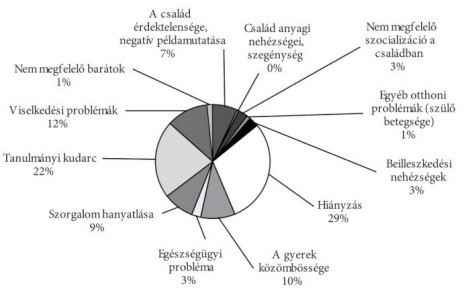 (Mayer József: Iskolaelhagyók)A lemorzsolódás inkább folyamatnak, mint egyszeri eseménynek tekinthető, amely: Már az alapfokú oktatásban megkezdődik, az első iskolai kudarcok megtapasztalásával, az iskolától való elidegenedéssel, Az iskolaváltás, illetve az oktatási szintek közötti váltás különösen nehéz, A munkaerő-piaci igényekkel rosszul összehangolt oktatási, illetve képzési programok növelhetik az oktatásbeli kudarc kockázatát, mivel a diákoknak az iskolát követően nincsenek kilátásaik, Az oktatási és képzési rendszerek gyakran nem nyújtanak kielégítő, a problémára összpontosító támogatást a diákok számára, hogy azok meg tudjanak birkózni az érzelmi, társadalmi vagy oktatási nehézségekkel, és továbbra is részt tudjanak venni az oktatási, illetve képzési rendszerben, Az iskolánk számára nehéz feladat, hogy megfeleljen a diákok eltérő tanulási stílusából, továbbá a vegyes adottságú és eltérő képességfejlődésű diákokból álló csoportok eltérő igényeinek, a problémákkal szembesülő tanárok hatékony segítése terén is az újabb és újabb kihívásoknak  A személyre szabott oktatás (adaptív oktatás) és rugalmas tanulási feltételek kialakítása a szakmai tudás folyamatos optimalizálását is jelenti. Budapest, 2015. december 04.                                          			 Készítette: Magyarné Bogár Ildikó												intézményvezető h.Jóváhagyta: Hudu Mariannintézményvezető4.  számú mellékletLegitimációk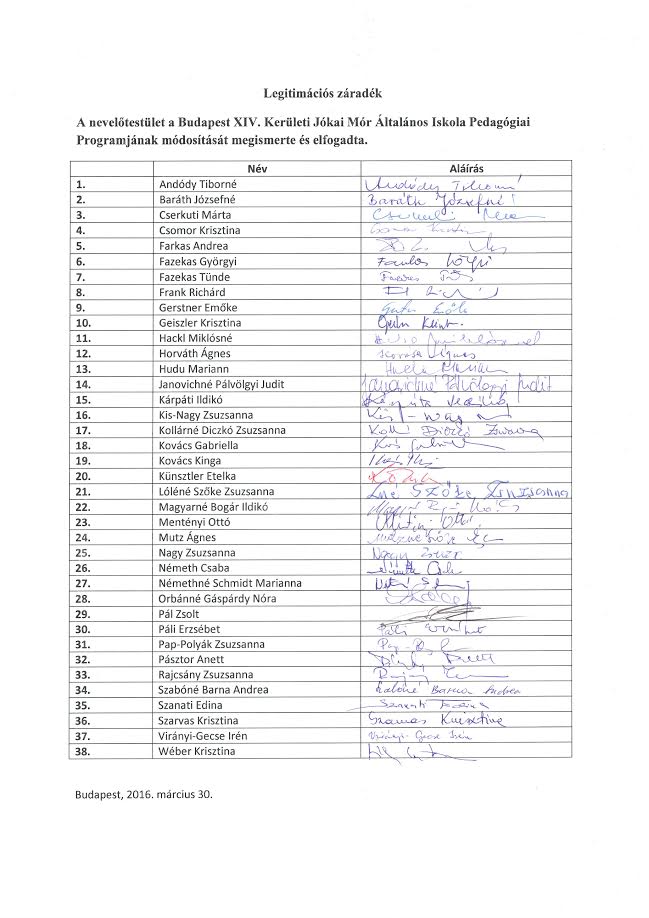 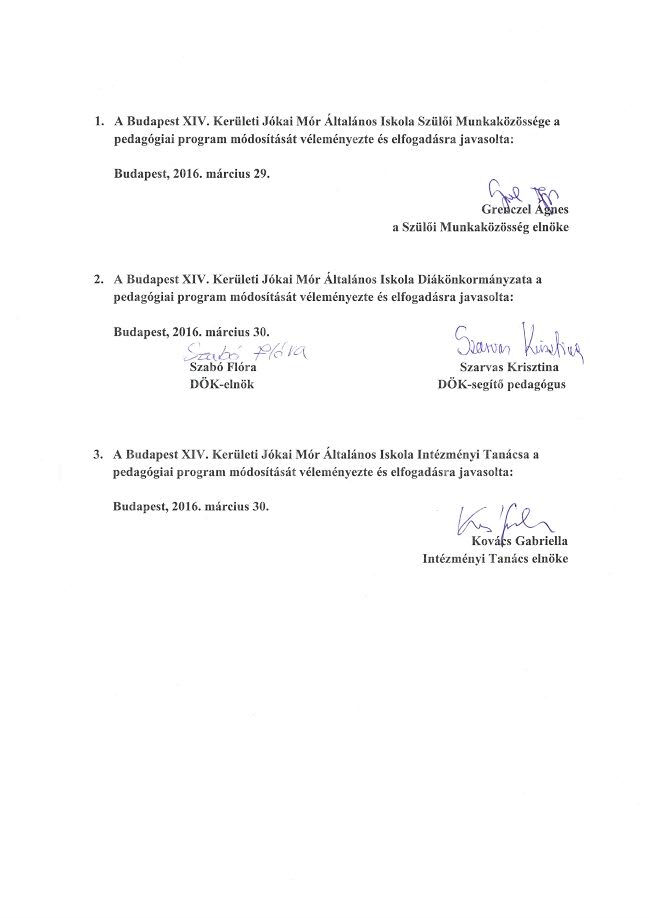 CélokFeladatokKritériumokA rendszeres testmozgásra való igény kialakítása- komplex intézményi mozgásprogram tanévre aktualizált feladattervének kialakítása és megvalósítása.Az aktív, mozgásos tevékenységek az iskolai élet minden területét fogják át.Az egészséghez és az egészséges környezethez való igény kialakításaAnnak tudatosítása a tanulókban, hogy az élethossziglani öntevékeny testedzés, az önálló sportolás és a motoros önkifejezés fontos eszköze a személyiség fejlesztésének és a lelki egészség megőrzésének.A saját testkép megismerése és a testtudat kialakítása a tanulókban az egészségtudatos, az egészségmegőrzést preferáló magatartás fontos része.Önismeret, önuralom, a társadalmi normák szerinti viselkedés és pozitív gondolkodás kialakítása- A stressz- és feszültségoldás alapvető fontossága az interperszonális kapcsolatok kezelésében.A biztonságoséletvezetéselsajátítása- Annak tudatosítása, hogy az egészségtudatos magatartásra szocializálásnak szerves része a lelki egészség erősítése és fejlesztése, a szükséges prevenciós folyamatok és tevékenységek kialakítása.CélFeladatTevékenységKritériumA természeti környezet időbeli, térbeli, működésbeli változásainak érzékelése, helyi, térségi, globális szinten.Zaj- éslevegőszennyezés mérése az iskola településén.A káros környezeti hatások tudatosítása.1. Környezettudatos magatartás elősegítéseA természetes és környezetbarát anyagok felhasználása.Az újrahasznosítás fogalmának, hasznának ismerete.Papírgyűjtés, szelektív hulladékgyűjtés, veszélyeshulladékgyűjtők az iskola településén.Környezetbarátanyagokmegismerése.2. A környezetért felelős egészségorientált életvitel elősegítéseFelelős állampolgári szerepekre való felkészítés.Környezetszennyezéselhárítása,környezetiproblémákfelismerése.Az Alaptörvény környezet védelméről szóló cikkeinek értelmezése.A közvetlen környezet problémáinak felismerése.CélFeladatTevékenységKritériumFelelősA komplexAzállampolgáriintézményiegészségmegőrzésmagatartásmozgásprogrambanalapjainak akialakítása.szereplő feladatokkialakítása.megvalósítása.Tudatosegészség megőrzésiviselkedés.A szűrővizsgálatokfontosságának4. Környezettudatos értékrend, „ ökológiai morál" kialakításaGondolatok befogadására és kifejezésére való nyitottság és képesség fejlesztése.A környezet esztétikai felismerése iránti igény kialakítása.Az együttes cselekvésekhez szükséges sajátos kommunikáció fejlesztése.Családi szerepek.Helyzetgyakorlatok, tanórai és tanórán kívülitevékenységek. Az iskola esztétikai képének közös kialakítása.Erdei iskola, osztálykirándulás,projektnapok,iskola szintű programok közös megvalósítása.Szerepjátékok által a különböző élethelyzetek megismerése.Az iskola elhelyezkedéséből adódó jellemzők:Célok:Tevékenység, feladat:(a még megvalósítandók, ill. a folyamatos tevékenységek kiemelése)Nagy forgalomKözlekedési biztonság növeléseA kerékpáros és gyalogos közlekedés segítése- közlekedésbiztonsági ismeretek kiemelt tanítása- kerékpárral közlekedők számára biciklitároló- biztonsági felszerelések és a légzőmaszk viselésére ösztönzésZaj Csökkentés- fák, cserjék ültetése- speciális ablaküvegekLégszennyezésCsökkentés- zöldesítés az iskola környékén, az iskolakertben,      a növények gondozása, pótlása- gyomtalanítás, parlagfű-irtásSzemét Tiszta, egészséges környezet- szeméttárolók sűrítése- szelektív hulladékgyűjtés, (papír, olaj, fémdoboz, szárazelem) komposztálás- felvilágosító előadások az egészségkárosító anyagokról és a fertőzési veszélyekről- utak sózása helyett ásványi őrlemény használataJátszótér az udvaronA gyerekek mozgásigényének kielégítése- az iskolai játszótér felszerelésének használhatóvá, és biztonságossá tételeAz iskolabelső Tiszta, meghitt környezet- festések, felújítások, a dekorációhoz falitáblák, élősarkok, akvárium, a mellék-helyiségekben szappan, WC papír- portalanítás (atkák-allergia)- gyakori szellőztetés (beltéri szennyezőanyagok: formaldehid, szén-dioxid)- lábtörlők alkalmazásaEnergia-felhasználásTakarékos fűtés- gázkazán szabályozása- nyílászárók cseréje, tető szigetelése VilágításEgészséges, takarékos- neonok cseréje energiatakarékos izzókraVízfelhasználásEgészséges ivóvíz, vízfogyasztás csökkentése- víztakarékos öblítés, csapok karbantartása, a klórozott szénhidrogéneket kiszűrő víztisztítók alkalmazásaCsatornaA csatorna karbantartása - biológiai lebontók alkalmazása- ecetsav, mosószóda, borax, szódabikarbóna és egyéb környezetbarát takarítószerek alkalmazásaIskolakertTanítás, pihenés, felüdülés helye legyen  - növények gondozása, pótlása, csepegtető öntözés, önelzáró csapok, fajátékok, gyógynövények, madáretetők, madárodúk kihelyezése, gondozásaUdvarBiztonságos aljzat- az aszfaltozott rész felújításaIskolabüféEgészséges ételek, italok- gyümölcslevek - és teák, friss és szárított gyümölcsök, joghurtok, sajtok, gabonapelyhes édességekAz iskola eszközellátottságaA tanítás-nevelés élmény-központúságának növelése, az esztétikai érzék fejlesztése – egészséges személyiség- a tantermekben aktív-tábla és számítógép- esztétikus dekorációk, falitáblák, szemléltető-anyagok- digitális fényképezőgép, gáztűzhelyek, konyhai eszközök, ismeretterjesztő folyóiratok, könyvtár, médiatár Február 2.Vizes Élőhelyek  Március 6.Nemzetközi Energiahatékonyság Nap  Március 22.Víz VilágnapjaMárcius 23. Meteorológiai VilágnapÁprilis 3.Csillagászati VilágnapÁprilis 4.Laboratóriumi Állatok NapjaÁprilis 7.Egészségügyi VilágnapÁprilis 22.Föld NapjaÁprilis 24.Kísérleti Állatok Védelmének NapjaMájus 8.Nemzetközi Vöröskereszt NapjaMájus 10.Madarak és Fák NapjaMájus 15.Állat- és növényszeretet napja (Magyarországon)Május 15.Nemzetközi Klímaváltozási AkciónapMájus 18.Múzeumi VilágnapMájus 24.Európai Nemzeti Parkok NapjaMájus 31.Dohányzásmentes VilágnapJúnius 5.Környezetvédelmi VilágnapJúnius 8.Óceánok VilágnapjaJúnius 17.Világnap az Elsivatagosodás ellenJúnius 21.A Nap NapjaJúnius 25.Barlangok VilágnapjaJúlius 11. Népesedési VilágnapAugusztus 9.Állatkertek NapjaSzeptember 16.Ózon VilágnapjaSzeptember 22.Autómentes NapSzeptember 23. Takarítási VilágnapOktóber 1.Habitat VilágnapOktóber 4. Állatok VilágnapjaOktóber 8. Madárfigyelő VilágnapOktóber 8. Természeti Katasztrófák Elleni Védekezés VilágnapjaOktóber 10.Lelki Egészség NapjaOktóber 15.Nemzeti GyaloglónapOktóber 16.Élelmezési VilágnapOktóber 21.Földünkért VilágnapOktóber 31. Takarékossági VilágnapNovember 17.Füstmentes NapNovember 27.Fogyasztásszüneteltetési NapDecember 1.AIDS elleni világnapDecember 29.Biodiverzitás Védelmének NapjaÁltalános iskola 5–6. évfolyamKaán Károly Természet és Környezetismereti Országos Verseny Általános iskola 7–8. évfolyamHerman Ottó Országos Biológia Verseny Általános Iskola 5-8. évfolyamBalogh János Országos Környezet –Egészségvédelmi CsapatversenyÓraterv a kerettantervekhez – 1–4. évfolyamÓraterv a kerettantervekhez – 1–4. évfolyamÓraterv a kerettantervekhez – 1–4. évfolyamÓraterv a kerettantervekhez – 1–4. évfolyamÓraterv a kerettantervekhez – 1–4. évfolyamTantárgyak1. évf.2. évf.3. évf.4. évf.Magyar nyelv és irodalom8877Idegen nyelvek1 3 3 3Matematika5555Erkölcstan1111Környezetismeret1111Ének-zene2222Vizuális kultúra2222Életvitel és gyakorlat 1111Testnevelés és sport5555Szabadon tervezhető órakeret2233Rendelkezésre álló órakeret25252527Óraterv a kerettantervekhez – 5–8. évfolyamÓraterv a kerettantervekhez – 5–8. évfolyamÓraterv a kerettantervekhez – 5–8. évfolyamÓraterv a kerettantervekhez – 5–8. évfolyamÓraterv a kerettantervekhez – 5–8. évfolyamTantárgyak5. évf.6. évf.7. évf.8. évf.Magyar nyelv és irodalom4444ebből magyar nyelv2222          magyar irodalom2222Idegen nyelvek5 3 35 3 35 3 35 3 3Matematika4  4 54 4 54 4 54 4 5Erkölcstan1111Történelem, társadalmi és állampolgári ismeretek2222Természetismeret2,53Fizika1,52Kémia1,52Biológia–egészségtan1,51,5Földrajz1,51,5Ének-zene1111Dráma és tánc 1Vizuális kultúra1111Informatika0,5 111Technika, életvitel és gyakorlat 111Testnevelés és sport5555Osztályfőnöki1111Szabadon tervezhető órakeret2333Rendelkezésre álló órakeret28283131TantárgyA választott kerettanterv megnevezéseMatematikaB változatFizikaB változatKémiaB változatBiológia–egészségtanA változatÉnek-zeneA változatDráma és tánc Dráma és táncMagyar nyelv és irodalomA változatpéldásjóváltozórosszNevelőihez való viszonya:Nevelőihez való viszonya:Nevelőihez való viszonya:Nevelőihez való viszonya:– őszinte– tisztelettudó– udvarias– ritkán vét az illemszabályok ellen– ritkán elutasító– bizalmatlan, időnként tiszteletlen– gyakran elutasító– túlzottan bizalmaskodó vagy tiszteletlen– udvariatlanÓrai munkája:Órai munkája:Órai munkája:Órai munkája:– aktív– segítő– jó– változó– zavaróFigyelmeztetésre szorul:Figyelmeztetésre szorul:Figyelmeztetésre szorul:Figyelmeztetésre szorul:– soha– ritkán– többször– nagyon gyakranSzabályokatSzabályokatSzabályokatSzabályokat– betartja– ritkán téveszti– gyakran nem tartja be– nem tartja bepéldásjóváltozóhanyagMunkavégzése:Munkavégzése:Munkavégzése:Munkavégzése:– önálló– pontos– gondos, legtöbbször kitartó– változó, bizonytalan, sok a pontatlanság– állandó segítségre szorulA munkavégzés üteme:A munkavégzés üteme:A munkavégzés üteme:A munkavégzés üteme:– gyors– jó– kicsit lassú– lassú, lemaradóFelszerelése:– hiánytalan– ritkán hiányos– többször hiányos– gyakran hiányosCeruzái:– mindig hegyezettek– ritkán hegyezetlenek– többször hegyezetlenek– nincsenek kihegyezveHázi feladatai:– hiánytalanok– ritkán hiányosak– többször hiányosak– alig van készFüzetvezetése:– tetszetős, szép tiszta– kicsit rendetlen és maszatos– gyakran rendezetlen, piszkos– rendetlen, maszatosSzorgalmi feladatait:– szívesen végzi– bíztatásra végzi– nehezen végzi– soha nem végez összeadás–    kivonás– pótlás– bontásA) a szabályok betartása– a szabályokat betartja– figyelmeztetéssel tartja be– nem tartja beB) hozzáállása :– aktív, jó csapatjátékos– közömbös, passzív– nem jó csapatjátékospéldásjóváltozórosszAz iskolai házirendet:– mindig betartja, társait is erre ösztönzi– igyekszik betartani, folyamatosan figyelmeztetni a társait– több esetben megsérti– sorozatosan megsérti, rendbontó, rendzavaróMagatartása a felnőttekkel:Magatartása a felnőttekkel:Magatartása a felnőttekkel:Magatartása a felnőttekkel:– tisztelettudó, illemtudó– néha tiszteletlen– gyakran tiszteletlen– agresszív, tiszteletlen, erőszakosMagatartása társaival:Magatartása társaival:Magatartása társaival:Magatartása társaival:– készséges, udvarias, kezdeményező– zárkózott, néha közömbös, jószívű– gyakran kerül konfliktusba, közömbös– gyakran okoz konfliktust, irigyA közösségi munkához való viszonya:A közösségi munkához való viszonya:A közösségi munkához való viszonya:A közösségi munkához való viszonya:– önként vállal feladatot– kérésre vállal feladatot– nehezen vállal feladatot– nem vállal feladatotA vállalt feladatot:A vállalt feladatot:A vállalt feladatot:A vállalt feladatot:– szívesen, örömmel végzi el– bíztatásra végzi el– nehezen végzi el– nem végzi el, a feladathelyzetből kilépKonfliktuskezelő képessége:Konfliktuskezelő képessége:Konfliktuskezelő képessége:Konfliktuskezelő képessége:– kiemelkedő– jó– változó– még fejletlenBeszéde, modora:Beszéde, modora:Beszéde, modora:Beszéde, modora:– udvarias, kedves– többnyire udvarias– gyakran udvariatlan– illetlen, nem kulturáltEgyüttműködése:– aktív– nyitott– udvarias– változó, visszahúzódóKörnyezetének rendjére:Környezetének rendjére:Környezetének rendjére:Környezetének rendjére:– nagyon ügyel– általában ügyel– gyakran nem ügyel– soha nem ügyelTanórai fegyelme:– példás, fegyelmezett– jó– változó– állandó figyelmeztetésre szorulpéldásjóváltozóhanyagFelszerelése:– hiánytalan– ritkán hiányos– többnyire hiányos– legtöbbször hiányosMunkavégzése:Munkavégzése:Munkavégzése:Munkavégzése:– önálló, pontos– gondos, legtöbbször gondos– változó, sok a pontatlanság, kitartó– állandó segítségre szorulÍrásbeli munkái:Írásbeli munkái:Írásbeli munkái:Írásbeli munkái:– szépek, tetszetősek– kissé rendezetlenek– gyakran rendezetlenek– kuszák, rendezetlenekA tanítási órákon:A tanítási órákon:A tanítási órákon:A tanítási órákon:– aktív– ösztönzést igényel– figyelmetlensége miatt gyakran lemarad– társai munkáját is zavarjaFigyelme:Figyelme:Figyelme:Figyelme:– kitartó– megfelelő– aktivizálható– szétszórtFeladatteljesítése:– önálló, pontos– kevés segítséggel– bizonytalan– hanyagFeladattudata:– fejlett– megfelelő– elfogadható– jelentősen fejlesztendőMunkatempója:– gyors– megfelelő– lassúÖnellenőrzése:A) – pontosB) – önállóan, figyelmeztetés nélkül végzi– pontatlan– figyelmeztetésre végziTeljesítményÉrdemjegy       0-33 %: elégtelen  (1)     34-50 %: elégséges (2)     51-75 %: közepes   (3)     76-90 %: jó             (4)91-100 %: jeles         (5)matematikakiválóan megfelelt –jól megfelelt – megfelelt – fejlesztésre szorulSzámfogalma 10-ig:– kialakult – bizonytalan – kialakulatlanSzámok nagyság szerinti összehasonlítása:– tudja – téveszti – nem tudjaSzámjegyek írása, olvasása:– tudja – téveszti – nem tudjaMatematikai jelek felismerése, alkalmazása:– biztosan tudja – bizonytalan – nem tudjaA tanult műveletek végzése:– hibátlan – kevés hibával – sok hibával, vagy nem tudjaAz alábbi műveleteket kell még gyakorolnia: összeadás         kivonás               pótlás                 bontásÖnálló munka végzése:– öntevékeny, önálló – segítséget igényel – önállótlan Írásbeli munkája:– szép, rendezett – megfelelő – hanyag, igénytelenmagyar Nyelv és Irodalom   kiválóan megfelelt –jól megfelelt – megfelelt – fejlesztésre szorul A tanuló beszéde és szóbeli kommunikációjaHangok ejtése és képzése:– pontos, szabályos – néhány hangot pontatlanul ejt vagy képez– sok hang képzése hibásHangok felismerése:– pontos – kevés hiba – sok hangot nem ismer felHangsúlyozása:– kifejező, szép – monoton – rosszul hangsúlyozHangerő:– megfelelő – túl hangos – halk – bátortalanSzóbeli kifejezőkészsége:– választékos – érthető – átlagos – gátlásosKommunikációja:– tekintettartással kommunikál – ritkán néz arra, akivel beszél– nem néz rá arra, akivel beszél– udvariasan fogalmazza meg kérdéseit, közlendőjét– gyakran használ udvariatlan nyelvi formákatTársas kommunikáció:– főleg csoportszituációban nyilvánul meg – főleg egyénileg nyilvánul meg – minden helyzetben életkorának és az adott helyzetnek megfelelően nyilvánul meg – kerüli a kommunikációtBeszédtempó:– megfelelő – lassú, elnyújtott – lassú, akadozó – gyors, kapkodóHangos olvasás:Betűismerete:– hibátlan – téveszti a __________________ betűket– több betűt kihagy– betűket cserél fel vagy fel sem ismeri a betűketÖsszeolvasás:– hibátlan – kevés hibával – sok hibával – nem tud még összeolvasniAz olvasott szöveg értése, értelmezése:– mindent ért, amit elolvas – csak szavakat ért– csak néhány, már begyakorolt szót ért– nem érti meg, amit elolvasÍrás:Betűismerete:– biztos – téveszt – keveri a betűket – nem ismeri fel a betűketBetűalakítása:– szabályos, pontos – változó – felismerhetetlenBetűkapcsolása:– szabályos – változó – szabálytalanMásolás írott szövegről:– hibátlan – kevés hibával – hibásMásolás nyomtatott szövegről:– hibátlan – kevés hibával – hibásKépek nevének önálló leírása:– hibátlan – kevés hibával – nem tudja leírniMásolás összegzése:– minden betűt pontosan leír – kevés betűt hagy ki, pl. (____________)– sok hibával másol, magánhangzókat (_________________) hagy ki– sok hibával másol, mássalhangzókat (_________________) hagy ki– betűket felcserél:__________________Írástempó:– gyors – megfelelő – lassúKÖRNYEZETISMERET kiválóan megfelelt –jól megfelelt – megfelelt – fejlesztésre szorul   A tanuló ismeretei:– széles körűek – átlagosak – alacsony szintűek, gyérekTapasztalatainak közlése:– egész mondatokban a kérdés alapján – kis segítséggel– sok segítséggel – nem képes elmondani a kérdés segítségével semSzaktárgyi szókincse:– gazdag – megfelelő – csekély – nem alkalmazza a tanultakatTájékozódása a tananyagban:– kiemelkedő – jó – közepes – gyengeMegfigyelései:– pontosak – kevésbé pontosak – felületesek – pontatlanokének- Zene kiválóan megfelelt –jól megfelelt – megfelelt – fejlesztésre szorulHallása:– kiváló – jó – pontatlanRitmusgyakorlatok:– jó – megfelelő – elfogadható – gyengeA dalok ismerete:– tudja – nem tudjaA kézjelek ismerete:– ismeri, használja – ismeri, de nehezen használja– nem ismeri, használjaÉneklése:– önállóan énekel – csak társaival közösen énekel – nem énekelZenehallgatás:– érdekli, örömmel hallgatja, a tanultakat felismeri– csak meghallgatja, általában felismeri– időnként érdeklődést mutat, később felismeri– nem érdeklődik, nem ismeri felDalok játékai:– ismeri, tudja – bizonytalan – nem tudjaAz énekórákon:– szívesen, lelkesen énekel – cselekvési kedve változó– nehezen, de bevonható a közös éneklésbe,– egyáltalán nem szeret énekelni, nem énekelvizuális kultúra   kiválóan megfelelt –jól megfelelt – megfelelt – fejlesztésre szorulA színek ismerete:– biztos – kissé bizonytalan – hiányos – nem ismeri fel a színeketÁbrázolása: – életkoránál jobb szintű – életkorának megfelelő szintű – életkorának gyengén, hiányosan felel meg – nem felel meg az életkori elvárásoknakAz alapszínek ismerete, felhasználása:– biztos – hiányos – nem ismeri, nem alkalmazzaEszközhasználata:– biztos – megfelelő – nem megfelelőA munkadarab esztétikája:– tetszetős, tiszta – kisebb hibák – elfogadható – rendetlen, nem tisztaTECHNIKA, ÉLETVITEL ÉS GYAKORLAT  kiválóan megfelelt –jól megfelelt – megfelelt – fejlesztésre szorulTájékozottsága:– kiemelkedő – korának megfelelő – hiányos – gyér, kevésEszközhasználata:        – biztonságos, helyes – megfelelő – bizonytalan, állandó segítségre szorulMunkavégzése:– pontos, gondos – megfelelő – pontatlan – nem képes egyedül elvégezni a feladatotA tanult fogalmak ismerete:– biztos – kevés hiba – felszínes – nagyon hiányosFelszerelése:– mindig hiánytalan – néha hiányos – gyakran hiányosKörnyezetét:– munka közben is tisztán tartja – rendet rak maga körül– rendetlenül hagyjaKreativitása, alkotókészsége:– sok önálló ötlete van – kevés ötlete van – nincs önálló ötlete  testnevelés   kiválóan megfelelt –jól megfelelt – megfelelt – fejlesztésre szorulRendgyakorlatok végzése:– helyesen, biztosan hajtja végre – kissé bizonytalan– ismeretei hiányosak – nem tudja végrehajtaniA gimnasztikai feladatokat:– helyesen, ütemre végzi – ütem betartása nélkül végzi– biztatást igényel – rendezetlen a mozgáskoordinációjaÁllóképessége:– kiváló, átlagon felüli – jó, életkorának megfelelő – gyengeHozzáállása az órai tevékenységekhez:– aktív, öntevékeny – csak biztatásra végzi– nem szívesen vesz részt, kivonja magátTársaihoz való viszonya:– együttműködő, segítőkész, megértő – kívülálló, közömbös – elutasítóMozgása:– ügyes, rendezett – lassúViselkedése:       – sportszerű – változó – rendbontóTestnevelési játékokban: B) hozzáállása :– aktív, jó csapatjátékos– közömbös, passzív     – nem jó csapatjátékos Felszerelése:     – tiszta, rendes – megfelelő – hiányos – soha nincsERKÖLCSTAN/ HIT ÉS ERKÖLCSTAN  kiválóan megfelelt –jól megfelelt – megfelelt – fejlesztésre szorulTanítási órákon: aktív/érdeklőd   nyitott/bíztatásra tevékeny    passzív/ elutasítóFelkészülés, gyűjtőmunka:tájékozott/igényes  öntevékeny de hiányos               nem készül Tanultak alkalmazása a mindennapokban:megjelenik    részben alkalmazza         nem alkalmazzakiemelten fejlesztendő területek: _____________________________________________________________________________________________________________________________________________________________________egyéb megjegyzés:_____________________________________________________________________________________________________________________________________________________________________matematikakiválóan megfelelt –jól megfelelt – megfelelt – fejlesztésre szorulMűveletek végzése 100-as számkörben:– hibátlan – kevés hibával – sok hibával – nem képes elvégezni a _____________________________________(külön feltüntetjük, amelyik művelet külön is nehézséget jelent: – összeadás – kivonás – szorzás – osztás – pótlás – bontás)A római számok ismerete:– biztos – bizonytalan – nem tudjaA szöveges feladatok összefüggéseit:– önállóan felismeri – segítséggel ismeri fel – nem ismeri felSzöveges feladatok megoldása:– biztos – kevés hibával – sok hibával/hiányosan – nem képes megoldani Geometriai alakzatok felismerésében:– biztos – jártas – bizonytalan – tájékozatlanA szabvány mértékegységek felismerése és használata:– tudja – téveszti – nem tudjaLogikus gondolkodás:– képes rá – segítséggel képes rá – nem képes ráÍrásbeli munkái:– szépek, igényesek – elfogadhatóak – igénytelenek, rendetlenekÓrai munkavégzése:– önálló – segítséget igényel – sok segítséget igényelmagyar Nyelv és Irodalom  kiválóan megfelelt –jól megfelelt – megfelelt – fejlesztésre szorulBeszéde:– értelmes, választékos – elfogadható, megfelelő– rövid mondatokban fejezi ki magát – nehezen érthető, érthetetlenSzókincse:– gazdag – átlagos – hiányos, szegényesKommunikáció, kapcsolatteremtés: – kezdeményező – bekapcsolódik a kommunikációba – gátlásos, nehezen teremt kapcsolatotUdvariassági kommunikációja:– példamutató, udvarias – kis korrekcióra szorul, elfogadható– sok a hiányosság, kialakulatlanGondolatok kifejezése:– választékos, pontos, értelmes – kissé nehézkes/pontatlan – keresi a szavakat– nehezen szólal meg/nem szívesen beszélKérdések, tanítás, magyarázatok megértése:– jól érti a kérdéseket, magyarázatokat – megértése nem pontos– többször visszakérdez, megértése lassú – nem képes követni a kérdéseket, utasításokat, magyarázatokat.Hangos olvasás:– folyamatos, kifejező – folyamatos, kevés hibával – szólamokban olvas – szótagolva olvas – betűzve, akadozva olvas – nem olvassa össze jól a betűketSzövegértése:– biztos – kis segítséget igényel – sok segítséget igényel – nem érti az olvasottakatSzereplők tulajdonságainak, cselekedeteinek értékelése: – értékelése körültekintő, sokrétű – értékelésében bizonytalan – rosszul, nem a helyzetnek megfelelően értékelTartalommondása:– lényegre törő, összefüggő, élményszerű – kérdések segítségével mond tartalmat – sok segítséggel mondja el – az olvasott szöveg tartalmáról nem tud beszámolniVerstanulás, memoriter:– pontos – kevés hiba – bizonytalan – sok hibával tanulja meg  – nem képes megtanulniAnyanyelv – nyelvtani ismeretek:Szavak hangokra, betűkre bontása:– pontos, biztos – pontatlan, bizonytalan – nem képes ráA magyar abc ismerete:– hibátlanul tudja – kevés hibával tudja – sok hibával tudja – nem tudjaAnyanyelvi szabályok alkalmazása:– hibátlanul alkalmazza – kevés hibával alkalmazza– sok hibával alkalmazza – nem tudja alkalmazniMondattagolás:– biztos – bizonytalan – nem tudjaSzótagolási, elválasztási ismeretek alkalmazása:– hibátlan – kevés hibával – sok hibával – nem tudjaMondatfajták felismerése:– hibátlan – kevés hibával – sok hibával – nem ismeri felBetűalakítás és kapcsolás:– szabályos – kevés szabálytalanság – szabálytalanMásolás írott szövegről:– hibátlan – kevés hiba – sok hibaMásolás nyomtatott szövegről:– hibátlan – kevés hiba – sok hibaEmlékezet utáni írás:– hibátlan – kevés hiba – sok hibaTollbamondás utáni írás:– hibátlan – kevés hiba – sok hiba Külalak:– írásbeli munkái szépek, tetszetősek, rendezettek– írásbeli munkái elfogadhatóak– írásbeli munkái rendetlenek Önellenőrzése:– hibátlan – jó – elfogadható – nem tud önállóan ellenőrizniKÖRNYEZETISMERET   kiválóan megfelelt –jól megfelelt – megfelelt – fejlesztésre szorul A tanult fogalmak ismerete:– biztos – kevés segítség szükséges – sok segítség szükséges– nem tudjaMunkavégzése:– gondos, igényes – önálló, kis segítségre szorul– sok segítségre szorul  Természet- és társadalomismereti tudás összegzése:– érdeklődő, tudását folyamatosan gyarapítja és ismereteit önállóan alkalmazza– érdeklődő, de tudásában kevés hiányosság fellelhető– tudásában sok a hiányosság, így önálló munkája nehézkes– csekély tudása és a szorgalom hiánya miatt önálló munkára képtelen, fejlesztésre szorul Gyűjtőmunka:– rendszeresen végez – időnként végez – sohasem végeztestnevelés   kiválóan megfelelt –jól megfelelt – megfelelt – fejlesztésre szorulÓrai hozzáállása:– aktív, öntevékeny – csak bíztatásra tevékeny – nem szívesen vesz részt   Mozgása:– ügyes, összerendezett – rendezetlen – lassú Rendgyakorlatok: – helyesen, biztosan végzi – kissé bizonytalan – hiányosan végzi– nem tudja elvégezni  Viselkedése:– sportszerű – változó – rendbontóJáték közben:– a szabályokat betartja – figyelmeztetésre tartja be – nem tartja beének- Zene kiválóan megfelelt –jól megfelelt – megfelelt – fejlesztésre szorul A ritmuselemeket:– felismeri, jól alkalmazza – felismeri, de hibásan alkalmazza – nem ismeri felÉneklése:– önállóan énekel – csak társaival énekelHallása:– kiváló – jó – pontatlanDalismerete:– tudja – nem tudjaSzolmizálás– biztos – kevés hiba – sok hiba – önállóan nem tudja  Kézjelek ismerete:– ismeri, használja – ismeri, nem használja – nem ismeriZenehallgatás:– érdeklődéssel, örömmel hallgatja – csak meghallgatja – nem érdekliERKÖLCSTAN/ HIT ÉS ERKÖLCSTAN  kiválóan megfelelt –jól megfelelt – megfelelt – fejlesztésre szorulTanítási órákon:
aktív/érdeklődő       nyitott/bíztatásra tevékeny            passzív/ elutasító Felkészülés, gyűjtőmunka:tájékozott/igényes      öntevékeny, de hiányos            nem készül  Tanultak alkalmazása a mindennapokban:megjelenik          részben alkalmazza          nem alkalmazza
 vizuális kultúra  kiválóan megfelelt –jól megfelelt – megfelelt – fejlesztésre szorul A hatos színkör ismeretében:– biztos – bizonytalan – nem tudja Képi megjelenítése (forma, méret):– kifejező, pontos felismerhető, de pontatlan – nehezen felismerhető az ábrázolás   Eszközhasználata:– helyes, biztonságos – bizonytalan, csak gyakori segítséggel használja jól eszközeit – helytelenül használja eszközeitMunkavégzés:– gondos, igényes, önálló– elnagyolt, felületes, segítségre szorul – önállótlan, sok segítséget igényelTECHNIKA, ÉLETVITEL ÉS GYAKORLATkiválóan megfelelt –jól megfelelt – megfelelt – fejlesztésre szorulTájékozottsága:– kiemelkedő – korának megfelelő – hiányosA tanult fogalmak ismerete: – biztos – felszínes – nagyon hiányosKreativitása, alkotókészsége:– sok önálló ötlete van – kevés önálló ötlete van– nincs önálló elképzeléseSzerszám- és eszközhasználata: – biztonságos, helyes – megfelelő – segítséggel dolgozikkiemelten fejlesztendő területek: ______________________________________________________________________________________________________________________________________________________________________________________________________________________________________________________________________________________________________egyéb megjegyzés:________________________________________________________________________________________________________________________________________________________________________________________________________________________________________________________________________________________________________________________________________________________________________________________________________A Budapest XIV. Kerületi Jókai Mór Általános Iskola esélyegyenlőségi terve az iskolai lemorzsolódás megakadályozásáraA lemorzsolódás megelőzéséhez és elkerüléséhez szükséges kiindulási létszám mutatók a Jókai Mór Általános Iskola a korai jelző - és pedagógiai támogató rendszerében A lemorzsolódás megelőzéséhez és elkerüléséhez szükséges kiindulási létszám mutatók a Jókai Mór Általános Iskola a korai jelző - és pedagógiai támogató rendszerében Tanulólétszám 2015. október 01. 445 tanulóA teljes tanulólétszámból SNI - s   20 főA teljes tanulólétszámból BTM - s   48 főHalmozottan hátrányos helyzetű HH - s     3 főHátrányos helyzetű HH - s     0 főA fejlesztés motorja a pedagógus: MEGHATÁROZÓ:A diákok három alapszükségletéből indul ki: valamennyi és az egyes gyerekkel folyó     interakciójának minősége és mennyisége tanulás-tanítás folyamatának      a megszervezése a tanulás környezetének szervezése kapcsolat kompetenciaautonómia 